Strategia i Program Rozwoju Gminy Łąck na lata 2021-2027 została opracowana przez firmę EuroCompass Sp. z o.o. na podstawie umowy nr RI.272.P.37.2020 z dnia 03.08.2020 r.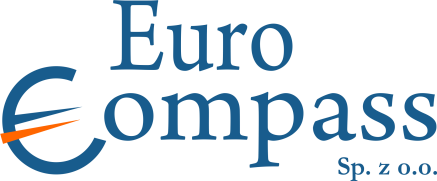 Eksperci zewnętrzni:Ryszard BoguszewskiIwona TarasiukWPROWADZENIEStrategia rozwoju gminy jest głównym i jednym z najistotniejszych dokumentów, 
które definiują kierunki rozwoju jednostki gminnej i jej społeczności we wszystkich sferach, zarówno społecznej, przestrzennej jak i gospodarczej. Planowanie strategiczne to proces, polegający na przewidywaniu czynników wpływających w sposób długofalowy na rozwój gminy w oparciu o wieloletnie prognozy bazujące na analizie mocnych i słabych stron gminy, 
a także występujących szans i zagrożeń. Dokument jakim jest Strategia określa takie priorytety rozwoju, których  wdrażanie  
przez  władze  samorządowe, jak również partnerów  gospodarczych i  społecznych, 
będzie prowadziło do osiągnięcia założonych celów. Strategia pozwoli także władzom lokalnym na racjonalne przygotowywanie nowych oraz modyfikowanie już prowadzonych działań.  Podstawę prawną do zatwierdzenia i wdrażania strategii przez gminy w polskim systemie prawnym przyjęto w ustawie o samorządzie gminnym (Dz. u. 2020 poz. 713 ze zm.). 
Strategia i Program Rozwoju Gminy Łąck na lata 2021-2027 jest wynikiem procesu aktualizacji obowiązującego wcześniej dokumentu i dostosowania go do zmieniających się uwarunkowań. Horyzont czasowy Strategii wynika z przyjętych okresów programowania krajowej polityki regionalnej oraz Strategii Rozwoju Województwa Mazowieckiego zaplanowanej do 2030  r. 
i został dostosowany do okresu programowania funduszy strukturalnych Unii Europejskiej.Metodologia prac nad StrategiąStrategia i Program Rozwoju Gminy Łąck na lata 2021-2027 jest odpowiedzią  na ciągle zmieniające się wewnętrzne i zewnętrzne uwarunkowania rozwoju oraz rosnącą konkurencyjność otoczenia. Aktualizacja Strategii została przygotowana z wykorzystaniem modelu ekspercko-partycypacyjnego, który pozwala na szeroki udział władz, a także zapewnia aktywny udział społeczności lokalnej w weryfikowaniu celów strategii i określaniu sposobu 
ich realizacji poprzez konsultacje społeczne dokumentu. Dzięki takiemu opracowaniu Strategii możliwe jest połączenie potencjału mieszkańców biorących czynny udział w życiu społecznym 
z wiedzą oraz doświadczeniem ekspertów.Strategia i Program Rozwoju Gminy Łąck na lata 2021-2027 składa się z trzech zasadniczych części: diagnostycznej, strategicznej oraz wdrożeniowej.Część diagnostyczna zawiera analizę najważniejszych potencjałów i mocnych stron gminy, które powinny być podstawą do dalszego rozwoju gminy. Diagnoza identyfikuje również szereg słabości i problemów, które należy we właściwy sposób zaadresować i dążyć do ograniczenia 
lub rozwiązania. W analizie skupiono się na sześciu głównych aspektach rozwoju 
społeczno-gospodarczego gminy:uwarunkowania wynikające z administracyjnego położenia gminy,środowisko przyrodnicze i walory kulturowe,potencjał społeczny i jakość życia mieszkańców (obecne trendy demograficzne 
oraz dostępność infrastruktury społecznej),uwarunkowania gospodarcze (rolnictwo, przedsiębiorczość i potencjał do rozwoju turystyki),infrastruktura komunikacyjna i techniczna (wodno-kanalizacyjna, gazowa, elektroenergetyczna),zdolność inwestycyjna gminy.Podczas przygotowania diagnozy sytuacji społeczno-gospodarczej podstawowym źródłem informacji były dane Głównego Urzędu Statystycznego, dane z Urzędu Gminy oraz informacje dostępne na stronie internetowej Gminy Łąck. Szereg informacji pozyskano z Raportów o stanie gminy. Analizę przedstawiono zarówno w ujęciu statycznym, polegającym na pokazaniu wartości danego wskaźnika w roku 2019, jak i dynamicznym, polegającym na ukazaniu zmiany w stosunku do roku bazowego (2014). W celu zapewnienia spójności analizy przyjęto, 
że podstawowym okresem odniesienia będzie rok 2019 (lub 2018 w przypadku braku danych 
za rok 2019).Podsumowanie części diagnostycznej zostało przedstawione w formie analizy SWOT określającej mocne i słabe strony gminy, jak również zidentyfikowane szanse i zagrożenia 
w aspekcie czynników ekonomicznych i  społecznych.Drugim etapem tworzenia niniejszej Strategii było określenie i wyznaczenie wizji i misji rozwoju Gminy Łąck na lata 2021-2027 oraz celów strategicznych i operacyjnych, poprzez realizację których dojdzie do realizacji przyjętej wizji rozwoju gminy.Niezbędnym elementem Strategii jest określenie sposobu jej realizacji  dla  osiągnięcia  wyznaczonych  celów. Obszary strategiczne i cele operacyjne zostaną zrealizowane dzięki konkretnym przedsięwzięciom, zawartym w Indykatywnym wykazie przedsięwzięć. Wyznaczone zostały najważniejsze kierunki działań, które umożliwią rozwiązywanie zdiagnozowanych problemów oraz wzmacnianie potencjałów gminy. Do istotnych kwestii należy także opracowanie systemu wdrażania strategii 
oraz jej monitoringu i ewaluacji. Wyznaczone zostały jednostki odpowiedzialne za proces wdrożenia dokumentu oraz wskaźniki monitorujące służące ocenie realizacji Strategii.Ostatni rozdział dokumentu zawiera opis procesu partycypacji społecznej, czyli aktywności mieszkańców we współtworzeniu koncepcji rozwoju gminy. Zostały tu przedstawione wnioski 
z uwag zgłoszonych przez mieszkańców Gminy Łąck.Przesłanki aktualizacji StrategiiGłówną przesłanką aktualizacji Strategii jest fakt, iż horyzont czasowy obowiązującej Strategii Rozwoju Gminy Łąck na lata 2014-2020 dobiega wkrótce końca, dlatego też konieczne 
jest określenie wizji, celów oraz kierunków rozwoju gminy w kolejnej długoterminowej perspektywie do 2027 roku.Ważną kwestią było zapewnienie spójności pomiędzy strategią rozwoju gminy i aktualnie obowiązującymi dokumentami strategicznymi na poziomie wspólnotowym, 
krajowym i regionalnym, w tym w szczególności z celami Strategii Rozwoju Województwa Mazowieckiego do roku 2030.Opracowanie aktualizacji Strategii pozwoli na skuteczne przygotowanie się gminy 
do kolejnego wieloletniego okresu programowania Unii Europejskiej, którego ramy określają nowe priorytety polityki spójności zapisane w unijnych i krajowych dokumentach strategicznych oraz Wieloletnich Ram Finansowych Unii Europejskiej na lata 2021-2027.Poprzednia wersja Strategii Rozwoju Gminy Łąck została przyjęta uchwałą nr II/6/2014 Rady Gminy Łąck z dnia 30 grudnia 2014 r. i obejmowała okres 2014-2020. Dokument ten był podstawą do realizacji szeregu przedsięwzięć finansowanych zarówno ze środków własnych gminy, 
jak i źródeł zewnętrznych, w tym głównie ze środków funduszy strukturalnych 
Unii Europejskiej.Ocena i dotychczasowe efekty wdrażania strategiiPrzyjęto założenie, że ocena efektów wdrażania strategii zostanie przeprowadzona 
na podstawie wskaźników oraz na podstawie zrealizowanych kluczowych projektów i zadań inwestycyjnych, jakie udało się zrealizować Gminie Łąck i jej podległym jednostkom.System monitorowania i ewaluacji poprzedniej strategii opierał się na zestawie ośmiu wskaźników monitorujących przypisanych do poszczególnych celów strategicznych, 
jednak nie zostały określone ich wartości bazowe (początkowe) i docelowe (wskazano wartości procentowe o jakie powinny ulec zwiększeniu poszczególne wskaźniki). Stopień realizacji niektórych wskaźników nie był możliwy do określenia ze względu na brak danych.Tabela 1 Realizacja wskaźników Strategii Rozwoju Gminy Łąck realizowanej w latach 2014-2020Źródło: Opracowanie własnePodsumowując, na podstawie powyższych wskaźników stopień realizacji strategii należy uznać za dość dobry, ponieważ wartości części wskaźników w 2019 roku uległy poprawie 
w stosunku do roku 2014. Pomimo niewielkiego wzrostu długości sieci kanalizacyjnej 
i wodociągowej o ponad 10 % wzrósł udział osób podłączonych do sieci, dzięki wzrostowi liczby przyłączy. Duży wzrost zanotowano, jeśli chodzi o wartość wskaźnika dotyczącego wzrostu liczby przedsiębiorstw na terenie gminy. Wartość wskaźnika wzrosła o 27,7 % przy zakładanym wzroście 10%. Pozytywne zmiany zaszły także w wartościach wskaźników dotyczących sfery bezrobocia w gminie. Wszystkie wartości uległy poprawie o ponad 50%, zarówno jeśli chodzi 
o spadek liczby osób bezrobotnych jak i spadek bezrobocia wśród osób długotrwale bezrobotnych.Strategia Rozwoju Gminy Łąck na lata 2014-2020 zawierała również wykaz zawierający wskazanie możliwych do realizacji działań inwestycyjnych, w którym wyznaczono do realizacji
aż 55 zadań, przyporządkowanych do poszczególnych celów operacyjnych 
w 4 celach strategicznych.Tabela 2 Stopień realizacji działań wskazanych w schemacie działań możliwych do zrealizowaniaŹródło: Opracowanie własneNa podstawie powyższych danych można stwierdzić, że cele założone do osiągnięcia 
w latach 2014-2020 poprzez realizację zadań własnych wskazanych w Strategii zostały w dość dobrym stopniu osiągnięte. Niestety zaplanowane zamierzenia inwestycyjne należały 
w większości tylko do jednego celu strategicznego 1: Zaspokajanie potrzeb mieszkańców poprzez rozwój infrastruktury społecznej i technicznej oraz w mniejszym stopniu celu strategicznego 3. Poprawa stanu środowiska przyrodniczego i ochrona jego zasobów . Pozostałe cele zostały 
w niewielkim zakresie zrealizowane, dlatego też trudno stwierdzić na ile te projekty wpłynęły 
na całościową realizację strategii w tych obszarach. Efekty realizacji poprzedniej strategii można również rozpatrywać z punktu widzenia zrealizowanych projektów finansowanych ze środków unijnych. Należy stwierdzić, że pod tym względem 1 cel strategiczny został zrealizowany częściowo. Pozostałe cele strategiczne zostały zrealizowane w oparciu o środki krajowe oraz środki własne, co może świadczyć 
o niedostatecznej skuteczności w pozyskiwaniu środków unijnych, dodatkowo w dużej mierze jest wynikiem tego, że samorząd gminny ma niewielki wpływ na zachowanie sektora prywatnego, tj. przedsiębiorców, stowarzyszeń i rolników, w zakresie ich aktywności 
i efektywnego pozyskiwania środków na swój rozwój. Poprawie uległ stan infrastruktury technicznej dzięki realizacji projektu dofinansowanego
 z RPO WM 2007-2013: Uporządkowanie gospodarki ściekowej w zlewni 
j. Ciechomickiego, Górskiego i Zdworskiego w Gminie Łąck - etap I. Dzięki realizacji projektu zlikwidowane zostały nieszczelne zbiorniki bezodpływowe, a także nastąpiła eliminacja zrzutów ścieków do wód powierzchniowych lub gruntu i skierowanie ich do oczyszczalni, a do kanalizacji sanitarnej podłączone zostały posesje, w tym działki letniskowe. Znaczna część środków własnych gminy została przeznaczona właśnie na realizację zadań mających na celu poprawę infrastruktury technicznej. Zrealizowano szereg projektów zwłaszcza z zakresu budowy sieci wodociągowej oraz w mniejszym stopniu kanalizacyjnej. Poprawa dostępności komunikacyjnej 
i poziomu bezpieczeństwa drogowego nastąpiła dzięki projektom polegającym na przebudowie licznych dróg gminnych, budowie oświetlenia ulicznego, budowie chodników i ścieżek rowerowych, montażu znaków oraz progów zwalniających.W ramach rozwijania i unowocześniania infrastruktury społecznej wdrożone zostały projekty, w ramach których został zakupiony sprzęt komputerowy do wykorzystania przez uczniów i nauczycieli, a także 	wyposażenie do sali dydaktycznej oraz rowery. Wykonano również nagłośnienie hali sportowej w Łącku, dokonano modernizacji hali oraz budynków szkoły podstawowej a także wybudowano wiaty rowerowe na potrzeby szkoły podstawowej. Dzięki realizacji takich projektów jak modernizacja budynku GOK w Grabinie, remont budynku OSP w Sendeniu Dużym, budowa placów zabaw w takich miejscowościach jak Sendeń Mały, Wincentów, Ludwików, Zdwórz, Podlasie, Władysławów, a także budowa siłowni zewnętrznych został zrealizowany cel polegający na zwiększeniu integracji mieszkańców gminy. W większości projekty finansowane były ze środków krajowych (w tym gminnych) a po części 
z programu PROW 2007-2013 oraz PROW 2014-2020.W zakresie rozwijania funkcji turystycznych, rekreacyjnych i sportowych zrealizowano takie projekty jak: Urządzenie przestrzeni publicznej w miejscowości Matyldów, natomiast porządkowanie i restrukturyzacja funkcjonalna przestrzeni gminy	 możliwe było dzięki realizacji następujących projektów: Uporządkowanie numeracji porządkowej budynków 
wraz z wprowadzeniem nazw ulic w miejscowości Grabina, gm. Łąck, Uporządkowanie numeracji porządkowej budynków wraz z wprowadzeniem nazw ulic w miejscowości Łąck gm. Łąck, Aktualizacja ewidencji dróg gminnych oraz przegląd okresowy stanu dróg gminnych na terenie Gminy Łąck. Koszty realizacji zostały poniesione ze środków krajowych (w tym gminnych).Osiągnięcie poprawy stanu środowiska oraz jego ochronę umożliwiły projekty termomodernizacyjne, jak również projekty związane z ochroną, modernizacją i renowacją obiektów zabytkowych tj. Sporządzenie oceny stanu zdrowotnego wraz z potrzebami pielęgnacyjnymi pomników przyrody, Usługa w zakresie zabiegów pielęgnacyjno-konserwatorskich pomników przyrody na terenie Gminy Łąck, Zabiegi pielęgnacyjne pomników przyrody na terenie Gminy Łąck. Projekty finansowane były wyłącznie ze środków krajowych 
(w tym gminnych).Podsumowując należy uznać, że Strategia Rozwoju Gminy Łąck na lata 2007-2020 została częściowo zrealizowana a cele (szczególnie te na poziomie operacyjnym) zostały po części osiągnięte. Zrealizowane przez samorząd gminny działania i przedsięwzięcia (inwestycyjne 
i nieinwestycyjne) przyczyniły się do poprawy warunków środowiskowych i przestrzennych 
w gminie, a także wpłynęły korzystnie na poprawę dostępu do infrastruktury technicznej. Niemniej jednak skala dokonanych zmian, szczególnie w sferze turystycznej, gospodarczej 
i budowy kapitału społecznego, jest ciągle zbyt mała, by wywołać efekt i w znaczący sposób poprawić jakość życia mieszkańców gminy.DIAGNOZA ROZWOJU GMINY ŁĄCKLokalizacja gminy oraz jej dziedzictwo przyrodnicze i kulturowe   Położenie Łąck to gmina wiejska, położona w południowo-zachodniej części województwa mazowieckiego. Wraz z jedenastoma gminami wiejskimi oraz trzema gminami 
wiejsko-miejskimi tworzy powiat płocki. Siedzibą gminy jest Łąck, który znajduje 
się w odległości 125 km od stolicy województwa – Warszawy oraz 96 km od Łodzi. Od północy
 i wschodu graniczy z gminami powiatu płockiego (od południowego wschodu z gminą Gąbin, 
od północnego-zachodu z gminą Nowy Duninów a od północy z miastem Płock), natomiast 
od zachodu i południa gmina Łąck graniczy odpowiednio z gminą Gostynin i Szczawin Kościelny, które położone są w powiecie gostynińskim.Mapa 1 Położenie Łącka na tle województwa mazowieckiego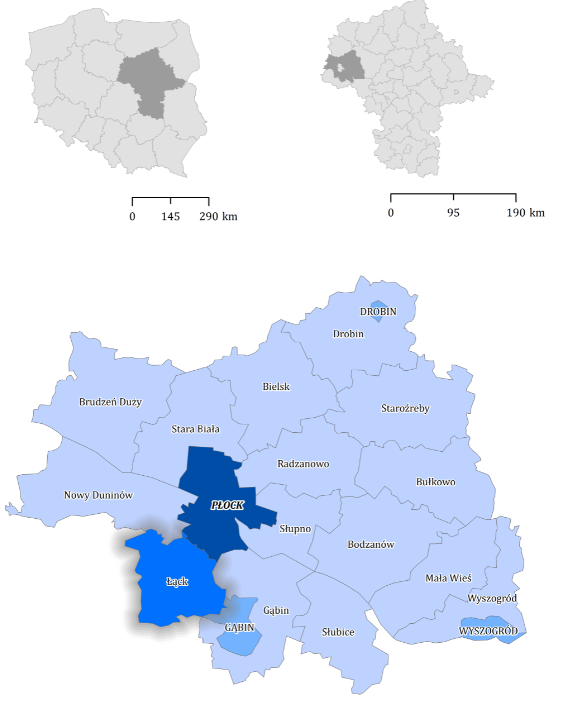 Źródło: Opracowanie własneAdministracyjnie obszar gminy podzielony jest na 16 sołectw: Antoninów-Korzeń Rządowy, Grabina, Korzeń Królewski-Podlasie, Koszelówka, Kościuszków-Władysławów, Ludwików, Łąck, Matyldów, Nowe Rumunki, Sendeń Duży, Sendeń Mały, Wincentów, Wola Łącka, Zaździerz, Zdwórz, Zofiówka i 19 miejscowości: Ludwików, Łąck, Sendeń Duży, Sendeń Mały, Wola Łącka, Zdwórz, Zofiówka, Antoninów, Kościuszków, Korzeń Królewski, Korzeń Rządowy, Podlasie, Władysławów, Grabina, Koszelówka, Matyldów, Nowe Rumunki, Win-centów, Zaździerz.Powierzchnia gminy wynosi 94 km2 (9 399 ha), co stanowi 5% powierzchni powiatu płockiego. Pod względem wielkości powierzchni zajmuje 14 miejsce wśród 15 gmin powiatu płockiego.Historia Łąck (dawniej Lanczko 1353, Łącko, Łączysko) to osada, która pierwotnie należała 
do norbertanek płockich. W 1371 r. Książę Płocki Siemowit III wydał zgodę na lokację wsi
 na prawie niemieckim. W pierwszej połowie XIX w. dobra Łąck należały do rodziny hrabiów Łąckich. Po 1863 r. w ramach represji po powstaniu styczniowym, zostały one skonfiskowane przez władze carskie i przekazane Robertowi Fuhrmanowi, łowczemu dworu carskiego cara Aleksandra II, dyrektorowi Wydziału Przychodów i Skarbu. W 1872 r. dobra przeszły 
w posiadanie jego syna Mikołaja Fuhrmana. Na terenie dawnego założenia dworsko-parkowego położonego nad Jeziorem Łąckim Dużym w latach 1872-1873 został wzniesiony pałac murowany w stylu neorenesansowej willi włoskiej. Mikołaj Fuhrman był właścicielem majątku do I wojny światowej. Po odzyskaniu niepodległości w 1918 r. majątek stał się własnością państwa polskiego
 i pozostał w zarządzie Ministerstwa Rolnictwa. Od 1938 r. pałac został przeznaczony na letnią siedzibę marszałka Edwarda Rydza-Śmigłego. W pałacu w Łącku bywał także generał Władysław Anders – w nocy z 8 na 9 września 1939 r. wydał stąd rozkaz wysadzenia mostów 
w Płocku. W okresie okupacji hitlerowskiej lasy łąckie stały się miejscem masowych egzekucji
 na miejscowej ludności. Dziś przypominają o tym Pomniki Pamięci w Wincentowie, Grabinie
 i Woli Łąckiej. W czasie II wojny światowej zespół pałacowo-parkowy i stadninę przejęli Niemcy, a po wojnie dobra te weszły w skład Państwowych Nieruchomości Ziemskich. W latach 1947-50 pałac był użytkowany przez Radę Ministrów, a następnie (do l. 80 XX w.) zarządzał nim Fundusz Wczasów Pracowniczych. Od 1989 r. zespół pałacowo-parkowy 
był w zarządzie Agencji Własności Rolnej Skarbu Państwa, zaś od roku 1999 r. park i pałac stanowi własność prywatną. Od 1993 r. zespół stajni hodowlanych a od 1995 r. podwórze folwarczne należą do Stada Ogierów w Łącku Sp. z o.o. (Źródło: Gminna Ewidencja Zabytków Gminy Łąck).Heraldyka Od 2005 roku po akceptacji projektu przedstawionego Komisji Heraldycznej 
przy Ministerstwie Spraw Wewnętrznych i Administracji oraz podjęciu Uchwały Rady Gminy Łąck, gmina posiada własny herb, flagę i ozdobną pieczęć. Rysunek 1.  Herb, flaga i pieczęć ozdobna Gminy Łąck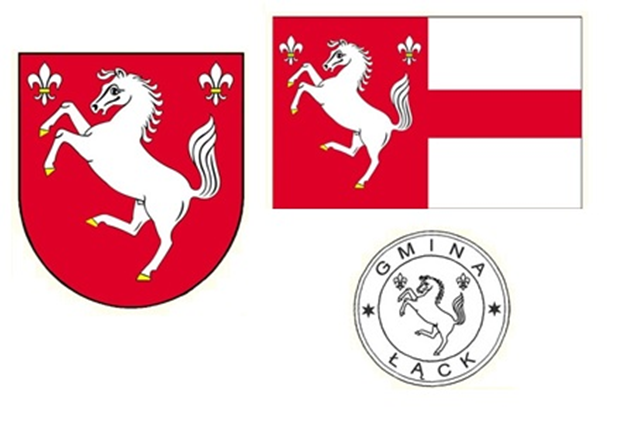 Źródło: www.szydlik.comSymbole znajdujące się na przedstawionej powyżej rycinie nawiązują do historii Łącka. Głównym elementem jest biały koń z żółtymi kopytami wspięty i zwrócony w prawą stronę, nawiązuje on bezpośrednio do założonej w 1923 roku stadniny koni, która jest wizytówką Łącka oraz jedną z większych placówek tego typu w Polsce. Kolejnym elementem są dwie białe lilijki 
z żółtymi klamrami, zlokalizowane w górnych rogach herbu. Lilijki nawiązują do herbu zgromadzenia sióstr norbertanek z Płocka, do których należał niegdyś Łąck, są one znakiem czystości i prostoty. Wykończeniem herbu na tarczy hiszpańskiej jest czerwone tło, 
które jest bardzo często spotykane na herbach mazowieckich.Środowisko przyrodnicze  Środowisko przyrodnicze i jego jakość jest istotnym element atrakcyjności osiedleńczej
 i turystycznej gmin i może stanowić kluczowy czynnik w budowania przewag konkurencyjnych
 i zabiegania o nowych mieszkańców, turystów lub inwestorów. Ze względu na liczne walory przyrodnicze i krajobrazowe gminę Łąck należy zaliczyć do jednej z najatrakcyjniejszych obszarów przyrodniczych w powiecie i województwie.  Gmina Łąck jest częścią Pojezierza Gostynińskiego, znajdującego się na terenie 
Gostynińsko-Włocławskiego Parku Krajobrazowego. Na obszarze gminy znajduje się 6 jezior, których łączna powierzchnia wynosi 562 ha. Do najistotniejszych pod względem atrakcyjności 
i dostępności turystycznej należy zaliczyć jeziora: Zdworskie o powierzchni 327,4 ha, Ciechomickie o powierzchni 41,9 ha, Łąckie Duże o powierzchni 61,2 ha i średniej głębokości 
3,8 m, Łąckie Małe o powierzchni 35,6 ha i Górskie, które zajmuje powierzchnię 41,6 ha. Tereny przylegające do jezior są bazą turystyczną i rekreacyjną, a liczne kompleksy wypoczynkowe 
i szeroki wybór miejsc noclegowych zachęcają do uprawiania sportów wodnych, wędkarstwa, 
czy też atrakcyjnego wypoczynku rodzinnego.Prawie połowa gminy pokryta jest lasami, natomiast wody powierzchniowe stanowią prawie 6% powierzchni gminy. Znaczna część gminy objęta jest  obszarami chronionego krajobrazu.  
Na Pojezierzu Łąckim wyróżnia się urozmaicony i zróżnicowany krajobraz, tym samym stanowi on podstawową atrakcję dla turystów.  Wskaźnik lesistości w gminie w 2019 r. wyniósł 46,6%, przy średniej dla województwa 23,5%. Pod względem struktury własnościowej przeważają grunty leśne publiczne Skarbu Państwa, które stanowią 90,6%, natomiast prywatne zajmują jedynie 9,4% powierzchni leśnej. Powierzchnia lasów ogółem w gminie wynosi 4 525,87 ha.Rysunek 2 Obszary leśne oraz akweny wodne na terenie gminy Łąck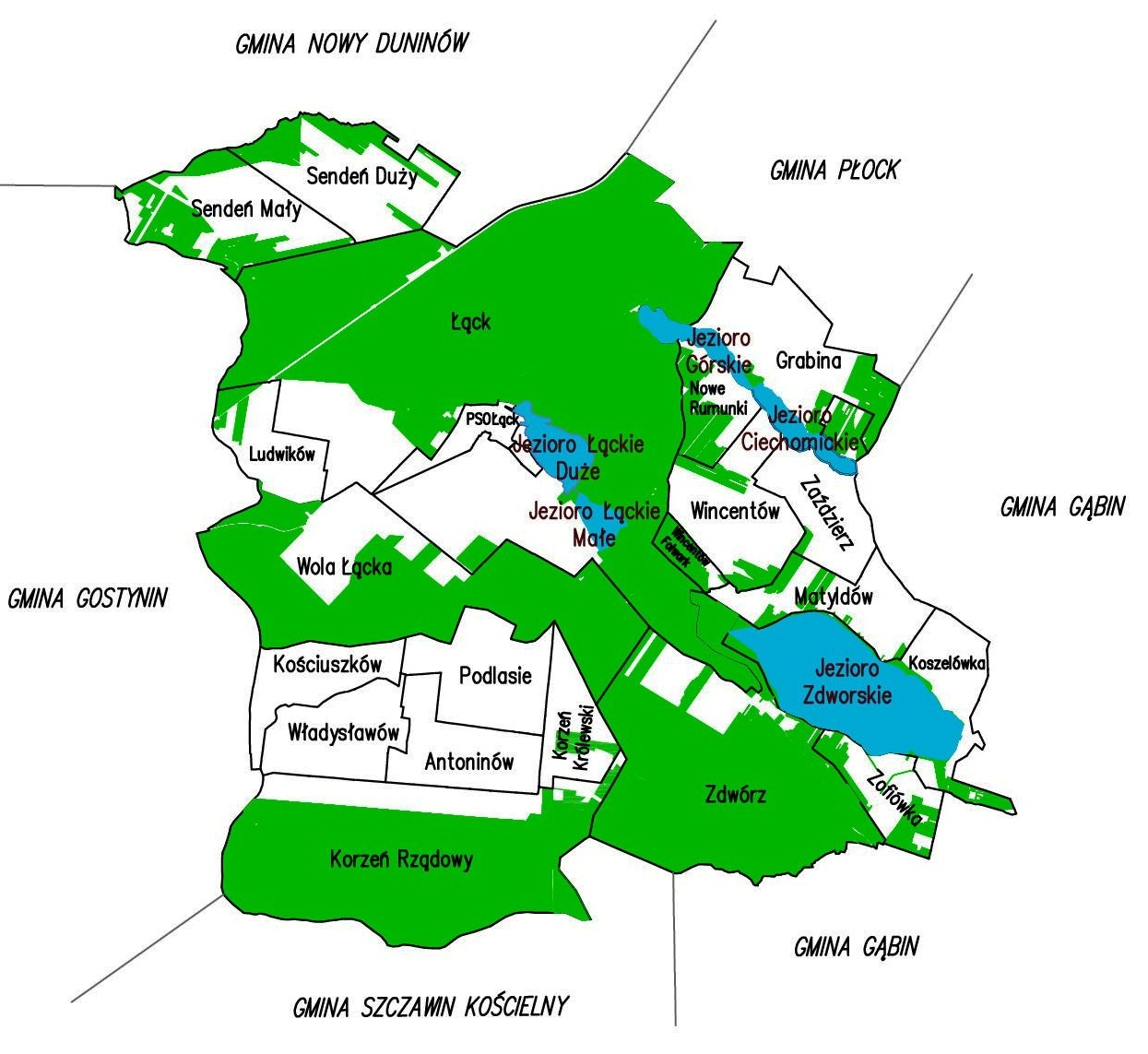 Źródło: Urząd Gminy Łąck Według danych GUS za 2019 rok, na terenie gminy znajdowało się 6 956,33 ha obszarów prawnie chronionych. Gmina położona jest na terenie Gostynińsko-Włocławskiego Parku Krajobrazowego, który został utworzony w 1979 roku. W części położonej na terenie województwa mazowieckiego park ma na celu zachowanie bogactwa ekosystemów leśnych
i nieleśnych, w tym głównie jeziornych i bagiennych, różnorodności biologicznej terenu, funkcji ostojowych oraz wewnętrznych i zewnętrznych powiązań ekologicznych. Park ma również 
na celu zachowanie obiektów zabytkowych i miejsc upamiętniających historię terenu, 
jego wartości kulturowych, w tym zwłaszcza starego budownictwa o cechach regionalnych.  Znaczną część powierzchni Parku zajmują lasy, głównie bory świeże i bory mieszane. 
Na obszarze parku występuje wiele cennych gatunków roślin, a przede wszystkim ptaków, wpisanych do „Polskiej Czerwonej Księgi Zwierząt”Ze względu na niepowtarzalne bogactwo przyrody utworzone zostały częściowe rezerwaty przyrody: „Łąck” o powierzchni 15,5 ha (ochrona starodrzewu sosnowego oraz miejsc lęgowych czapli siwej);„Korzeń” o powierzchni 36,32 ha (zachowanie grądowych zbiorowisk leśnych 
z drzewostanami grabowo-dębowymi z domieszką sosny);„Jastrząbek” o powierzchni 306,08 ha (zachowanie licznych zbiorowisk roślinnych o charakterze naturalnym, obejmującym bory mieszane, grądy, łęgi, olsy, 
jak też obszar jeziora Łąckiego Małego oraz urozmaiconą rzeźbę terenu; ochrona ekosystemów leśnych, bagiennych i jeziorowych);„Dąbrowa Łącka” o powierzchni 6,46 ha (zachowanie ekosystemu jezioraz naturalnym, strefowym układem zbiorowisk).Rysunek 3. Obszary prawnie chronione na terenie gminy Łąck i Powiatu Płockiego 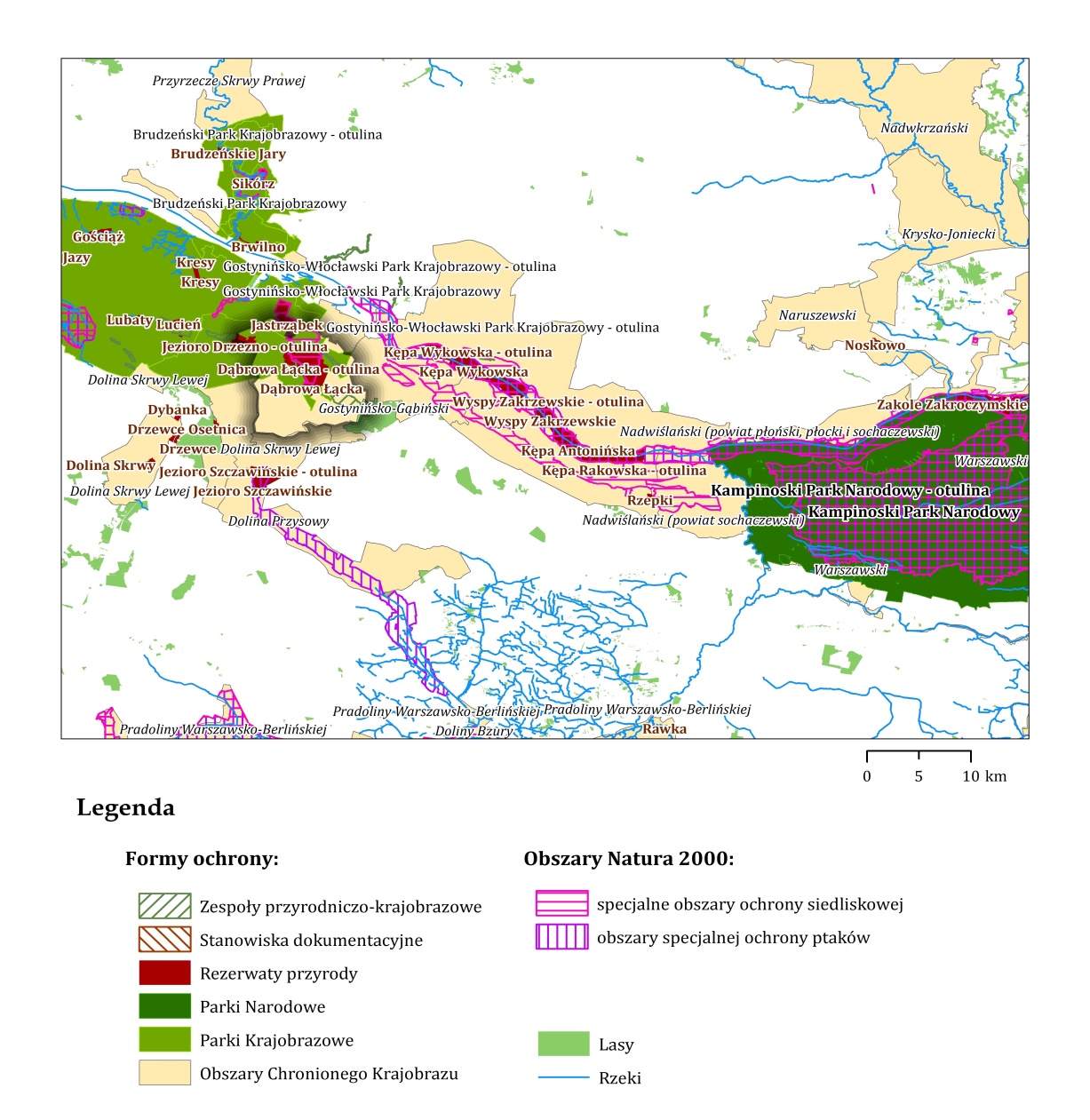 Źródło: Opracowanie własnePonadto na obszarze gminy znajdują się takie formy ochrony przyrody jak:Nadwiślański obszar chronionego krajobrazu; (ochrona wyróżniającego 
się krajobrazu o zróżnicowanych ekosystemach, tereny wartościowe ze względu na możliwość zaspokajania potrzeb związanych z turystyką i wypoczynkiem, 
a także pełnioną funkcją korytarzy ekologicznych);Gostynińsko-Gąbiński obszar chronionego krajobrazu;Zespoły przyrodniczo-krajobrazowe: Jezioro Łąckie Duże, Jezioro Ciechomickie, Jezioro Górskie, Jezioro Sendeń oraz Jezioro Zadworskie;Rezerwat przyrody Jezioro Drzezno;Obszar Natura 2000 Uroczyska Łąckie - obszar specjalnej ochrony siedlisk (Dyrektywa siedliskowa PLH140021) o powierzchni 1620,44 ha, 
w obrębie którego znajduje się Jezioro Łąckie Małe. Obszar obejmuje kompleks lasów, bagien i wód we wschodniej części Gostynińsko-Włocławskiego Parku Krajobrazowego i jego otuliny;Cztery użytki ekologiczne;Pomniki przyrody (m.in. lipy drobnolistne, dąb szypułkowy, głaz narzutowy, modrzew europejski, sosna zwyczajna, kasztanowiec zwyczajny, jałowiec pospolity, żywotnik zachodni, świerk kłujący oraz buk pospolity).Dziedzictwo kulturowe  Gmina Łąck stanowi obszar, na którym spotkać można liczne zabytkowe obiekty, świadczące o jego wielokulturowości i bogatej historii. Do ważniejszych zabytków zaliczyć należy:ŁąckZespół pałacowo-parkowy:Zespół Państwowego Stada Ogierów:Zespół Nadleśnictwa Łąck:Korzeń KrólewskiLudwikówŹródło: Gminna Ewidencja Zabytków Gminy Łąck, 2013Zgodnie z danymi Urzędu Gminy w Łącku na terenie Gminy Łąck występują również 134 stanowiska archeologiczne wpisane do wojewódzkiej ewidencji zabytków. Są to ślady osadnictwa, obozowiska, osady, punkty osadnicze i cmentarzyska pochodzące z okresu od epoki kamienia 
po okres nowożytny. Miejscowości, w których zlokalizowane są wymienione wyżej stanowiska to: Sendeń Mały, Sendeń Duży, Ludwików, Stare Budy, Grabina, Nowe Rumunki, Wincentów, Wola Łącka, Korzeń Królewski, Zdwórz, Łąck, Nadleśnictwo Łąck, Matyldów, Zaździerz, Łąck PSO, Koszelówka oraz Zofiówka.Infrastruktura i przestrzeń Transport i komunikacjaGmina Łąck charakteryzuje się dobrą dostępnością komunikacyjną. Zlokalizowana
jest w odległości 110 km od Warszawy, 96 km od Łodzi i 70 km od Skierniewic. Dobra dostępność komunikacyjna zapewniana jest dzięki drodze krajowej Nr 60 (Kutno - Płock - Ostrów Mazowiecka), drodze wojewódzkiej Nr 577 (Gąbin - Sochaczew), jak również dzięki linii kolejowej Nr 33 relacji Kutno - Płock – Sierpc.Rysunek 4 Układ komunikacyjny gminy na tle powiatu płockiego i woj. mazowieckiego 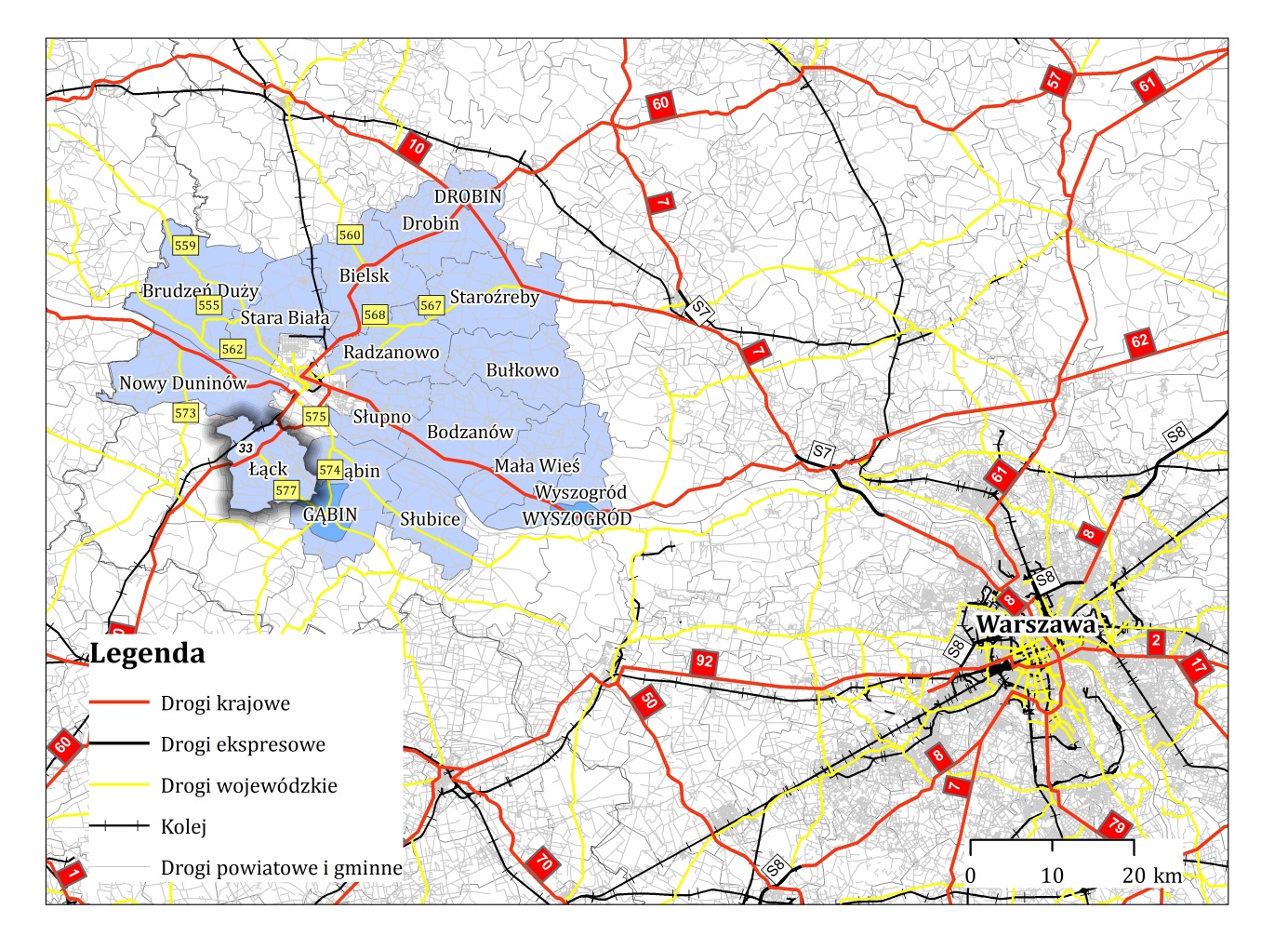 Źródło: Opracowanie własne Na główną sieć powiązań komunikacyjnych wewnątrz gminy składa się jedna droga krajowa (Nr 60 o długości 8,8 m); jedna droga wojewódzka (Nr 577 o długości 8 km) oraz 10 dróg  powiatowych o łącznej długości nieco ponad 44 km. Tabela 3 Wykaz dróg powiatowych na terenie gminy ŁąckŹródło: Strategia Rozwoju Gminy Łąck na lata 2014-2020Ważnym uzupełnieniem istniejącej infrastruktury drogowej jest sieć dróg gminnych, których łączna długość wynosi prawie 60 km. Drogi gminne zapewniają komunikację pomiędzy mniejszymi miejscowościami w gminie i zwykle są łącznikami z drogami powiatowymi.    Tabela 4 Wykaz dróg gminnych na terenie gminy ŁąckŹródło: Strategia Rozwoju Gminy Łąck na lata 2014-2020Istniejąca sieć dróg gminnych jest wystarczająca i zaspokaja potrzeby mieszkańców, jednak stan techniczny większości nawierzchni nie jest najlepszy i nie odpowiada wymaganym standardom. Do głównych problemów należy niewystarczająca szerokość jezdni oraz poboczy, jak również liczne pęknięcia i ubytki w nawierzchni. Wskazane jest przeprowadzanie systematycznych remontów i modernizacji, jednak wydatki z budżetu gminy na transport 
i łączność w 2019 roku wyniosły 4,3% środków budżetowych, podczas gdy w roku 2017 wyniosły aż 9,6%.Zgodnie z raportem o stanie gminy Łąck za 2019 r. w zakresie utrzymania dróg gminnych 
i wewnętrznych gminny Zakład Komunalny w Łącku zakupił destrukt asfaltowy 260 ton 
na łączną kwotę 22 062,52 zł. wyremontował nawierzchnie bitumiczne na łączną kwotę 
31 838,55 zł, otrzymał nieodpłatnie destrukt asfaltowy z MZDW w Warszawie w ilości 200 t.
o wartości 16 380,00 zł. W 2019 r. wykorzystane zostały 1 405,80 tony kruszywa betonowego, pochodzącego z byłej fermy trzody chlewnej w Łącku na utwardzanie dróg gminnych 
oraz wewnętrznych na łączną kwotę 24 207,88 zł. Publiczny transport zbiorowy w gminie zapewniony jest przede wszystkim przez prywatne firmy przewozowe. Oferta przewoźników zaspokaja zapotrzebowanie mieszkańców. 
Zarówno układ linii jak i przystanków zapewnia dobrą dostępność dla większości obszarów gminy.Infrastruktura elektroenergetyczna i gazowa Według informacji zawartych w Planie Gospodarki Niskoemisyjnej dla Gminy Łąck na lata 2015-2020, gmina jest powiązana z jedną siecią krajowego systemu energetycznego, 
a mianowicie Energą-Operator S.A. Oddział w Płocku. Zasilanie odbiorców z terenu gminy odbywa się poprzez cztery GPZ-y WN/SN (110/15 kV) relacji Mory–Płock i Płock–Pątnów 
oraz 110 kV relacji Płock–Góry–Kutno. W przypadku wystąpienia awarii poprzez zmianę podziału sieci, istnieje możliwość zmiany punktu zasilającego między GPZ-mi Gąbin, Góry, Gostynin
 i Radziwie z wykorzystaniem sekcji Ii sekcji II. Odbiorcy gminy Łąck zasilani z sieci niskiego napięcia podłączeni są do 109 stacji transformatorowych SN/nN. Stan techniczny urządzeń zasilających jest dobry. 
Na bieżąco prowadzona jest wymiana wyeksploatowanych urządzeń na nowe, które w znacznym stopniu zmniejszają możliwość wystąpienia awarii.W miarę wzrostu zapotrzebowania na energię elektryczną, na terenie gminy planuje 
się rozbudowę sieci elektroenergetycznej średniego i niskiego napięcia wraz z przyłączami 
do sieci, a także rozbudowę i modernizację sieci WN oraz budowę nowych stacji.Jeśli chodzi o wykorzystanie odnawialnych źródeł energii na terenie gminy, to zgodnie 
z przeprowadzoną na potrzeby tworzenia planu gospodarki niskiej inwentaryzacją, 
udział odnawialnych źródeł energii na terenie gminy Łąck w całkowitym wykorzystaniu energii 
jest niewielki i wynosi ok. 6%. Wśród mieszkańców gminy Łąck stopniowo wzrasta zainteresowanie odnawialnymi źródłami energii, głównie jeśli chodzi o wykorzystanie 
ich na potrzeby cieplne budynków. Wzrost zastosowania OZE wśród mieszkańców pozwoliłby 
na osiągnięcie szeregu korzyści, do których zaliczyć należy przede wszystkim zwiększenie bezpieczeństwa energetycznego, redukcji emisji CO2, oraz spowodowanie wzrostu efektywności energetycznej, a co za tym idzie zwiększenie oszczędności w kosztach ponoszonych w związku
 ze zużyciem energii.Obecnie gmina nie ma dostępu do gazociągów wysokiego lub średniego napięcia, 
co w rezultacie powoduje, że na terenie gminy nie ma sieci gazowej, z której mieszkańcy mogliby korzystać. Jednak w najbliższych latach planowane jest pośrednie podłączenie gminy 
do gazociągu wysokiego ciśnienia DN400 relacji Kutno-Gostynin. Dostarczanie gazu 
do odbiorców z terenu gminy będzie odbywało się dystrybucyjną siecią gazową średniego ciśnienia. Redukcja ciśnienia gazu ze średniego na niskie ciśnienie będzie odbywała się poprzez punkty redukcyjno-pomiarowe (budownictwo jednorodzinne) lub redukcyjne (budownictwo wielorodzinne) o przepustowości odpowiadającej zapotrzebowaniu na paliwo gazowe. Zgodnie z informacjami przekazanymi przez Polską Spółkę Gazownictwa Sp. z o.o. zadanie 
pod nazwą „Gazyfikacja lewobrzeżnej części Płocka i Gminy Łąck” znajduje się w trakcie realizacji, a budowa gazociągu o długości 82 km została podzielona na 7 etapów:I Etap obejmuje budowę gazociągów od miejscowości Gąbin do granicy powiatu Gąbin i Płock,II Etap obejmuje budowę gazociągów w miejscowości Płock ulice: Ciechomicka, Łącka, Krakówka, Piwna, Ziołowa, Nauczycielska, Edukacyjna, Nizinna, Dobrzykowska, Tokarska Sannicka, Wąska, Gąbińska.,III Etap obejmuje budowę gazociągów w miejscowościach: Górki – ul. Bukowa
 i ul. Modrzewiowa, Dobrzyków – ul. Obrońców Dobrzykowa, ul. Słoneczna, 
ul. Południowa, ul. Ogrodowa, ul. Sadowa, ul. Krótka, ul. Osiedlowa, ul. Strażacka oraz odcinek sieci gazowej od miejscowości Grabie do miejscowości Koszelówka,IV Etap obejmuje budowę sieci gazowej na odcinku Płock – ul. Jeziorna, Łąck 
ul. Grabińska, ul. Warszawskiej do ul. Gajowej oraz Grabina, 
(obecnie podpisywana jest umowa z wykonawcą na wykonanie dokumentacji projektowej, zakończenie budowy zgodnie z przyjętym harmonogramem planowane jest na 2021 r.)V Etap budowa sieci gazowej na osiedlu Radziwie,VI Etap budowa gazociągów w miejscowości Płock  os. Góry oraz w m. Łąck (Spółka rozpoczęła prace projektowe, ich zakończenie planowane 
jest w 2021 r, natomiast zakończenie budowy zgodnie z harmonogramem planowane jest w roku 2022),VII Etap dotyczy wymiany układu pomiarowego na stacji 
redukcyjno-pomiarowej w Gąbinie.Struktura funkcjonalno-przestrzenna gminy Gmina Łąck położona jest na lewym brzegu rzeki Wisły, na Pojezierzu Gostynińskim, 
na terenie Gostynińsko-Włocławskiego Parku Krajobrazowego i jego otuliny. Bezpośrednie sąsiedztwo z miastem Płockiem powoduje, że gmina Łąck, pomimo tego, że jest gminą wiejską, posiada charakter podmiejski, czego potwierdzeniem jest dość wysoki stopień zurbanizowania gminy. Ze względu na liczne walory przyrodnicze gmina ma również charakter 
letniskowo-rekreacyjny.Strukturę funkcjonalno-przestrzenną gminy wyznaczają głównie takie elementy jak:  Infrastruktura drogowa, w skład której wchodzi droga rajowa Nr 60, droga wojewódzka Nr 577 oraz drogi powiatowe i gminne; Infrastruktura kolejowa, składająca się z linii kolejowej pierwszorzędowej relacji Kutno – Płock – Brodnica;Układy jednostek osadniczych, skoncentrowane głównie w miejscowości gminnej Łąck (funkcje administracyjne i mieszkaniowo-usługowe); w miejscowościach Wola Łącka
 i Sendeń (funkcje mieszkaniowo-usługowe oraz w miejscowościach Grabina, 
Nowe Rumunki, Zdwórz i Matyldów (funkcje mieszkaniowo-rekreacyjne);Strefa rolniczych przestrzeni produkcyjnych z zabudową zagrodową 
(w głównie w południowej części gminy);Strefa ochrony wartości przyrodniczych (głównie lasy); Strefa ekologiczna, którą tworzą tereny leśne położone w granicach 
Gostynińsko-Włocławskiego Parku Krajobrazowego i jego otuliny, Gostynińsko-Gąbińskiego i Nadwiślańskiego Obszaru Chronionego Krajobrazu wchodzące w skład ponadregionalnego systemu ekologicznego oraz tereny jezior, pomniejszych dolinek cieków (w tym rowów melioracyjnych) wraz z użytkami zielonymi pełniące rolę korytarzy ekologicznych i układów wentylacyjno-nawadniających.  Ogólnie należy stwierdzić, że istniejące zagospodarowanie w gminie jest zgodne 
z uwarunkowaniami przyrodniczymi. Północna i środkowa część gminy jest zagospodarowana ekstensywnie, następuje stopniowa zmiana funkcjonalna istniejącego osadnictwa rolniczego 
w kierunku rozwoju funkcji rekreacyjnych i mieszkaniowych, zaś cześć terenów najbardziej atrakcyjnych podlega presji urbanizacyjnej związanej z rozwojem zabudowy mieszkaniowej 
i letniskowej. W części południowej gminy, charakteryzującej się dobrymi glebami, prowadzona jest w dalszym ciągu intensywna gospodarka rolna, zaś tereny te podlegają ochronie
przed zamianą przeznaczenia na cele nierolnicze. Zwarta zabudowa jest skupiona głównie 
w miejscowości gminnej Łąck oraz w miejscowościach Grabina, Zdwórz, Koszelówka, Matyldów w zakresie funkcji mieszkaniowo-rekreacyjnych. Zabudowa zagrodowa skupiona jest głównie wzdłuż dróg powiatowych i gminnych.Północna część gminy to głównie kompleksy leśne należące do Nadleśnictwa Łąck. 
Lasy te stanowią pozostałość dawnych borów towarzyszących dolinie Wisły. 
Są elementem systemów leśnych w sąsiednich gminach w ramach Gostynińsko – Włocławskiego Parku Krajobrazowego Nadwiślańskiego Obszaru Chronionego Krajobrazu.Kształtowanie i prowadzenie polityki przestrzennej w gminie Polityka przestrzenna gminy prowadzona jest w oparciu o Studium uwarunkowań
 i kierunków zagospodarowania przestrzennego gminy Łąck (obecnie aktualizowane) 
oraz miejscowe plany zagospodarowania przestrzennego. Studium jest narzędziem kształtowania polityki przestrzennej gminy, w którym określono istniejące uwarunkowania rozwoju 
oraz wyznaczono przyszłe kierunki zagospodarowania przestrzennego gminy. 
W obecnie aktualizowanym studium zidentyfikowano szereg kluczowych uwarunkowań,
które w sposób pozytywy bądź negatywy będą oddziaływać na rozwój gminy w wymiarze przestrzennym. Do pozytywnych uwarunkowań zalicza się między innymi:  Bogate walory przyrodniczo-krajobrazowe, objętych formą ochrony przyrody 
i wchodzące w skład ponadregionalnego systemu ekologicznego, w tym: rezerwaty przyrody, Gostynińsko-Włocławski Park Krajobrazowy z otuliną, 
Obszary Chronionego Krajobrazu, SOOS „Uroczyska Łąckie” w ramach sieci Natura 2000. Elementy te korzystnie wpływają na środowisko, tworząc zaplecze ekologiczne, rekreacyjne i turystyczne dla całej gminy. Zasoby dziedzictwa kulturowego wykorzystywane dla rozwoju funkcji turystycznych gminy, w tym zespół pałacowo-parkowy (Łąck); zespół Państwowego Stada Ogierów; stanowiska archeologiczne; Możliwość uzupełniania źródeł dochodów gospodarstw rolnych dzięki przydatności terenów dla rozwoju turystyki (szczególnie w północnej i środkowej części gminy, gdzie jest dużo jezior i terenów leśnych);Wykształcony obszar aktywizacji gospodarczej (wieś Łąck – Wola Łącka, wzdłuż drogi krajowej), który sprzyja rozwojowi gospodarczemu i wykorzystaniu istniejących rezerw siły roboczej; Korzystne trendy demograficzne obserwowane na przestrzeni ostatnich kilkunastu lat (niewielki wzrost liczby mieszkańców, dodatnie saldo migracji), które sprzyjają ogólnemu rozwojowi społeczno-gospodarczemu gminy;Poprawiające się wskaźniki wyposażenia gminy w zbiorcze systemy infrastruktury technicznej, w tym dobrze rozwinięta sieć wodociągowa (zwodociągowanie 
na poziomie 93%), uporządkowana gospodarka ściekowa (wskaźnik skanalizowania na poziomie 46%) oraz z sukcesem wdrażany system selektywnej zbiórki odpadów;Dostępność infrastruktury energetycznej pozwalającej na zagospodarowanie nadwyżek energii elektrycznej, jaka może być produkowana  ze źródeł odnawialnych;Wysoki poziom zagospodarowania turystycznego i rekreacyjnego gminy, 
w tym czystość jezior, dobrze rozwinięta baza rekreacyjno-sportowa, noclegowa 
i gastronomiczna, a także poprawiająca się obsługa ruchu turystycznego w gminie;Bliskość dużych ośrodków miejskich oraz korzystne położenie gminy pomiędzy Warszawą, Płockiem, Kutnem i Łodzią, co umożliwia m.in. rozwój funkcji gospodarczych wzdłuż głównych tras komunikacyjnych (droga krajowa 60 
oraz wojewódzka Nr 577);Sukcesywna poprawa stanu technicznego dróg (36% dróg gminnych posiada nawierzchnię utwardzoną) oraz wysoki wskaźnik gęstości dróg publicznych 
na terenie gminy (228 km/100km2). Towarzyszy temu rozwój infrastruktury ścieżek rowerowych (szczególnie w miejscach atrakcyjnych od strony rekreacyjnej 
i turystycznej). Wysoka zdolność inwestycyjna gminy, czego przejawem są m.in. stosunkowo wysokie wskaźniki dochodów budżetu gminy i wydatków na 1 mieszkańca kształtujące 
się powyżej średniej dla województwa mazowieckiego; wysoki udział dochodów własnych w budżecie gminy (na poziomie 50%); wysoki poziom wydatków inwestycyjnych gminy na jednego mieszkańca;Dostępność od strony planistycznej terenów pod zabudowę mieszkaniową 
oraz działalność rekreacyjno-turystyczną; Dysponowanie przez gminę zasobami mienia komunalnego oraz dostępność 
na terenie gminy gruntów Skarbu Państwa, co pozwala na realizację w gminie szeregu przedsięwzięć o charakterze publicznym i strategicznym;Wykształcone ośrodki osadnicze na terenie gminy: Łąck, Zdwórz, Zaździerz, 
które pełnią rolę wsi wielofunkcyjnych skupiających usługi, mieszkalnictwo, działalność gospodarczą ora rekreacyjno-wypoczynkową;Zaawansowane procesy urbanizacyjne oraz wysoki stopień koncentracji ludności
i działalności gospodarczej. Do głównych uwarunkowań przestrzennych ograniczających rozwój gminy należy zaliczyć: Położenie całej gminy w ekologicznym systemie obszarów chronionych, 
co warunkuje harmonijny rozwój społeczno-gospodarczy w powiązaniu 
z wartościami przyrodniczymi oraz uniemożliwia rozwój działalności gospodarczej 
o charakterze bardziej uciążliwym;Mało korzystny wskaźnik jakości rolniczej przestrzeni produkcyjnej (użytki rolne klasy II-III bonitacyjnej stanowią nieco  ponad 5% całkowitej powierzchni użytków rolnych w gminie);Niski potencjał rolnictwa i poziom rozwoju rolnictwa, niekorzystna struktura agrarna gospodarstw rolnych - dominują gospodarstwa o powierzchni 1-10ha (ok. 90%), średnia powierzchnia gospodarstwa rolnego w gminie ok. 7,3ha. Duża ilość elementów infrastruktury tworzących znaczące obszarowo korytarze infrastruktury, co stanowi przestrzenne ograniczenia zagospodarowania, 
a także stwarza możliwość nadzwyczajnych zagrożeń środowiska. 
Dotyczy to w szczególności linii elektroenergetycznych ze strefami ochronnymi, rurociągów produktów naftowych ze strefami bezpieczeństwa oraz linii kolejowych.  Zważywszy na wyżej zidentyfikowane uwarunkowania rozwoju przestrzennego gminy, polityka przestrzenna gminy koncentruje się na trzech priorytetowych obszarach działania:  Zachowanie i ochrona najcenniejszych walorów przyrodniczych i krajobrazowych 
w gminie. Dotyczy to głównie zasobów przyrody skupionych w Gostynińsko-Włocławskim Parku Krajobrazowym oraz Nadwiślańskim i Gostynińsko-Gąbińskim Obszarze Chronionego Krajobrazu. Najcenniejszą część stanowią jeziora 
wraz z kompleksami lasów. Na tych obszarach obowiązuje zasada równoważenia ekspansji gospodarczej i urbanistycznej ze środowiskiem przyrodniczym i istniejącymi strukturami przestrzennymi.Kształtowanie układów osadniczych. Dotyczy to w szczególności terenów istniejącego i planowanego zagospodarowania w granicach wsi Łąck, Wola Łącka, Grabina, Zdwórz, Zaździerz oraz Matyldów. Jest to wydzielona przestrzeń przeznaczona do urbanizacji, 
dla której określono zasady jej podziału na tereny wielofunkcyjne, niekolizyjne 
oraz warunki użytkowania tych obszarów. Zachowanie obszarów rolniczej przestrzeni produkcyjnej. Obszary te obejmują głównie południową część gminy, która charakteryzuje się terenami o dobrej jakości gleb i jednocześnie dużych walorach przyrodniczych. Tereny te przeznaczone 
są to intensywnej produkcji rolnej, ze wskazaniem na intensywne sadownictwo 
i warzywnictwo. W aktualizowanym Studium określono również preferencje dla wiodących funkcji i zasad zagospodarowania terenów w poszczególnych obszarach gminy.  Określając kierunki i wskaźniki zagospodarowania terenów wzięto pod uwagę ustalenia wynikające z analiz ekonomicznych, środowiskowych, społecznych i prognoz demograficznych, przyjmując jednocześnie następujące założenia:Sukcesywny wzrost liczby ludności w gminie;Postępujący wzrost liczby podmiotów gospodarczych gminie;Istniejące rezerwy w obiektach infrastruktury pozwalające na obsługę wyznaczonych terenów rozwojowych;Ruch inwestycyjny w gminie – ok. 30 prawomocnych decyzji rocznie oraz ok. 40 wypisów z planów miejscowych dot. lokalizowania nowej zabudowy mieszkaniowej;Popyt na tereny mieszkaniowe wynikający z alokacji zasobów mieszkaniowych 
w pobliskich miastach - realizowanie tzw. „drugich domów mieszkalnych”;Nieprzekroczenie chłonności środowiska - w granicach gminy ze środowiska może korzystać ok. 4590 –66600 osób,Zapotrzebowanie na tereny zabudowy mieszkaniowej w perspektywie 30 lat wynikające z analiz ekonomicznych i środowiskowych - ok. 290ha.Opracowane i przyjęte przez Radę Gminy Studium Uwarunkowań i Kierunków Zagospodarowania Przestrzennego Gminy stanowi podstawę do prowadzenia polityki przestrzennej w gminie oraz opracowywania Miejscowych Planów Zagospodarowania Przestrzennego (MPZP) dla wybranych obszarów gminy. MPZP na danym obszarze określa przeznaczenie terenu, zasady i warunki podziału terenów na działki budowlane, wyznacza linie rozgraniczające ulice, drogi publiczne, linie zabudowy oraz granice terenów chronionych. Powierzchnia gminy objęta obowiązującymi planami ogółem wynosi 1 040 ha. Natomiast powierzchnia gminy objęta obowiązującymi planami na podstawie ustawy z 2003 r.  wynosi 570 ha (dane na podstawie GUS BDL za 2019 r.). Na terenie Gminy Łąck obowiązują miejscowe plany zagospodarowania przestrzennego dla miejscowości: Grabina, Koszelówka, Łąck, Matyldów, Sendeń Mały, Zaździerz, Korzeń Królewski oraz dla Jeziora Zdworskiego. Jednym z ważniejszych jest miejscowy plan zagospodarowania przestrzennego 
dla jeziora Zdworskiego położonego na terenie gminy Łąck i gruntów przyległych do jeziora 
w strefie do 300m. Plan obejmuje obszar jeziora oraz czterech miejscowości (Matyldów, Zofiówka, Koszelówka, Zdwórz) o łącznej powierzchnia 218 ha. Z punktu widzenia ochrony 
przed degradacją i zabudową linii brzegowej jeziora pełni on ważną rolę. W dokumencie wprowadzono szczególne warunki zagospodarowania terenów przyległych oraz ograniczenia 
w ich użytkowaniu, między innymi zakaz zabudowy. Obszary strategicznej interwencji  Zgodnie z obowiązującą Strategią Rozwoju Województwa Mazowieckiego do roku 2030, 
gmina Łąck położona jest płocko-ciechanowskim obszarze strategicznej interwencji,
dla którego przewidziano realizację szeregu działań ukierunkowanych m.in. na: poprawę dostępności komunikacyjnej obszaru oraz rozwój jego specjalizacji przemysłowej; 
lepsze wykorzystanie potencjału energetyki odnawialnej; wsparcie kompleksowych programów rewitalizacyjnych na obszarach miejskich i wiejskich. Z kolei według Planu Zagospodarowania Przestrzennego Województwa Mazowieckiego gmina Łąck położona jest w obszarze problemowym pn. Obszar Płocka i jego otoczenie 
oraz przynależy do dwóch obszarach funkcjonalnych, tj.: Obszary kształtowania potencjału rozwojowego: cenne przyrodniczo, ochrony krajobrazów kulturowych, ochrony i kształtowania zasobów wodnych, Wiejskie obszary funkcjonalne uczestniczące w procesach rozwojowych.Ze względu na swoje bezpośrednie sąsiedztwo z miastem Płock gmina współtworzy Obszar Funkcjonalny Miasta Płocka, który działa na zasadzie partnerstwa i realizuje szereg inwestycji współfinansowanych ze środków Regionalnego Programu Operacyjnego Województwa Mazowieckiego na lata 2014-2020 w ramach tzw. Regionalnych Inwestycji Terytorialnych (RIT). Oprócz gminy Łąck i miasta Płock, w skład zawiązanego partnerstwa wchodzą jeszcze powiaty: gostyniński, płocki i sierpecki oraz gminy: Stara Biała, Nowy Duninów oraz Gąbin. Mapa 2 Obszar Funkcjonalny Miasta Płocka rozwijany w ramach RIT 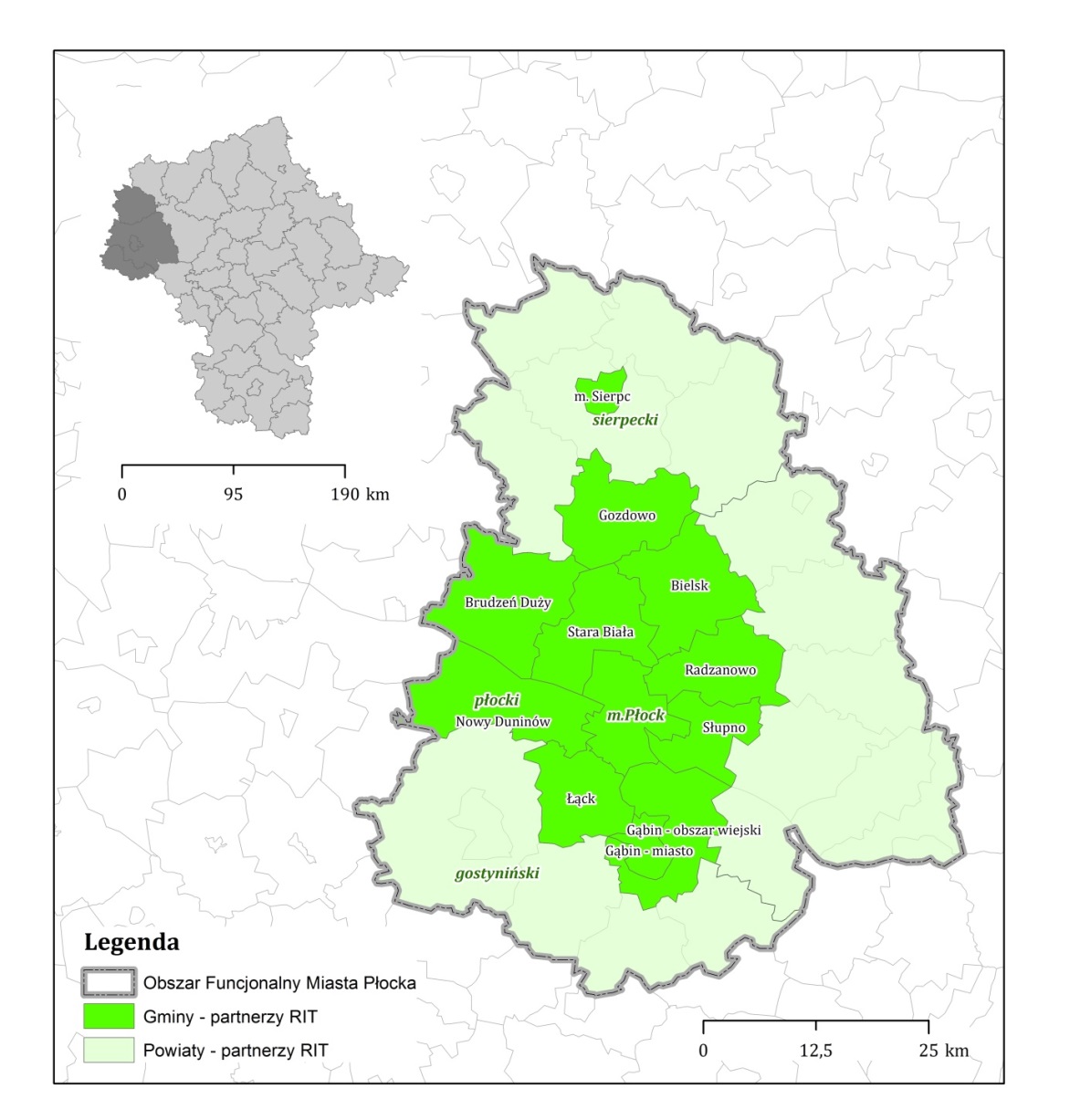 Źródło: Opracowanie własne na podstawie Strategii RIT Społeczeństwo i jakość życia  DemografiaWszelkie procesy demograficzne zachodzące w danej społeczności lokalnej są jednym 
z głównych czynników mających wpływ na możliwości, jak również kierunki rozwoju gminy. Analiza struktury ludności w oparciu o wskaźniki pozwala na określenie dynamiki 
tych procesów oraz ich roli w kształtowaniu potencjału rozwojowego.Zgodnie z danymi GUS na koniec 2019 roku Gminę Łąck zamieszkiwało 5 408 osób, 
z czego 2 613 osób stanowili mężczyźni, a 2 795 kobiety. Gęstość zaludnienia na obszarze gminy wynosi 58 os./km2 i jest niższa od średniej gęstości zaludnienia dla województwa mazowieckiego (149 osób/km2), jak i od średniej gęstości zaludnienia dla powiatu płockiego 
(61 osób/km2). W gminie występuje dość znaczne przestrzenne zróżnicowanie wskaźnika gęstości zaludnienia. Największą gęstość zaludnienia ma miejscowość Łąck, na terenie 
której skoncentrowane jest 33% ogółu mieszkańców gminy.Rozpatrując zmiany w liczbie ludności na przestrzeni lat 2014-2019 można stwierdzić, 
że ulega ona wahaniom na poziomie od kilku do kilkudziesięciu osób rocznie z lekką tendencją wzrostową. Najbardziej widoczny wzrost liczby ludności miał miejsce w 2017 roku, 
w porównaniu do 2016 r., kiedy to liczba mieszkańców w gminie wzrosła o 39 osób. Współczynnik feminizacji, czyli liczba kobiet przypadająca na 100 mężczyzn wynosi 107 
i w analizowanym okresie ulegała minimalnym wahaniom.Wykres 1 Liczba ludności w gminie Łąck w latach 2014-2019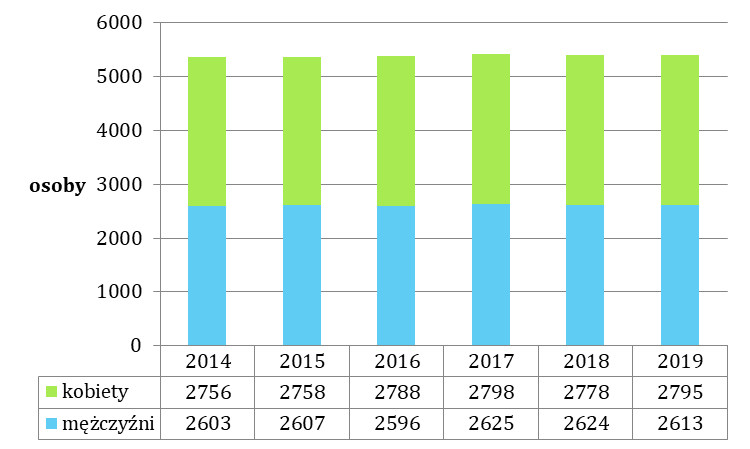 Źródło: Opracowanie własne na podstawie danych GUSStan struktury ludności w gminie Łąck kształtowany jest przez przyrost naturalny 
i migracje. W analizowanym okresie liczba urodzeń i zgonów ulegała zmianom, 
co miało bezpośredni wpływ na przyrost naturalny. Od 2015 roku utrzymuje się on na ujemnym poziomie. Najniższą wartość przyrostu naturalnego odnotowano w 2019 r.: - 24, 
a najwyższy w 2014 r.: 12. Saldo migracji w 2019 roku wyniosło 25. Utrzymujące się w większości dodatnie wartości salda migracji świadczą o zasiedlaniu gminy czasowo bądź na stałe. 
To korzystne zjawisko wpływa na wzrost liczby ludności w gminie, jednak nie poprawia
to sytuacji jeśli chodzi o wartości przyrostu naturalnego. Czynniki te w dużym stopniu kształtują rozwój demograficzny gminy.  Wykres 2 Saldo migracji oraz przyrost naturalny na terenie gminy Łąck w latach 2014-2019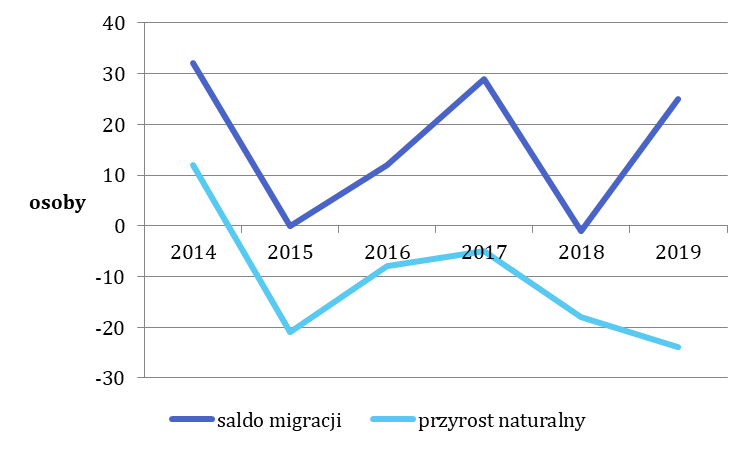 Źródło: Opracowanie własne na podstawie danych GUSAnalizując dane przedstawione na poniższym wykresie można zauważyć, że struktura wiekowa mieszkańców gminy Łąck jest zdominowana przez osoby między 20 a 34 rokiem życia. Duży odsetek stanowią także osoby pomiędzy 50 a 64 rokiem życia.Wykres 3 Ludność według płci i wieku w gminie Łąck w 2019 roku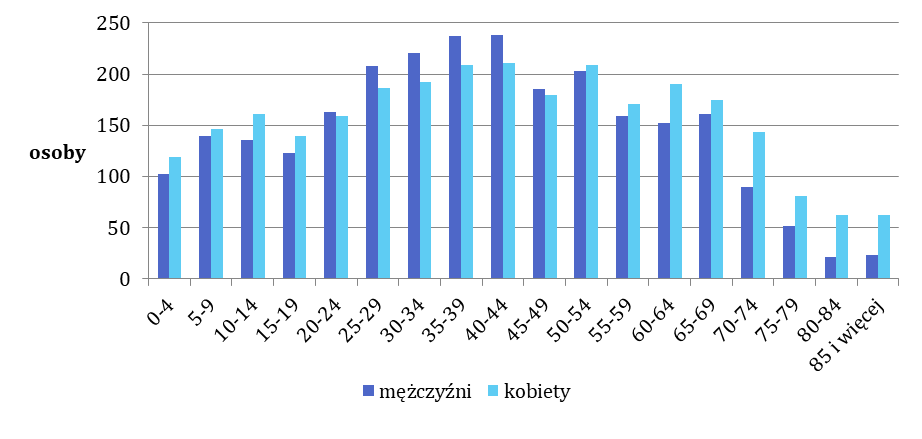 Źródło: Opracowanie własne na podstawie danych GUSW konsekwencji największą grupę, na terenie gminy Łąck, stanowią osoby w wieku produkcyjnym (3 398 osób), które stanowią 62,83% ogółu ludności. Odsetek osób w wieku przedprodukcyjnym, w 2019 r., wyniósł 17,57% (950 osób), natomiast w wieku poprodukcyjnym – 19,60% (1 060 osób). W analizowanym okresie na terenie Gminy o procesie starzenia 
się społeczeństwa świadczy rosnąca liczba ludności w wieku poprodukcyjnym 
i spadający odsetek dzieci i młodzieży.Wykres 4 Ludność wg ekonomicznych grup wieku w gminie Łąck w latach 2014-2019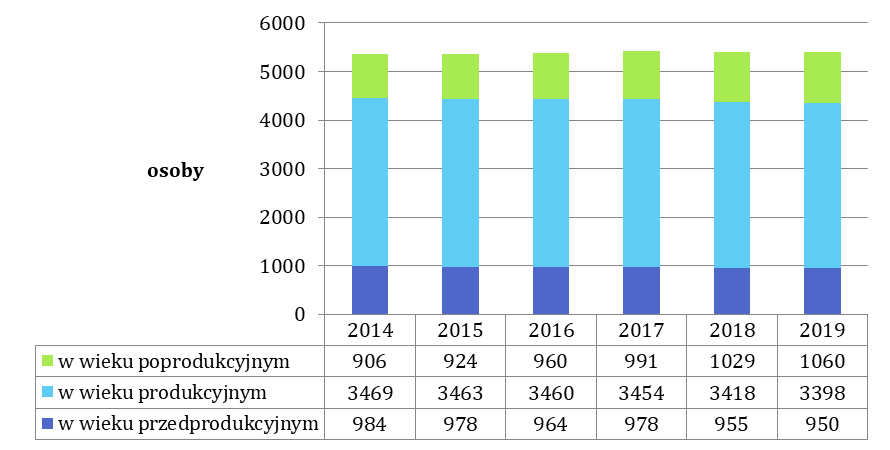 Źródło: Opracowanie własne na podstawie danych GUSWskaźnik obciążenia demograficznego, tj. ludność w wieku nieprodukcyjnym na 100 osób 
w wieku produkcyjnym w 2019 r. na terenie gminy wyniósł 59,2 i wartość tego wskaźnika wypada nieznacznie lepiej w porównaniu z wartością tego wskaźnika dla powiatu płockiego, 
która kształtowała się na poziomie 60,9. Według danych GUS w analizowanym okresie wartość wskaźnika ulegała systematycznemu wzrostowi od wartości 54,5 w roku 2014 do wspomnianej wcześniej 59,2. Rosnąca wartość tego wskaźnika jest pochodną procesów starzenia 
się mieszkańców gminy i oznacza m.in. większe zapotrzebowanie społeczności lokalnej na usługi związane z pomocą społeczną czy też ochroną zdrowia. Prognoza zmian ludności według danych GUS zakłada spadek liczby ludności zarówno 
na poziomie województwa jak i powiatu, spowodowany w głównej mierze zmniejszeniem 
się liczby osób zamieszkujących obszary wiejskie.Tabela 5 Prognoza zmian liczby ludności na obszarze miejskim i wiejskim dla województwa mazowieckiego i powiatu płockiegoŹródło: Główny Urząd StatystycznyUtrzymujące się na dodatnim poziomie saldo migracji może wskazywać, że prognoza liczby ludności w gminie nie będzie tak niekorzystna jak na terenie powiatu płockiego 
i województwa mazowieckiego. W przypadku poprawy sytuacji osób będących w wieku pozwalającym na założenie rodziny, jak również korzystnych czynników mających wpływ 
na wskaźnik przyrostu naturalnego tj. styl życia, wzorce kulturowe, warunki materialne, mieszkaniowe i zawodowe jest szansa na odwrócenie niekorzystnych trendów demograficznych 
i zahamowanie zjawiska starzenia się społeczeństwa w wymiarze lokalnym.MieszkalnictwoEfektywna gospodarka mieszkaniowa oraz właściwe zarządzanie zasobami lokalowymi 
jest jednym z podstawowych zadań jednostek samorządu terytorialnego. Według danych GUS, 
na koniec 2019 roku w gminie Łąck znajdowało się 1 822 mieszkań z 7 652 izbami o łącznej powierzchni 161 668 m2. Liczba mieszkań na przestrzeni lat 2014-2019 zwiększyła się o 6,5 %, natomiast powierzchnia użytkowa wzrosła o 9,2 %. Najwięcej nowych mieszkań oddano 
do użytkowania w 2015 roku (34 mieszkania), natomiast najmniej w 2019 (20 mieszkań). Szczegółowe dane przedstawione zostały w poniższej tabeli.Tabela 6 Charakterystyka zasobów mieszkaniowych gminy ŁąckŹródło: Główny Urząd StatystycznyWskaźnik powierzchni mieszkaniowej przypadającej na jednego mieszkańca w 2019 r. wyniósł 29,9 m2 i wzrósł w porównaniu do 2014 roku o 2,5 m2/osobę. Średnia powierzchnia użytkowa przeciętnego mieszkania w 2019 r. wyniosła 88,7m2 i wzrosła w porównaniu 
do 2014 roku o 2,5 m2. Wartość wskaźnika przeciętnej powierzchni użytkowej jednego mieszkania daje gminie 9 miejsce w powiecie i 139 miejsce w województwie mazowieckim.Wykres 5 Przeciętna powierzchnia użytkowa mieszkania w m2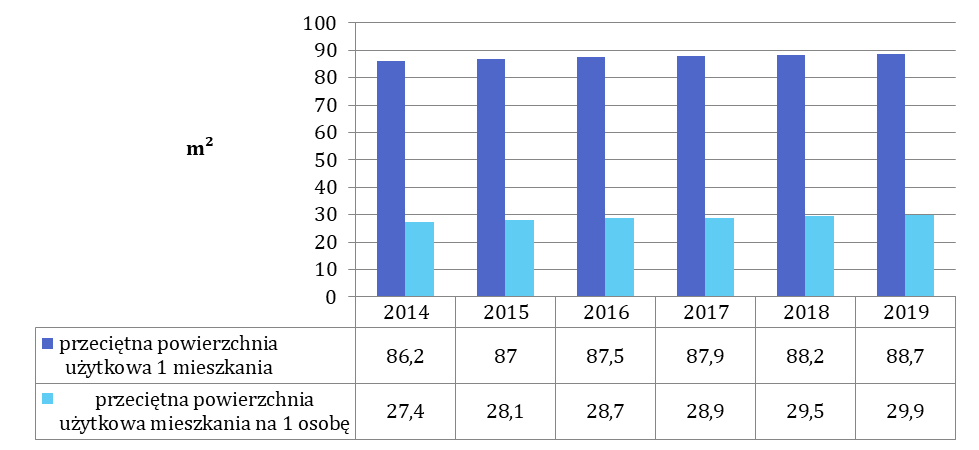 Źródło: Opracowanie własne na podstawie danych GUSW latach 2014-2019 można zauważyć wahania liczby nowopowstałych mieszkań, a od 2015 roku zaznacza się wyraźna tendencja spadkowa. W 2019 roku w gminie Łąck oddano 
do użytkowania 20 mieszkań o łącznej powierzchni 2 878 m2. W przeliczeniu na 1000 mieszkańców w gminie przypadają 334 mieszkania, co jest wartością wyższą niż ta dla powiatu: 320,1, jednak niższą niż województwa (426,2) i może wskazywać na dość słabą dynamikę budownictwa mieszkaniowego oraz niewystarczające zasoby mieszkaniowe gminy. 
Baza mieszkaniowa gminy jest w większości przestarzała i wymaga modernizacji. 
Stan  techniczny  budynków mieszkalnych można ogólnie ocenić jako dobry,  choć część z nich 
nie spełnia wszystkich wymogów technicznych.Stan wyposażenia mieszkań w instalacje techniczno-sanitarne jest na dość dobrym poziomie. Dostęp do sieci wodociągowej na obszarze gminy ma 94% mieszkań. Centralne ogrzewanie posiada 81,9% mieszkań, natomiast łazienkę 86,5% mieszkań w gminie.Stan mieszkalnictwa na terenie gminy Łąck w porównaniu do wartości zasobów mieszkaniowych powiatu jest na dość dobrym poziomie. Pomimo spadającej liczby nowo powstałych mieszkań w ostatnich latach, to napływ nowych mieszkańców może wpłynąć pozytywnie na rozwój nowego budownictwa mieszkaniowego. Poprawa warunków wymaga jednak nakładów inwestycyjnych w infrastrukturę techniczną, a także udostępnienie atrakcyjnych gruntów przeznaczonych pod zabudowę. Na korzyść gminy działa tu dostępność komunikacyjna oraz stosunkowo niewielkie odległości od dużych ośrodków miejskich.Infrastruktura edukacyjna i sportowaDostęp do edukacji spełnia jedną z najważniejszych ról zarówno dla jednostki 
jak i lokalnej społeczności. Możliwość uczestniczenia w nauczaniu, opiece, wychowaniu 
w instytucjach edukacyjnych, na poszczególnych szczeblach systemu oświaty daje szansę 
na rozwój mieszkańcom już od najwcześniejszych lat życia. Prawidłowo prowadzona edukacja może przyczynić się do walki z takimi zjawiskami społecznymi jak ubóstwo, wykluczenie społeczne, bezrobocie oraz problem niedostosowania kwalifikacji mieszkańców, co w dłuższej perspektywie bezpośrednio przekłada się na poprawę sytuacji społeczno-gospodarczej. Istniejąca infrastruktura edukacyjna oferowana na obszarze gminy Łąck jest zadawalająca 
oraz spełnia podstawowe wymagania i potrzeby.  Według danych GUS infrastruktura oświatowo-edukacyjna w gminie tworzona 
jest przez następujące jednostki: 1 przedszkole samorządowe w Łącku;Przedszkole Niepubliczne "Promyczek" w Zaździerzu;Szkoła Podstawowa w Łącku. Na terenie gminy w 2018 r. (brak danych GUS za 2019 r.) wychowaniem przedszkolnym objętych było 159 dzieci w wieku 3 – 6 lat. W porównaniu do 2014 r. ich liczba zmniejszyła 
się o 4,2%. Liczba dzieci w wieku 3-5 lat przypadających na jedno miejsce w placówce wychowania przedszkolnego w 2018 r. (brak danych GUS za 2019 r.)  wyniosła dla obszaru gminy 0,88. Przedszkola funkcjonujące na terenie gminy dysponują 180 miejscami, w tym 120 miejsc przypada na przedszkole samorządowe w Łącku. Według danych GUS, do przedszkoli 
w 2018 r. (brak danych GUS za 2019 r.)  na obszarze gminy uczęszczało łącznie 164 dzieci, 
w tym 109 do prowadzonego przez samorząd gminny. Biorąc pod uwagę istniejącą liczbę dostępnych miejsc w przedszkolach oraz liczbę dzieci do nich uczęszczających można wnioskować, że infrastruktura służąca wychowaniu na poziomie przedszkolnym jest na dobrym poziomie i zaspakaja obecne potrzeby.W 2018 r. (brak danych GUS za 2019 r.) na terenie gminy działała 1 szkoła podstawowa zlokalizowana przy ul. Kolejowej 1 w Łącku. Łącznie uczęszczało do niej 384 uczniów, 
a liczba uczniów przypadająca na jeden oddział wynosiła 18. W analizowanych latach, 
tj. 2014-2018, ogólna liczba uczniów ze szkoły podstawowej ulegała nieznacznym wahaniom, jednak z tendencją wzrostową. Od 2014 r. ich liczba wzrosła o ok. 25%. Wzrost ten jest także pokłosiem reformy systemu edukacji polegającej na likwidacji gimnazjów i przywróceniu ośmioletnich szkół podstawowych. Miarą powszechności kształcenia są współczynniki skolaryzacji. Dla obszaru gminy Łąck współczynnik skolaryzacji brutto dla szkół podstawowych w 2018 r. (brak danych GUS 
za 2019 r.) wynosił 83,3 % (dla porównania dla powiatu płockiego wynosił – 85,37%).Obiekty infrastruktury sportowej na terenie gminy znajdują się przy placówkach oświatowych. Dodatkowo Gmina dysponuje wielofunkcyjną halą sportową o powierzchni 
3200 m² i widownią przeznaczoną dla około 1500 osób.Hala posiada pełnowymiarowe boiska do:piłki ręcznejpiłki koszykowejpiłki siatkowejpiłki nożnejbadmintonatenisa ziemnego.Obiekt jest przygotowany dla osób niepełnosprawnych, znajduje się w nim siłownia, gabinet fizykoterapii, restauracja, a także posiada sala konferencyjna na 60 miejsc. Hala oraz boisko piłkarskie w godzinach od 8.10 do 15.40 od poniedziałku do piątku udostępniane jest na zajęcia dydaktyczne organizowane przez Szkołę Podstawową w Łącku oraz Gminne Przedszkole Samorządowe. Od godziny 16.00 do 22.00 z obiektów korzystają kluby sportowe, zakłady pracy oraz indywidualne osoby (źródło: Raport Gminy za 2019 r.).  Ważną rolę w wychowaniu fizycznym i rozwijaniu zainteresowań sportowych pełni Gminne Centrum Kultury, Rekreacji 
i Sportu w Podlasiu, które jest organizatorem różnego rodzaju turniejów oraz zajęć ruchowych dla dzieci i młodzieży. Tak rozwinięta infrastruktura sportowa umożliwia działanie, klubów sportowych umożliwiając aktywność ruchową mieszkańców gminy. Zgodnie z danymi GUS 
w 2018 r. na terenie gminy Łąck funkcjonowały dwa kluby sportowe do których należało 
53 członków, w tym 51 osób ćwiczących, 3 trenerów oraz 4 instruktorów sportowych.Instytucje kulturyKultura ma ogromny wpływ na jakość życia mieszkańców, ponieważ kształtuje relacje społeczne, a także pozytywnie wpływa na podtrzymanie dziedzictwa kulturowego na danym terenie oraz lokalnych tradycji. Prowadzenie działalności kulturalnej na terenie gminy należy 
do obowiązkowych zadań własnych jednostek samorządu terytorialnego. Organizacja działalności kulturalnej odbywa się poprzez tworzenie instytucji kultury, dla których prowadzenie takiej działalności jest najważniejszym celem statutowym. Formami organizacyjnymi działalności kulturalnej na terenie gminy Łąck są:Gminne Centrum Kultury, Rekreacji i Sportu w Podlasiu, którego najważniejszymi zadaniami są ochrona i kultywacja kultury, tradycji i historii, integracja społeczności lokalnej, rozwijanie zainteresowań sportowych, artystycznych i kulturalnych. Centrum jest inicjatorem i organizatorem wielu zajęć plastycznych, teatralnych czy też sportowych dla dzieci i młodzieży. Gminne Centrum jest również miejscem spotkań lokalnej społeczności, która może uczestniczyć w licznych imprezach organizowanych 
przez Centrum.Gminny Ośrodek Kultury w Łącku, oferuje m. in.: naukę gry na instrumentach, 
a także naukę tańca i śpiewu w Zespole Ludowym Pieśni i Tańca – Dzieci Ziemi Łąckiej. Organizowane są także zajęcia plastyczne i integracyjne tj. bilard, piłkarzyki. Gminną Bibliotekę Publiczną w Łącku, z filią w Podlasiu. Biblioteka, poza wypożyczalnią organizuje spotkania autorskie z pisarzami i publicystami oraz konkursy dla dzieci. Biblioteka jest także uczestnikiem akcji „Cała Polska czyta dzieciom” i bierze udział 
w projekcie Instytutu Książki „Mała książka – wielki człowiek”. Według danych BDL GUS na terenie gminy Łąck w 2019 roku funkcjonowała 1 biblioteka 
i 1 filia biblioteczna, prowadzone przez gminę. Liczba ta nie zmieniła się od 2014 roku. Biblioteki mają do zaoferowania czytelnikom księgozbiór wynoszący 17 837 pozycji. Od 2014 roku liczba książek powiększyła się o prawie 2000 woluminów (wzrost o 10,1%). Odwrotny trend obserwuje się co do liczby czytelników, która na przestrzeni ostatnich 5 lat zmniejszyła
 się o 58 osób i w 2019 roku wynosiła 402. W 2019 roku 1 czytelnik wypożyczył 17,2 wolumina. Od 2014 roku wskaźnik ten rośnie (2014 r. – 14,2 wolumina).Gmina jest także organizatorem wielu cyklicznych imprez zarówno kulturalnych 
jak i sportowych tj. Giełda Rolnicza, Gminne Zawody Sportowo-Pożarnicze; „Gminne Dożynki”, Festiwal Folkloru „Od kujawiaka do oberka” oraz Gminna Wigilia”.Organizacje społeczne Według danych GUS w 2019 r. na terenie gminy Łąck działało w sumie 25 stowarzyszeń 
i organizacji społecznych, które stanowiły 7,4% wszystkich organizacji pozarządowych działających na terenie powiatu płockiego. W latach 2014-2019 ich liczba ulegała systematycznemu wzrostowi, jedynie z niewielkim spadkiem w roku 2015. W przeliczeniu na 10 tys. mieszkańców liczba organizacji pozarządowych dla terenu gminy Łąck wynosiła 52 (GUS 2019 r.) i była znacznie większa niż średnia dla powiatu płockiego – 32.Działające na terenie gminy organizacje społeczne w istotny sposób wpływają na integrację 
i wzrost aktywności obywatelskiej  mieszkańców. Do najważniejszych  z nich należy zaliczyć:Stowarzyszenie Lokalna Grupa Działania „AKTYWNI RAZEM” , które prowadzi działania na rzecz rozwoju obszarów wiejskich regionu gąbińsko-włocławskiego mając na celu m.in.: wykorzystanie dziedzictwa kulturowego, aktywizację życia kulturalnego wsi, ochronę i racjonalne wykorzystanie dziedzictwa przyrody oraz wzmocnienie sektora turystycznego. Stowarzyszenie Koło Gospodyń Wiejskich w Podlasiu, którego celem działania 
jest m.in. aktywizacja i promowanie kobiet w życiu społecznym, gospodarczym 
i kulturalnym. Klub Przyjaciół Grabiny – działający na rzecz wspierania kultury i sportu w miejscowości Grabina. Stowarzyszenie Rozwoju Wsi Korzeń i Okolic którego głównym celem jest wspieranie wszechstronnego i zrównoważonego rozwoju: społecznego, kulturalnego 
i gospodarczego wsi Antoninów, Korzeń Królewski, Korzeń Rządowy, Kościuszków, Podlasie i Władysławów. Dodatkowo Stowarzyszenie wspiera integrację mieszkańców wsi, prowadzi działania zapobiegające bezradności i wykluczeniu społecznemu, wspieraniu demokracji i budowy społeczeństwa obywatelskiego w środowisku lokalnym. Stowarzyszenie Rozwoju Wsi Wincentów i Okolice. Stowarzyszenie Gmin Turystycznych Pojezierza Gostynińskiego , którego członkami 
są: powiaty płocki i gostyniński, miasta: Gostynin, Płock, Miasto i Gmina Gąbin, gminy Gostynin, Iłów, Łąck, Nowy Duninów, Sanniki, Słubice i Szczawin Kościelny. 
Do najważniejszych celów wyznaczonych przez Stowarzyszenie należą: rozwój proekologicznej infrastruktury technicznej, podtrzymywanie tradycji narodowej, pielęgnowanie polskości i rozwój świadomości narodowej, obywatelskiej i kulturowej, wypracowanie systemu edukacji ekologicznej, podejmowanie przedsięwzięć ekologicznych, turystycznych, sportowych, gospodarczych i kulturalnych. Ochrona zdrowia i opieka społecznaDogodny dostęp zarówno do podstawowej jak i specjalistycznej opieki zdrowotnej
jest jednym z czynników odpowiadających za poziom i jakość życia ludności. Podstawowym elementem infrastruktury społecznej jest system ochrony zdrowia oraz opieki społecznej. Poziom zapewnienia opieki mieszkańcom w głównej mierze zależy od liczby instytucji świadczących usługi, ich rozmieszczenia oraz kosztów. Opieka zdrowotna jest świadczona przez Samodzielny Gminny Ośrodek Zdrowia 
w Łącku, w którym funkcjonuje gabinet lekarza POZ, gabinet medycyny szkolnej, gabinet pielęgniarki i położnej środowiskowej, szkolny gabinet lekarsko-pielęgniarski, gabinet zabiegowy oraz punkt szczepień. Ponadto w Łącku funkcjonuje Niepubliczny Zakład Opieki Zdrowotnej 
REH-MED zajmujący się ortopedią i traumatologią narządu ruchu oraz rehabilitacją medyczną.Na terenie gminy Łąck, wg danych GUS, w 2019 r. działały 2 przychodnie. Wskaźnik określający dostępność usług medycznych, tj. liczba placówek ambulatoryjnej opieki zdrowotnej na 10 tys. mieszkańców, w 2019 r. wg danych GUS dla terenu gminy wyniósł 4, dla porównania dla powiatu płockiego wynosił – 3. Na terenie gminy w 2019 r., udzielono łącznie 16 456 porad 
w zakresie podstawowej opieki zdrowotnej (GUS), o 2,8% porad więcej w porównaniu 
do 2014 roku. Udzielone porady stanowiły 3,7% wszystkich porad udzielonych na terenie powiatu płockiego. Według danych GUS w 2019 r. na terenie gminy znajdowała się 1 apteka. 
Na jedną ogólnodostępną aptekę w 2019 r. przypadało 5 408 mieszkańców gminy.Zarówno proces starzenia się społeczeństwa jak i coraz powszechniej występujące choroby cywilizacyjne (otyłość, cukrzyca, nadciśnienie, choroby serca) będą miały coraz większy wpływ na rosnące zapotrzebowanie mieszkańców na dostęp do opieki zdrowotnej oraz profilaktyki chorób.Zadania z zakresu opieki społecznej na terenie gminy Łąck realizuje Gminny Ośrodek Pomocy Społecznej. Do podstawowych działań prowadzonych przez ośrodek należy zaliczyć
te z dziedziny pomocy społecznej, ustawy o świadczeniach rodzinnych, ustawy o pomocy osobom uprawnionym do alimentów, ustawy o systemie oświaty w zakresie pomocy materialnej 
dla uczniów o charakterze socjalnym, ustawy o dodatkach mieszkaniowych oraz ustawy 
o przeciwdziałaniu przemocy w rodzinie. Zgodnie z danymi zawartymi w Raporcie Gminnym za 2019 rok, ze świadczeń GOPS 
w 2019 roku korzystało 301 osób ze 130 rodzin. Świadczenia pieniężne przyznane zostały 
98 rodzinom (199 osób), natomiast świadczenia niepieniężne 85 rodzinom (180 osób). 
W 2019 roku 50 osób korzystało z zasiłków stałych (łączna kwota wypłaconych świadczeń wyniosła 168 569 zł), natomiast zasiłki okresowe zostały przyznane 11 rodzinom, w których funkcjonowało 16 osób (łączna kwota wypłaconych świadczeń wyniosłą 17 741 zł). Dożywianiem objęto 199 mieszkańców gminy Łąck, w tym 81 dzieci. Gminny Ośrodek Pomocy Społecznej 
w 2019 r. świadczył pracę socjalną na rzecz 170 rodzin, w których funkcjonowały 402 osoby. Oprócz tego świadczono usługi opiekuńcze na rzecz 8 osób, przyznano i wypłacono zasiłki celowe, dodatki mieszkaniowe oraz energetyczne. W celu realizacji zadań w zakresie przeciwdziałania przemocy w rodzinie w Gminie działa Gminny Zespół Interdyscyplinarny ds. Przeciwdziałania Przemocy w Rodzinie w Łącku. 
Na terenie gminy funkcjonuje również Punkt Profilaktyki Uzależnień Rozwiązywania Problemów Alkoholowych i Narkomanii w Łącku, z filią w Grabinie. oferujący bezpłatną pomoc w zakresie: nadużywania alkoholu, uzależnień od alkoholu i narkotyków, przemocy domowej, problemów 
w rodzinie oraz problemów okresu dojrzewania i innych.Bezpieczeństwo publiczneZapewnienie bezpieczeństwa publicznego na terenie gminy jest jednym 
z najważniejszych zadań własnych jej władz. Usługi z zakresu bezpieczeństwa publicznego
na terenie gminy Łąck realizuje Posterunek Policji w Łącku, podlegający Komisariatowi Policji 
w Gąbinie, natomiast z zakresu ochrony przeciwpożarowej realizują jednostki Ochotniczej Straży Pożarnej w Łącku, Korzeniu, Zaździerzu, Sendeniu i Zdworzu. OSP Łąck od roku 2000 działa 
w ramach Krajowego Systemu Ratowniczo-Gaśniczego. Obecnie jednostka skupia 
w swych szeregach 43 członków czynnych w tym 3 kobiety, 3 członków wspierających 
i 2 honorowych.Ze względu na brak danych odnośnie wskaźników przestępczości dla jednostek gminnych, poniżej przedstawiono statystki dla terenu powiatu płockiego. Na terenie powiatu płockiego w 2019 r. odnotowano 993 przestępstwa w zakończonych postępowaniach przygotowawczych (GUS), aż o 31,1% mniej w porównaniu do roku 2014. Przestępstwa o kryminalnym (546) stanowiły największą grupę, na drugim miejscu przestępstwa przeciwko mieniu (317), a na trzecim – przestępstwa drogowe (259). 
Najmniej natomiast przestępstw przeciwko życiu i zdrowiu – 26. Wskaźnik wykrywalności sprawców w przypadku przestępstw ogółem wyniósł 78,1%.Ochotnicze Straże Pożarne działają w oparciu o przepisy ustawy z dnia 7 kwietnia 1989 r. 
z późn. zm. – Prawo o stowarzyszeniach, ustawy z dnia 24 sierpnia 1991 z późn. zm. 
o ochronie przeciwpożarowej. Natomiast szczegółowe zadania i organizację określa statut. 
Do głównych zadań należą m.in. udział w akcjach ratowniczo-gaśniczych, prowadzenie działalności stanowiącej sobie za cel zapobieganie pożarom (prewencyjnej), informowanie ludności lokalnej o istniejących zagrożeniach pożarowych oraz sposobach ochrony przed nimi, upowszechnianie wiedzy z zakresu ochrony przeciwpożarowej i zapobiegania innym zagrożeniom wśród dzieci i młodzieży.Gospodarka i rynek pracy
Na strukturę i stan rozwoju lokalnej gospodarki gminy ma wpływ szereg uwarunkowań zewnętrznych i wewnętrznych. Wśród czynników o charakterze zewnętrznym należy wymienić przede wszystkim te związane z lokalizacją gminy, jej dostępnością komunikacyjną 
czy też z szeroko pojętą atrakcyjnością inwestycyjną i turystyczną. Z kolei czynniki wewnętrzne wpływające na lokalną gospodarkę do przede wszystkim aktywność ekonomiczną mieszkańców, działające podmioty gospodarcze oraz zdolność gminy i mieszkańców do tworzenia lokalnej wartości w oparciu o jak najlepsze wykorzystanie dostępnych zasobów i potencjałów rozwoju.  Atrakcyjność inwestycyjna gminy   Ze względu na rekreacyjno-turystyczny charakter gminy trudno jest jednoznacznie ocenić 
jej atrakcyjność inwestycyjną, dokonaną np. przez pryzmat przyciągniętych lub działających 
w gminie inwestorów zewnętrznych czy też stopnia zagospodarowania dostępnych terenów inwestycyjnych. Pewną pomocą w tym zakresie mogą być jednak cykliczne raporty 
nt. atrakcyjności inwestycyjnej jednostek samorządu terytorialnego w Polsce przygotowywane przez Szkołę Główną Handlową (SGH). Badając atrakcyjność inwestycyjną SGH 
bierze pod uwagę takie czynniki jak: sytuacja na rynku pracy (w tym dostęp do pracowników wykwalifikowanych), wyposażenie w infrastrukturę techniczną i społeczną, chłonność rynku 
oraz uwarunkowania przyrodnicze (dające m.in. możliwość rozwoju turystyki). Rysunek 5 Zróżnicowanie przestrzenne potencjalnej atrakcyjności inwestycyjnej gmin woj. mazowieckiego z uwzględnieniem najbardziej atrakcyjnych sekcji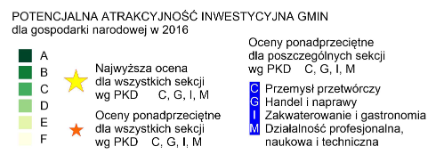 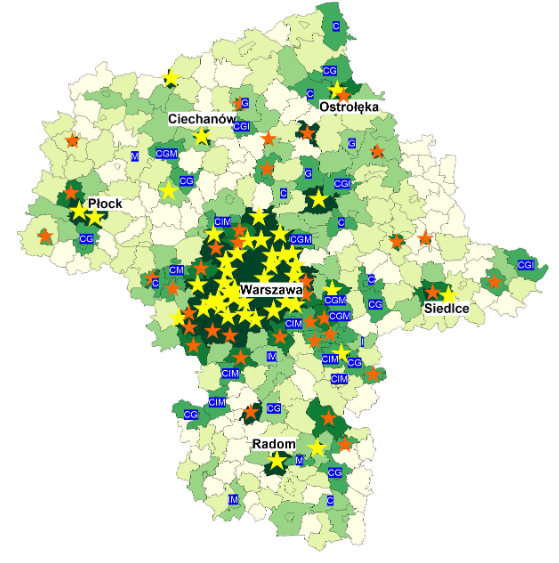 Źródło: Szkoła Główna Handlowa w Warszawie ATRAKCYJNOŚĆ INWESTYCYJNA REGIONÓW 2017 Województwo mazowieckieW ostatnim dostępnym raporcie SGH z listopada 2017 roku gmina Łąck została sklasyfikowana na 55 miejscu wśród 226 gmin województwa mazowieckiego, uzyskując kategorię D (średnia atrakcyjność) oraz wartość sumarycznego wskaźnika atrakcyjności obliczonego na poziomie 0,157 pkt. To co niewątpliwie negatywnie wpływa na atrakcyjność inwestycyjną gminy to brak znaczących podmiotów gospodarczych działających w sektorze przemysłu i usług rynkowych, a  także niski potencjał gminy w zakresie zapewniania zasobów pracy. Zaś czynnikami pozytywnie oddziaływującymi na atrakcyjność inwestycyjną gminy 
są jej zasoby przyrodnicze oraz infrastruktura do świadczenia usług turystycznych. Lokalna przedsiębiorczość  Kondycja lokalnej gospodarki odgrywa istotną rolę w procesie rozwoju społeczno-ekonomicznego. Należy  podkreślić, iż znaczenie posiada nie tylko wielkość gospodarki, mierzona liczbą podmiotów prowadzących działalność ekonomiczną, lecz także ich struktura branżowa, wielkościowa oraz własnościowa. Rozwój przedsiębiorczości pozarolniczej 
jest niezwykle ważny, zarówno na obszarach wiejskich jak i miejskich. Prowadzi do tworzenia miejsc pracy poza rolnictwem i do dywersyfikacji źródeł utrzymania ludności.Według stanu na koniec 2019 roku na terenie gminy Łąck zarejestrowanych w systemie REGON było 580 podmiotów gospodarczych, z czego 564 to podmioty prywatne. Na przestrzeni ostatnich 10 lat widać wyraźny wzrost liczby działających podmiotów gospodarczych 
(wzrost o 72% w stosunku do roku 2009. To co szczególnie cieszy to stały wzrost liczby nowo rejestrowanych podmiotów i tendencja spadkowo liczby wyrejestrowywanych podmiotów, 
co może świadczyć o poprawiających się warunkach do prowadzenia działalności gospodarczej na terenie gminy. Wykres 6 Liczba podmiotów gospodarki narodowej wpisanej do rejestru REGON   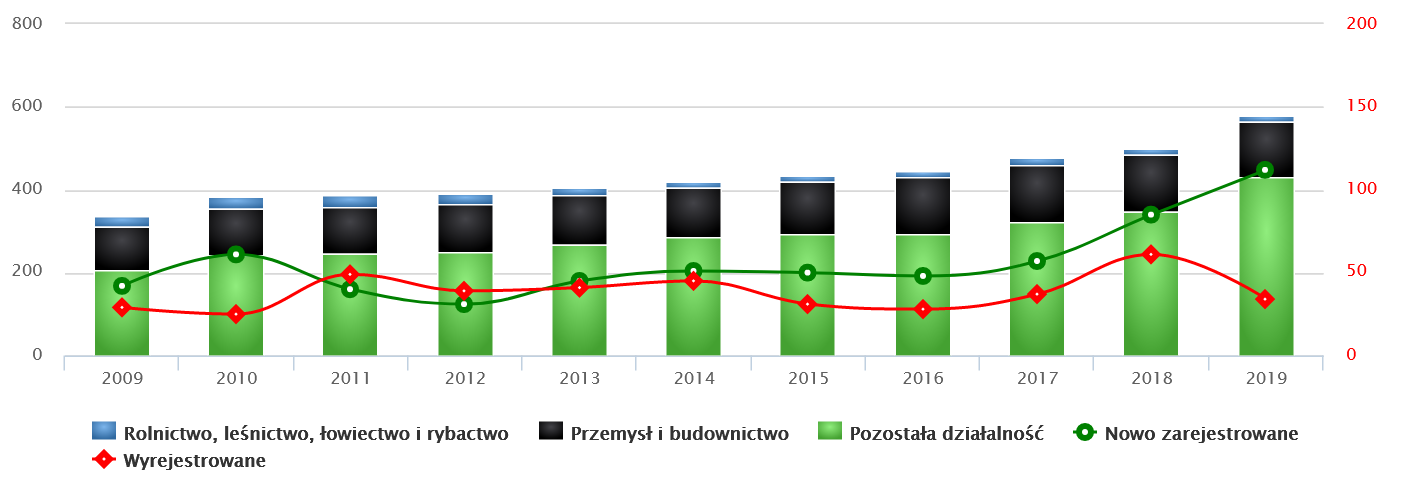 Źródło: https://www.polskawliczbach.pl/gmina_Lack#rejestr-regonNajliczniejszą grupą, według klasyfikacji PKD, byli przedsiębiorcy z branży transportu 
i gospodarki magazynowej (sekcja H) handlu hurtowego i detalicznego (sekcja G), budownictwa (sekcja F) oraz przetwórstwa przemysłowego (sekcja C). Duży udział miały również przedsiębiorstwa z sekcji M - działalność profesjonalna, naukowa ni techniczna, a także sekcji 
S 
i T, czyli pozostała działalność usługowa oraz gospodarstwa zatrudniające pracowników. Wykres 7 Podmioty gospodarcze w gminie Łąck wg klasyfikacji PKD 2007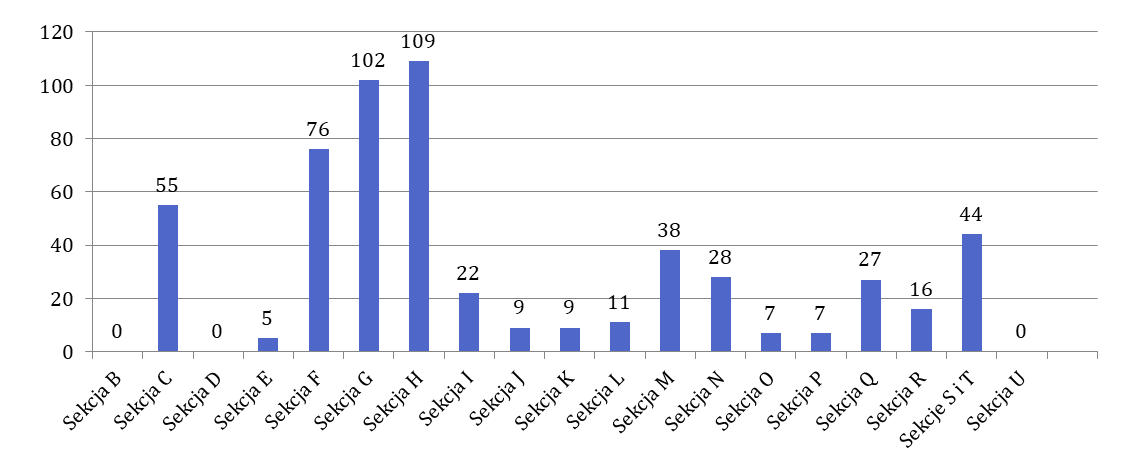 Źródło: Opracowanie własne na podstawie danych GUSW strukturze wielkościowej przedsiębiorstw zlokalizowanych na obszarze gminy Łąck wyróżniamy jedynie mikroprzedsiębiorstwa oraz małe przedsiębiorstwa: 558 mikroprzedsiębiorstw (0-9 pracowników), 20 małych przedsiębiorstw (10-49 pracowników)2 średnie przedsiębiorstwa (50-249 pracowników).Z przedstawionego wykazu wynika, że 96,2% pośród zarejestrowanych podmiotów stanowią mikroprzedsiębiorstwa, natomiast 3,4% to małe przedsiębiorstwa, a jedyne 0,4% stanowią przedsiębiorstwa średnie.W analizowanym okresie czasu (lata 2014-2019) liczba zarejestrowanych podmiotów gospodarczych ulegała systematycznemu wzrostowi. Największą grupę stanowi sektor prywatny – 97,2%, z czego większość to osoby prywatne prowadzące działalność gospodarczą – 84,7%.Tabela 7Podmioty w gminie Łąck według sektorów własnościowychŹródło: Główny Urząd StatystycznyW 2019 roku w gminie Łąck zostało zarejestrowanych 112 nowych podmiotów gospodarczych, z czego 107 w sektorze prywatnym, a 103 z nich to osoby fizyczne prowadzące działalność gospodarczą. Jednocześnie, w tym samym okresie wyrejestrowano z rejestru REGON 34 podmioty. Wskaźnik przedsiębiorczości jest relatywnie wysoki. W gminie Łąck na 10 tys. ludności zarejestrowanych jest 1 072 podmioty, co plasuje gminę na wysokim 2 miejscu 
w powiecie i 81 miejscu w województwie mazowieckim. Rynek pracy Zjawiska i procesy zachodzące na rynku pracy jak również aktywność zawodowa ludności wywierają znaczący wpływ na poziom oraz kierunki rozwoju społeczno-gospodarczego gminy. Osoby aktywne zawodowo tworzą rynek pracy, który najczęściej charakteryzowany 
jest przez takie czynniki jak wielkość zatrudnienia oraz bezrobocia. Rynek pracy jest traktowany 
jako miejsce konfrontacji podaży i popytu na pracę, czyli ofert pracy i chęci podjęcia pracy.W 2019 roku w gminie Łąck pracowało 610 osób. 50,6% osób pracujących stanowiły kobiety, natomiast 49,4% - mężczyźni. Od 2014 roku liczba pracujących systematycznie spadała aż do roku 2018, aby w 2019 roku ponownie wzrosnąć. Wskaźnik pracujących na 1000 ludności wyniósł 
w gminie Łąck w 2019 roku wyniósł 113. Jest to wskaźnik wyższy niż dla powiatu płockiego (109), natomiast niższy niż w województwie mazowieckim (316).Gmina Łąck boryka się z problemami na rynku pracy związanymi z bezrobociem 
oraz niedostateczną liczbą miejsc pracy. W 2019 roku liczba bezrobotnych wynosiła w gminie 234 osoby. Pozytywnym zjawiskiem, jest systematyczny spadek liczby osób bezrobotnych 
w analizowanym okresie. Problem bezrobocia w większej części dotyczy kobiet. W 2019 roku 47,4% bezrobotnych stanowili mężczyźni, natomiast bezrobotne kobiety stanowiły 52,6%.Tabela 8 Bezrobocie na terenie gminy Łąck w latach 2014-2019Źródło: Opracowanie własne na podstawie danych GUSWartość stopy bezrobocia (stosunek liczby osób bezrobotnych do liczby ludności aktywnej ekonomicznie) analizowana jest w podziale na powiaty; w powiecie płockim wyniosła 10,2%. 
Jest to wartość dużo wyższa niż średnia dla województwa(4,4%).Wykres 8 Stopa bezrobocia w powiecie płockim oraz województwie mazowieckim w latach 
2014-2019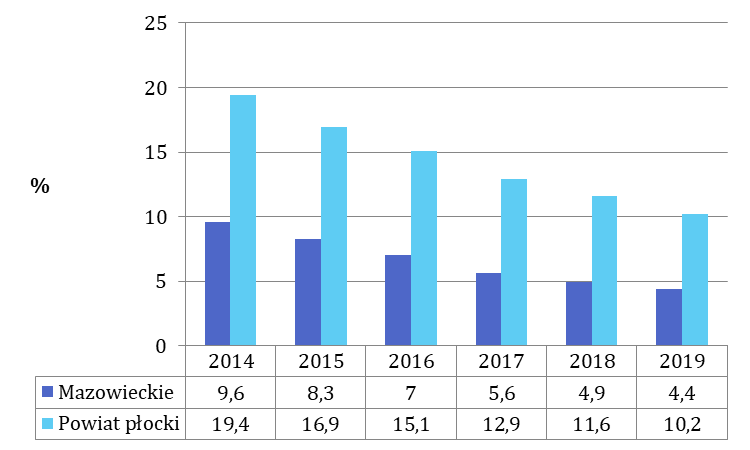 Źródło: Opracowanie własne na podstawie danych GUSW podziale na gminy prześledzić możemy wskaźnik bezrobocia, czyli udział osób bezrobotnych w liczbie ludności w wieku produkcyjnym. W 2019 roku wyniósł on w gminie Łąck 6,9%. W odniesieniu do wartości tego wskaźnika dla powiatu (5,5%) i województwa (3,9%) gmina Łąck także wypada pod tym względem bardziej niekorzystnie.Stopa bezrobocia jest jednym z podstawowych wskaźników, który wpływa niekorzystnie 
na stan gospodarki i hamuje jej rozwój. Niekorzystna sytuacja na rynku pracy może 
być spowodowana opóźnieniem czasowym procesów dostosowawczych na rynku pracy, długotrwałym i nieefektywnym poszukiwaniem pracy, procesem zmiany kwalifikacji przez część społeczeństwa zgodnie z zapotrzebowaniem. W związku z tym, że wysoka stopa bezrobocia spowalnia wzrost gospodarczy, bardzo ważna jest walka z bezrobociem poprzez pozyskiwanie nowych inwestorów, stwarzanie atrakcyjnych warunków do prowadzenia działalności gospodarczej np. poprzez wspieranie przedsiębiorców systemem ulg i zachęt, jak również organizowanie szkoleń i kursów dla bezrobotnych.TurystykaTurystyka jest jednym z ważniejszych sektorów gospodarki, Na atrakcyjność turystyczną danego miejsca składają się takie czynniki jak: walory (zarówno przyrodnicze jak i kulturowe), 
a także zagospodarowanie turystyczne (lokalizacja umożliwiająca łatwy dostęp dzięki drogom dojazdowym, rozbudowanej bazie noclegowej i gastronomicznej). Sektor turystyki ma znaczny udział w kształtowaniu konkurencyjności regionu, 
a co za tym idzie wpływa na jakość życia mieszkańców poprzez takie czynniki jak napływ nowych podmiotów gospodarczych oraz kapitału. Gmina Łąck posiada wszelkie atrybuty decydujące o atrakcyjności turystycznej. 
Dobra dostępność komunikacyjna, którą gwarantuje rozbudowana sieć drogowa (drogi krajowe, wojewódzkie, powiatowe oraz gminne), położenie na terenie Pojezierza Łąckiego, które cechuje się występowaniem rozległych kompleksów leśnych oraz licznych jezior, a także bogata baza rekreacyjna są głównymi czynnikami zachęcającymi turystów do odwiedzenia gminy Łąck. Dużym potencjałem turystyczno-rekreacyjnym gminy cechują się malowniczo położone jeziora z rozbudowaną infrastrukturą wodną, lasy Łąckie położone na terenie Gostynińsko – Włocławskiego Parku Krajobrazowego, częściowe rezerwaty przyrody: „Łąck”, „Korzeń” 
i „Dąbrowa Łącka”, XIX wieczny zespół pałacowo-parkowy zlokalizowany po drugiej stronie jeziora Łąckiego Dużego, dawna wyłuszczarnia nasion będąca własnością Nadleśnictwa Łąck 
oraz drewniany budynek z końca XIX w., do którego prowadzi zabytkowa aleja lipowa, Muzeum Sztuki Ludowej im. Stanisława Reymonta, Modelowe Wiejskie Centrum Ekoturystyki Przyjazne Środowisku – Zielona Szkoła w Sendeniu, czy też Stado Ogierów w Łącku, oferujące m.in. naukę jazdy konnej, przejażdżki konne, hipoterapię, przejażdżki powozami oraz kuligi.Bazę noclegową gminy tworzą między innymi hotele, zajazdy oraz środki wypoczynkowe. Dodatkowo na terenie gminy funkcjonują gospodarstwa agroturystyczne, które oprócz zapewnienia miejsc noclegowych oraz wyżywienia, oferują gościom także różne formy spędzania wolnego czasu. Obiekty gastronomiczne to głównie restauracje, pizzerie i bary umiejscowione 
na terenie gminy oraz punkty gastronomiczne znajdujące się w obiektach noclegowych. Przez obszar gminy przebiegają szlaki piesze oraz ścieżki rowerowe o łącznej długości ponad 25 km, które pełnią ważną rolę w rozwoju aktywnych form turystyki oraz zapoznawaniu 
się z lokalnymi atrakcjami. Wytyczona została także ścieżka dydaktyczna o długości 5 km 
i wyznaczonymi 12 przystankami, której celem jest zaprezentowanie walorów przyrodniczych lasów łąckich.Znajdujące się na terenie gminy elementy przyrodnicze, krajobrazowe oraz kulturowe nadają gminie predyspozycje do rozwoju turystyki krajoznawczej oraz agroturystyki. 
Zabytki historyczne oraz walory środowiskowe i przyrodnicze sprzyjają rozwojowi czynnego wypoczynku, zwłaszcza w dziedzinie sportów wodnych, wędkarstwa oraz wędrówek pieszych 
i rowerowych. Warunkiem rozwoju turystyki w skali całej gminy jest wykorzystanie istniejącej bazy oraz inwestycje mające na celu tworzenie obiektów zagospodarowania turystycznego. Znaczącym elementem decydującym o rozwoju sektora turystyki są prowadzone działania promocyjne i informacyjne, które mają na celu ułatwić turystom zorganizowanie czasu spędzonego w danym miejscu oraz zachęcić ich do jak najdłuższego pobytu. Rolnictwo Rolnictwo jest podstawowym sektorem gospodarki w gminach wiejskich, także w gminie Łąck. Na taki stan rzeczy wskazują m.in. struktura użytkowania gruntów, a także liczba gospodarstw. Rozwój rolnictwa uwarunkowany jest wieloma różnorodnymi czynnikami, zarówno przyrodniczymi, do których zaliczyć można: jakość i żyzność gleb, wpływ klimatu, stosunki wodne, ukształtowanie powierzchni, jak i pozaprzyrodniczych m.in.: sposób gospodarowania (nawożenie, mechanizacja rolnictwa), czy też stosunki własnościowe. 
Znaczny wpływ na poziom rolnictwa na danym terenie ma struktura wielkościowa gospodarstw. Większe gospodarstwa, dają lepsze możliwości produkcyjne a co za tym idzie, dochody jakie może uzyskać. Gospodarstwa wielkopowierzchniowe sprzyjają również wypracowaniu specjalizacji, dzięki czemu zwiększa się ich wydajność i opłacalność.Zgodnie z danymi GUS, na terenie gminy Łąck znajduje się 339 gospodarstw rolnych, 
z czego praktycznie wszystkie, bo 337 to gospodarstwa indywidualne. Ogólna powierzchnia użytków rolnych w gminie Łąck według Powszechnego Spisu Rolnego z 2010 roku wynosi 
2 771,73 ha, z czego łąki zajmują 448,73 ha, sady 39,78 ha, pastwiska 80,39 ha, uprawy trwałe 54,32 ha, natomiast lasy i grunty leśne 192,46 ha.Wykres 9 Liczba gospodarstw oraz ich powierzchnia w gminie Łąck (PSR 2010)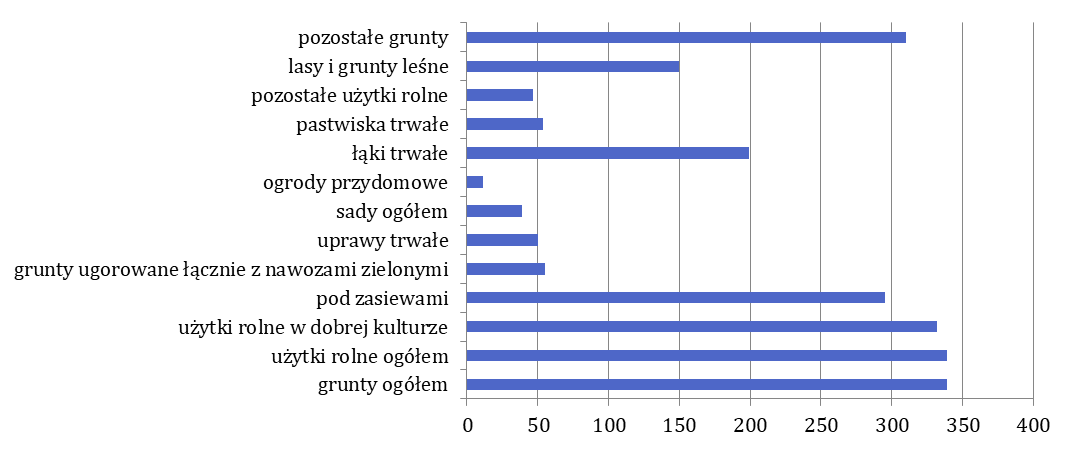 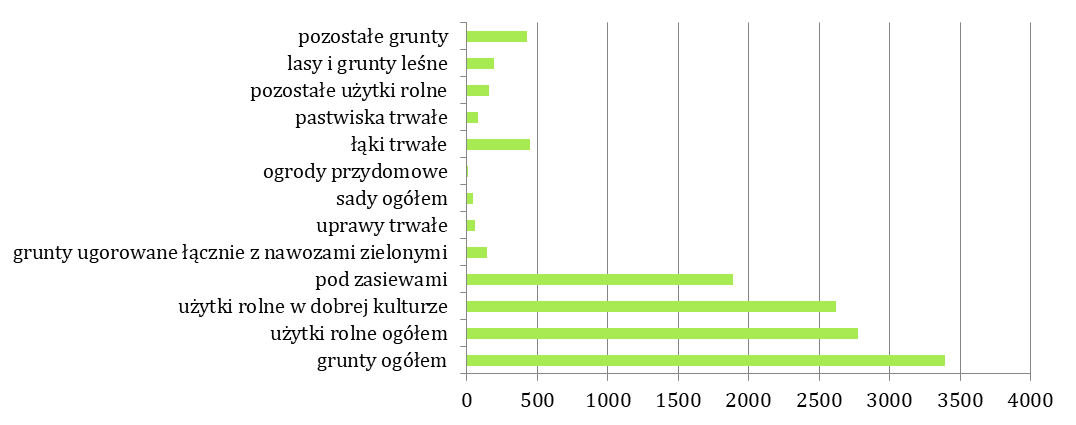 Źródło: Opracowanie własne na podstawie danych GUSTeren gminy pokryty jest głównie glebami o słabej jakości, które nadają się pod uprawę żyta, ziemniaków oraz łubinu, występują one w środkowej części obszaru gminy. Gleby lepszej jakości (pszenne dobre), nadające się do wszystkich rodzajów upraw,  występują 
w południowo-zachodniej części gminy.W gminie Łąck 386 gospodarstw prowadzi chów lub hodowlę zwierząt. 
Najwięcej gospodarstw prowadzi chów drobiu (194) i trzody chlewnej (80), 
natomiast 77 gospodarstw chów bydła, a 35 chów lub hodowlę koni.W produkcji roślinnej największy udział mają: zboża, kukurydza i ziemniaki. Wielkość gospodarstw w powiązaniu z przeważającym profilem (produkcja zbóż) świadczy o niskiej dochodowości większości gospodarstw rolnych. Pomimo zachodzących zmian strukturalnych sektor rolniczy w gminie Łąck jest nadal mało efektywny, głównie ze względu na duże rozdrobnienie gospodarstw oraz brak specjalizacji. Na terenie gminy Łąck brak jest grup producentów rolnych (brak w rejestrze grup producentów rolnych prowadzonych 
przez Marszałka Województwa Lubelskiego).Zgodnie z danymi ARiMR na dzień 30.06.2020 r. ze środków PROW 2014-2020 zostało udzielone wsparcie dla mieszkańców gminy Łąck prowadzących działalność rolniczą w ramach następujących działań:3.1 Wsparcie na przystępowanie do systemów jakości - Zobowiązania 
z  PROW 2007-2013 (6 wydanych decyzji na kwotę 4 032,54 zł);6.1 Pomoc w rozpoczęciu działalności gospodarczej na rzecz młodych rolników - Premie dla młodych rolników (2 wydane decyzje na kwotę 200 000,00 zł);6.3 Pomoc na rozpoczęcie działalności gospodarczej na rzecz rozwoju małych gospodarstw - Restrukturyzacja małych gospodarstw (6 wydanych decyzji 
na kwotę 360 000,00 zł);11. Rolnictwo ekologiczne (liczba wydanych decyzji 111, w tym beneficjentów – 29, na kwotę 1 081 116,93 zł)Modernizacja gospodarstw rolnych ( 1 decyzja na kwotę 200 000,00 zł);Wsparcie dla nowych uczestników systemów jakości żywności ( 1 decyzja 
na kwotę 9 544,00 zł).Gospodarka wodno-ściekowaRozbudowa infrastruktury technicznej, w tym także wodociągowej i kanalizacyjnej  zapewnia odpowiednie warunki bytowe dla społeczności lokalnej. Poziom zagospodarowania infrastrukturalnego na obszarach wiejskich jest jednym z podstawowych czynników mających wpływ na ich rozwój społeczno-gospodarczy. Dodatkowo dostęp do kanalizacji i niezakłócone zaopatrzenie w wodę terenów inwestycyjnych ma ogromne znaczenie dla inicjowania, 
jak również przyśpieszenia wzrostu aktywności gospodarczej. Długość sieci wodociągowej na terenie gminy w analizowanym okresie uległa nieznacznemu wzrostowi i wynosi obecnie 103,4 km. W 2019 roku w gminie Łąck z instalacji wodociągowej korzystało 5 038 osób, co stanowi 93,1% ogółu mieszkańców gminy. Wartość ta wzrosła minimalnie w porównaniu do roku 2014, kiedy to z sieci wodociągowej korzystało 92,4% ludności gminy. Biorąc pod uwagę odsetek ludności korzystającej z sieci wodociągowej gmina Łąck plasuje się na wysokim 3 miejscu w powiecie i dopiero 111 miejscu w województwie. Wykres 10 Długość czynnej sieci wodociągowej w km oraz liczba przyłączy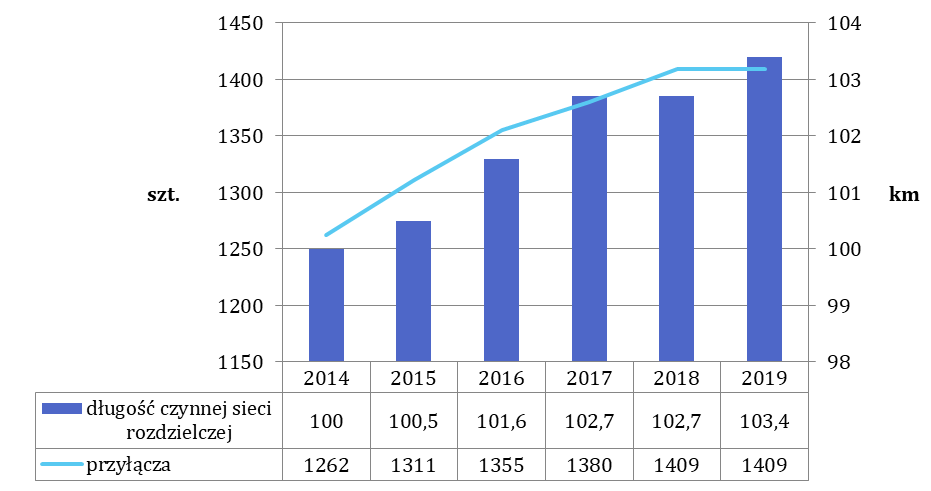 Źródło: Opracowanie własne na podstawie danych GUSNa terenie gminy funkcjonuje 1 409 czynnych przyłączy sieci wodociągowej prowadzących 
do budynków mieszkalnych i zbiorowego zamieszkania. Ilość wody dostarczonej gospodarstwom domowym w 2019 roku wyniosła 182,2 dm3, a zużycie wody na jednego mieszkańca 33,7 m3. Tabela 9 Wskaźniki dla sieci wodociągowej w gminie ŁąckŹródło: Główny Urząd StatystycznySieć kanalizacyjna na terenie gminy Łąck w porównaniu do długości sieci wodociągowej 
jest średnio rozwinięta. Długość sieci kanalizacyjnej oraz liczbę przyłączy przedstawia poniższy wykres. Wykres 11 Długość czynnej sieci kanalizacyjnej w km oraz liczba przyłączy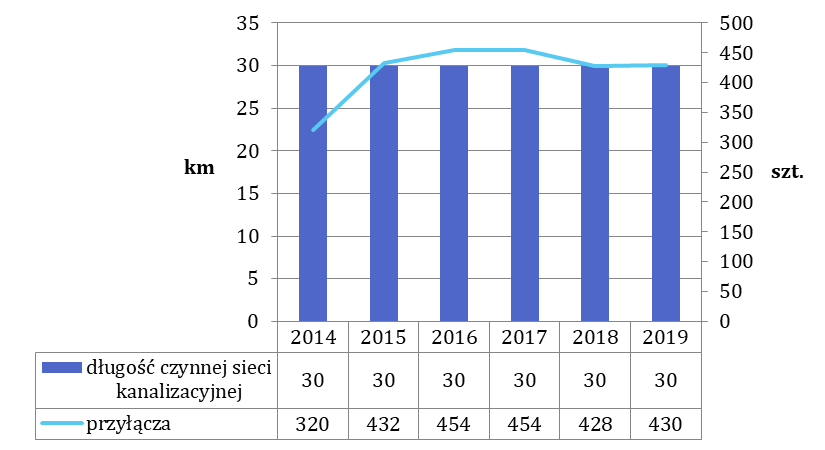 Źródło: Opracowanie własne na podstawie danych GUSDługość sieci kanalizacyjnej w latach 2014-2019 pozostaje wciąż na tym samym poziomie
i wynosi 30 km. W odniesieniu do liczby przyłączeń do budynków mieszkalnych i niemieszkalnych ich liczba ulegała wahaniom, a obecnie sieć posiada 430  przyłączy prowadzących do budynków. Dla porównania w 2014 roku było to 320 przyłączy. 
Ilość odprowadzanych ścieków w 2019 roku wyniosła 111 dam3. Z sieci kanalizacyjnej 
w 2019 roku korzystało 2454 osób, co stanowi 45,3% ogółu mieszkańców gminy. 
Pod tym względem gmina zajmuje 5 miejsce w powiecie i 94 w województwie. Tabela 10 Wskaźniki dla sieci kanalizacyjnej w gminie ŁąckŹródło: Główny Urząd StatystycznyŚcieki komunalne z terenu gminy utylizowane są w dwóch funkcjonujących na terenie gminy oczyszczalniach ścieków . Jedna z nich to mechaniczno-biologiczna oczyszczalnia ścieków 
w miejscowości Łąck o dopuszczalnej dobowej przepustowości 440 m³. Druga to oczyszczalnia ścieków kanalizacji sanitarnej w systemie grawitacyjno-tłocznym w Zaździerzu 
o przepustowości 200 m³/d, która powstała głównie dzięki współfinansowaniu inwestycji 
z Regionalnego Programu Operacyjnego Województwa Mazowieckiego 2007-2013. Szacuje się,
że do oczyszczalni dopływają ścieki w ilości średnio 27 798 m³/rok. Proces oczyszczania ścieków odbywa się w tzw. reaktorach porcjowych usytuowanych w budynku oczyszczalni. 
Obiekt jest również przystosowany do przyjmowania ścieków dowożonych taborem asenizacyjnym. Odbiornikiem oczyszczonych ścieków jest rzeka Wisła. 
Liczba osób korzystających z oczyszczalni ścieków w 2019 roku wyniosła 2374.Ścieki z gospodarstw domowych, które nie są podłączone do sieci kanalizacyjnej gromadzone są w bezodpływowych zbiornikach przydomowych i sukcesywnie wywożone wozami asenizacyjnymi do punktów zlewnych i oczyszczalni ścieków. W gminie znajduje 
się 708 zbiorników bezodpływowych oraz 113 oczyszczalni przydomowych. Sieć kanalizacyjna wymaga sukcesywnej rozbudowy i modernizacji. Wskazane jest także budowanie przydomowych oczyszczalni ścieków w ramach uzupełnienia sieci kanalizacyjnej na terenie gminy, zwłaszcza 
w miejscach kolonijnej i rozproszonej zabudowy, gdzie nie ma możliwości podłączenia do sieci kanalizacyjno-sanitarnej lub w przypadkach, gdy budowa sieci 
jest nieuzasadniona ekonomicznie. Zgodnie z danymi przedstawionymi w Raporcie Gminnym za 2019 r. Gminny Zakład Komunalny dokonał następujących prac z zakresie gospodarki wodnej wykonano:prace związane z czyszczeniem i renowacją zbiorników filtrujących na SUW Zaździerz:29,00zł;montaż rur pompowych na SUW Sendeń, Wola Łacka, Zaździerz: 32 490,45zł;stalowe głowice studzienne z orurowaniem kołnierzowym wraz z niezbędną armaturą 
na SUW Sendeń, Wola Łącka, Zaździerz na łączną kwotę 22 755,00 zł;wektorową ewidencję sieci uzbrojenia wodno-kanalizacyjnego dla obszaru gminy Łąck: 14 145,00zł;inwentaryzację urządzeń i schematy technologiczne dla SUW Sendeń, Łąck, Wola Łącka, Władysławów, Zaździerz; 7 380,00zł. Ponadto zakupiono:sprężarkę na potrzeby SUW Sendeń: 19 630,23zł;pompy głębinowe 2 szt. na potrzeby Suw Wola Łącka, Zaździerz na łączną kwotę 
25 514,28zł. 
W zakresie gospodarki ściekowej wykonano niezbędne prace na oczyszczalni Łąck, związane z bieżącym utrzymaniem t.j: wymiana dyfuzorów na łączną kwotę: 32 551,95zł;wymiana kompletnego napędu do prasy na łączną kwotę 8 591,55 zł ;wymiana mieszadła: 4 916,31zł ;opracowanie operatu wodnoprawnego: 4 674,00 zł ; wymiana instalacji elektrycznej oświetlenia zewnętrznego i wewnętrznego: 9 840,00 zł oraz wykonanie i montaż prowadnic do pomp oraz wykonanie ramy pokrywy 
na przepompowni ścieków w Łącku: 5 289,00 zł;Ponadto zakupiono 3 pompy NURT na potrzeby sieci kanalizacyjnej na łączną kwotę 
20 197,51zł.Gospodarka odpadamiNa terenie gminy Łąck  obowiązuje „Regulamin utrzymania czystości i porządku na terenie Gminy Łąck” (uchwała Rady Gminy Łąck nr VIII/78/2019 Rady Gminy Łąck z dnia 5 listopada 2019). Zgodnie z ustawą o utrzymaniu czystości i porządku w gminach
(Dz. U. z 2020 r. poz. 1439) właściciele nieruchomości są zobowiązani do selektywnego zbierania i oddawania następujących odpadów: papieru; metali; tworzyw sztucznych; odpadów opakowaniowych wielomateriałowych; szkła; bioodpadów; niebezpiecznych, stanowiących odpady komunalne; przeterminowanych leków i chemikaliów; zużytych baterii i akumulatorów; zużytego sprzętu elektrycznego i elektronicznego; mebli i innych odpadów wielkogabarytowych; zużytych opon; odpadów budowlanych i rozbiórkowych stanowiących odpady komunalne. Odpady zebrane selektywnie odbierane są z nieruchomości w formie mobilnej zbiórki odpadów zgodnie z ustalonym harmonogramem. Odpady gromadzone są w  specjalnie do tego przeznaczonych i oznakowanych szczelnych pojemnikach z metalu lub tworzywa sztucznego, bądź też workach o odpowiednim  kolorze. Pojemniki i /lub worki do zbierania poszczególnych rodzajów odpadów komunalnych oznaczone są następującymi kolorami:kolorem żółtym i napisem „METALE I TWORZYWA SZTUCZNE” – dla odpadów metali, w tym odpadów opakowaniowych z metali, odpadów tworzyw sztucznych,  
w tym odpadów opakowaniowych tworzyw sztucznych oraz odpadów opakowaniowych wielomateriałowych;kolorem zielonym i napisem „SZKŁO” – dla odpadów ze szkła, w tym odpadów opakowaniowych ze szkła, w tym odpadów opakowaniowych ze szkła;kolorem niebieskim i napisem „PAPIER” – dla odpadów z papieru, w tym tektury, odpadów opakowaniowych z tektury;kolorem brązowym i napisem „BIO” – dla odpadów ulegających biodegradacji 
ze szczególnym uwzględnieniem bioodpadów;pozostałości z sortowania – powstałe w wyniku wysegregowania odpadów komunalnych należy gromadzić w miejscu ich wytworzenia, w pojemnikach oznaczonych napisem „POZOSTAŁOŚCI Z SORTOWANIA”.Do zbierania odpadów komunalnych stosuje się pojemniki o pojemnościach od  120 litrów 
do 1100 litrów oraz worki o pojemnościach od 60 do 120 litrów. Do zbierania odpadów wielkogabarytowych oraz budowlanych i rozbiórkowych dopuszcza się stosowanie kontenerów, ponadto do zbierania odpadów budowlanych i rozbiórkowych można stosować worki typu 
„big-bag”. Uchwałą Rady Gminy Łąck Nr X/96/2019 Rady Gminy Łąck z dnia 12 grudnia 2019 r. zostały przyjęte następujące stawki opłat za gospodarowanie odpadami komunalnymi, obowiązujące 
od dnia 01.01.2020 r.:nieruchomości, na których zamieszkują mieszkańcy:właściciele nieruchomości zabudowanych budynkami mieszkalnymi jednorodzinnymi, kompostujący bioodpady stanowiące odpady komunalne w kompostowniku przydomowym są zwolnieni z części opłaty za gospodarowanie odpadami komunalnymi:nieruchomość na której znajduje się domek letniskowy lub inna nieruchomość wykorzystywana na cele rekreacyjno-wypoczynkowe:nieruchomość na której nie zamieszkują mieszkańcy, a powstają odpady komunalne 
(np. sklepy, zakłady, budynki użyteczności publicznej, lokale gastronomiczne, hotele, pensjonaty, gospodarstwa agroturystyczne): Źródło: http://gzklack.plŚrodki z opłaty za gospodarowanie odpadami komunalnymi nie mogą być wykorzystane 
na cele niezwiązane z pokrywaniem kosztów funkcjonowania systemu gospodarowania odpadami komunalnymi np. odbierania, transportu, zbierania, odzysku i unieszkodliwiania odpadów komunalnych; tworzenia i utrzymania punktów selektywnego zbierania odpadów komunalnych; obsługi administracyjnej tego systemu; edukacji ekologicznej w zakresie prawidłowego postępowania z odpadami komunalnymi.W ramach opłaty za gospodarowani odpadami komunalnymi Gmina zapewnia obsługę systemu identyfikacji pojemników i worków za pomocą kodów kreskowych oraz wyposaży właścicieli nieruchomości zamieszkałych, części nieruchomości mieszanych, a także właścicieli nieruchomości na których znajduje się domek letniskowy lub inna nieruchomość wykorzystywana na cele rekreacyjno-wypoczynkowe w pakiet kodów kreskowych. Właściciele ww. nieruchomości zobowiązani są do naklejania kodów kreskowych na pojemnikach i workach przeznaczonych do zbierania pozostałości z sortowania, odpadów selektywnych 
oraz bioodpadów zgodnie z instrukcją zamieszczania kodów kreskowych na pojemnikach 
i/lub workach.Funkcjonowaniem systemu gospodarki odpadami komunalnymi w latach 2014-2019 zajmował się Związek Gmin Regionu Płockiego. Od 1 stycznia 2020 r. Gmina Łąck samodzielnie realizuje odbiór odpadów komunalnych z terenu nieruchomości zamieszkałych, nieruchomości, na których znajduje się domek letniskowy lub innych nieruchomości wykorzystywanych na cele rekreacyjno-wypoczynkowe oraz nieruchomości niezamieszkałych położonych na terenie Gminy Łąck. Od 1 stycznia 2020 r. wszyscy właściciele nieruchomości z terenu Gminy Łąck zobowiązani są do zbierania i oddawania odpadów  komunalnych w sposób selektywny. 
Na mocy Statutu system ten prowadzi GZK w Łącku (Uchwała Nr VII/70/2019 Rady Gminy Łąck z dnia 8 października 2019 r. w sprawie przyjęcia Statutu GZK w Łącku).Na terenie Gminy Łąck funkcjonuje Punkt Selektywnego Zbierania Odpadów Komunalnych (PSZOK) zlokalizowany na terenie Gminnego Zakładu Komunalnego w Łącku – ul. Brzozowa 1, 
09-520 Łąck. PSZOK przeznaczony jest wyłącznie dla mieszkańców oraz właścicieli nieruchomości rekreacyjno-wypoczynkowych zlokalizowanych na terenie Gminy Łąck. PSZOK nieodpłatnie przyjmuje odpady komunalne w godzinach pracy GZK w Łącku tj. pn.: 8:00 – 16:00, wt. – czw.: 7:30 – 15:30, pt.: 8:00 – 16:00, oprócz świąt i dni ustawowo wolnych od pracy.Wykaz odpadów komunalnych przyjmowanych przez PSZOK:papier; metale; tworzywa sztuczne; odpady opakowaniowe wielomateriałowe; szkło; bioodpady, stanowiące odpady komunalne; odpady niebezpieczne, stanowiące odpady komunalne; przeterminowane leki i chemikalia; zużyte baterie i akumulatory; zużyty sprzęt elektryczny i elektroniczny; meble i inne odpady wielkogabarytowe; zużyte opony; odpady budowlane i rozbiórkowe, stanowiące odpady komunalne; odpady niekwalifikujące się do odpadów medycznych powstałe w gospodarstwie domowym w wyniku przyjmowania produktów leczniczych w formie iniekcji 
i prowadzenia monitoringu poziomu substancji we krwi.W ramach Umowy Nr GZK.272.02.2020 z dnia 13 stycznia 2020 r. zawartej w wyniku rozstrzygnięcia postępowania przetargowego (przetarg nieograniczony) odbiór 
i zagospodarowanie odpadów komunalnych od właścicieli nieruchomości i PSZOK zlokalizowanych na terenie Gminy Łąck realizuje firma EKO-MAZ Sp. z o. o. z siedzibą w Płocku przy ul. Gierzyńskiego 17, 09-407 Płock. Jednocześnie poniżej dane przedsiębiorców posiadających wpis do rejestru działalności regulowanej prowadzonego przez Wójta Gminy Łąck z zakresu odbierania odpadów komunalnych:Źródło: http://gzklack.plW 2019 roku w gminie Łąck zebrano 893,96 Mg odpadów zmieszanych. Oraz 275,52 Mg odpadów segregowanych.  W latach 2014-2017 ilość odpadów wykazywała zdecydowaną tendencję wzrostową, dopiero w 2018 r. można zauważyć niewielki spadek wartości. 
Jednak w roku 2019 ponownie zanotowano znaczny wzrost ilości odpadów. Rozkład ilości zmieszanych odpadów komunalnych, zebranych w ciągu roku oraz odpadów segregowanych przedstawia poniższy wykres.Wykres 12 Zestawienie odebranych w latach 2014-2019 r. odpadów komunalnych z terenu gminy Łąck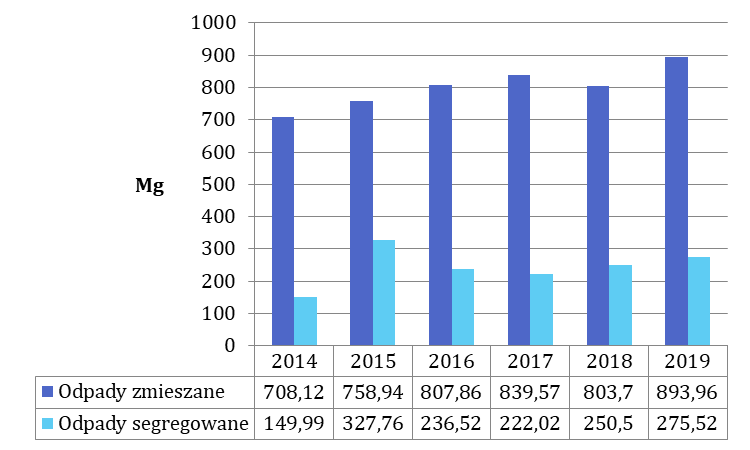 Źródło: Opracowanie własne na podstawie danych Analiza stanu gospodarki odpadami komunalnymi na terenie Związku Gmin Regionu Płockiego (lata 2014-2019)W 2019 roku na jednego mieszkańca gminy przypadło średnio 165,3 kg wytworzonych odpadów zmieszanych, natomiast 50,94 kg wyniosła ilość odpadów segregowanych przypadająca na jednego mieszkańca. Szczegółowe dane dla przedziału czasowego 2014-2019 przedstawia poniższa tabela.Tabela 11 Średnia ilość odpadów przypadająca na jednego mieszkańca Gminy [kg]Źródło: Główny Urząd StatystycznyDane przedstawiające masy pozostałości z sortowania, bioodpadów oraz odpadów selektywnych (opakowaniowych) odebrane od właścicieli nieruchomości z terenu Gminy Łąck 
w okresie: styczeń 2020 r. – wrzesień 2020 r. zostały, a także  masy odpadów komunalnych odebrane w 2020 r. w ramach tzw.: „mobilnej zbiórki” przedstawione w poniższych tabelach.Tabela 12 Masy pozostałości z sortowania, bioodpadów oraz odpadów selektywnych (opakowaniowych) odebrane od właścicieli nieruchomości z terenu gminy ŁąckŹródło: Dane Urzędu GminyTabela 13 Masy odpadów komunalnych odebrane w 2020 r. w ramach tzw.: „mobilnej zbiórki”Źródło: Dane Urzędu GminyZagospodarowaniem odpadów zajmuje się Przedsiębiorstwo Gospodarowania Odpadami 
w Płocku Sp. z o. o. Wykaz miejsc zagospodarowania ww. odpadów komunalnych w ramach umowy na realizację zamówienia pn.: „Odebranie i zagospodarowanie odpadów komunalnych 
od właścicieli nieruchomości i PSZOK zlokalizowanych na terenie Gminy Łąck”:Źródło: http://gzklack.plZgodnie z informacjami zawartymi w Analiza stanu gospodarki odpadami komunalnymi 
na terenie Związku Gmin Regionu Płockiego za okres od 01.01.2019 r. do 31.12.2019 r., 
w ramach realizacji projektu pn. „Program unieszkodliwiania odpadów 
azbestowo-cementowych na terenie działania Związku Gmin Regionu Płockiego” z terenu gminy Łąck usunięto odpady azbestowo-cementowe o łącznej masie 62 400 Mg.Zdolność inwestycyjna gminy Budżet oraz jego struktura stanowią podstawę gospodarki finansowej gminy, 
a także świadczą o jej zdolności inwestycyjnej. Uchwalony przez Radę Gminy budżet 
jest najważniejszym elementem w procesie zarządzania finansami gminy. Pozwala na skuteczne zaplanowanie podziału dostępnych środków finansowych. Budżet jako plan finansowy obejmuje dochody, wydatki oraz przychody i rozchody.Dochód budżetu gminy Łąck w 2019 r. wg danych GUS wyniósł 25 051 182,52 zł, o ok. 18,8% więcej w porównaniu do 2014 roku. Największy udział w strukturze dochodów miały dochody własne – 50,5% i dotacje – 28,1%, a najmniejszy subwencja ogólna – 21,4%.Średni dochód w przeliczeniu na 1 mieszkańca na terenie gminy Łąck w 2019 r. wyniósł 
4 633,96zł i był niższy niż dochód na 1 mieszkańca w powiecie płockim– 5 105,20zł.Wydatki gminy Łąck w 2019 r. wyniosły w sumie 23 967 271,84 zł (GUS). Wydatki 
w porównaniu do 2014 roku wzrosły o 9,8% i największy udział w strukturze wydatków miały wydatki bieżące, które stanowiły 93,5%. Wydatki majątkowe stanowiły zaledwie 6,4% 
i w całości były to wydatki majątkowe inwestycyjne (1 540 242,84 zł). W podziale na działy, największe wydatki w 2019 r. były w dziale Oświata i wychowanie 
(29% wydatków ogółem), na drugim miejscu w dziale Gospodarka komunalna i ochrona środowiska (12%), a na trzecim – Administracja publiczna (9,1%).Wydatki w przeliczeniu na 1 mieszkańca w 2019 r. w gminie wyniosły 4 433,46 zł 
i były niższe niż wydatki na 1 mieszkańca w powiecie płockim, które wynosiły 5 117,38zł. Natomiast wydatki majątkowe na 1 mieszkańca w gminie Łąck wyniosły 285 zł (2019 r., GUS) 
i były znacznie wyższe niż na terenie powiatu płockiego, które wynosiły 634 zł.ANALIZA SWOTMocne stronyobszary chronione (Gostynińsko-Włocławski Park Krajobrazowy, obszar Natura 2000 „Uroczyska Łąckie”, rezerwaty przyrody: Łąck, Korzeń, Dąbrowa Łącka, Drzezno, liczne pomniki przyrody)prężnie działające zrzeszenia formalne i nieformalnedobrze rozwinięta opieka zdrowotna i pomoc społecznawzrastająca z roku na rok liczba podmiotów gospodarczychliczne ścieżki piesze i rowerowe, ścieżka dydaktycznawysoka lesistośćwysokie walory przyrodniczo-krajobrazowe, a zwłaszcza 6 jezior wraz z bogatą bazą turystyczno-rekreacyjnąliczne obiekty zabytkowe oraz stanowiska archeologicznerozwinięta infrastruktura sportowa (hala sportowa, boisko)bardzo dobra dostępność komunikacyjnaliczne imprezy kulturalno-rozrywkowewzrastająca liczba ludnościdobre warunki do rozwoju inwestycji szczególnie w obszarze turystyki i wypoczynkuwysoki poziom opieki dla dzieci w wieku przedszkolnymatrakcyjne położenie blisko dużych ośrodków miejskich tj. Płock czy Warszawadobrze rozwinięta sieć wodociągowaspadająca liczba osób bezrobotnychSłabe stronyniekorzystne trendy demograficzne tj. ujemny przyrost naturalny, spadek liczby ludności w wieku przedprodukcyjnymniewystarczające zasoby mieszkaniowe gminy (spadek liczby nowopowstałych mieszkań)brak specjalizacji gospodarstwrozdrobniona struktura agrarnabrak sieci gazowejniechęć do aktywizacji przez osoby  wykluczone społeczniewysoki odsetek mieszkańców objętych pomocą społecznąspadająca liczba osób korzystających z bibliotekwzrost liczby osób w wieku nieprodukcyjnymbrak wyznaczonych terenów inwestycyjnychniedostateczne skanalizowanieniskie standardy techniczne dróg lokalnychSzanseatrakcyjne położenie geograficzno-komunikacyjne gminyrozwój lokalnej gospodarki w oparciu o większą przedsiębiorczość mieszkańcówskuteczne wykorzystanie środków unijnych w ramach perspektywy finansowej 
2021-2027 na dalszy rozwój gminy i zaspokojenie jej potrzeb infrastrukturalnych, społecznych i gospodarczychnapływ do gminy inwestycji zewnętrznych, generujących nowe miejsca pracypotencjał naturalny obszaru do produkcji energii ze źródeł odnawialnychutrzymujące się dodatnie saldo migracji wykorzystanie zasobów przyrodniczych do dalszego rozwoju turystykiwykorzystanie licznych zabytków, miejsc historycznych i pomników do rozwoju turystykiorganizowanie imprez kulturalnych i sportowych o charakterze ponadregionalnym,
 co jest szansą na promocję oraz korzyści finansowe dla mieszkańcówZagrożeniabrak środków finansowych na realizację inwestycji przyczyniających się do rozwoju gospodarczego gminynasilająca się konkurencja  w przyciąganiu inwestorów zewnętrznychniska opłacalność produkcji rolnejpogłębiające się zjawiska wykluczenia społecznego (związane m.in. z długotrwałym bezrobociem, ubóstwem)zmienność regulacji prawnych w zakresie prowadzenia działalności gospodarczej 
oraz stosowania prawa w zakresie ochrony środowiska, zamówień publicznych, energetyki odnawialnej, finansów publicznych, itp.ujemny przyrost naturalnyograniczone środki finansowe nie pozwalające spełnić wszystkich oczekiwań społecznychANALIZA POTENCJAŁU GMINY ŁĄCK NA TLE POZOSTAŁYCH GMIN POWIATU PŁOCKIEGOW niniejszym rozdziale dokonano porównania wskaźnikowego czynników społeczno-gospodarczych gminy Łąck oraz pozostałych gmin wiejskich w powiecie płockim: Bielsk, Bodzanów, Brudzeń Duży, Bulkowo, Mała Wieś, Nowy Duninów, Radzanowo, Słubice, Słupno, Stara Biała, Staroźreby. 
Ze względu na zawyżone wskaźniki dla województwa mazowieckiego, przez miasto stołeczne Warszawę, nie były one brane pod uwagę podczas analizy i zostały przedstawione jedynie dla celów poglądowych.Zaprezentowane zróżnicowanie rozwojowe na płaszczyźnie środowiskowo-infrastrukturalnej, społecznej i gospodarczej gmin wiejskich odzwierciedla poziom ich konkurencyjności i atrakcyjności. Dzięki analizie możliwe było wykazanie jaką pozycję zajmuje gmina Łąck wśród podobnych gmin w powiecie płockim. Gmina wyróżnia się wysokim wskaźnikiem korzystających z sieci wodociągowej. Wskaźnik korzystających z sieci kanalizacyjnej jest wyższy 
niż średni dla powiatu płockiego i jest jednym z wyższych wśród pozostałych gmin wiejskich powiatu. Na niekorzyść wypada  wskaźnik udziału korzystających z sieci gazowej ze względu na brak dostępu do gazu. Gmina Łąck wyróżnia się na tle pozostałych gmin powiatu bardzo wysokim wskaźnikiem lesistości, który znacznie przewyższa średnią dla powiatu oraz województwa i jest niższy jedynie od lesistości w gminie Nowy Duninów. 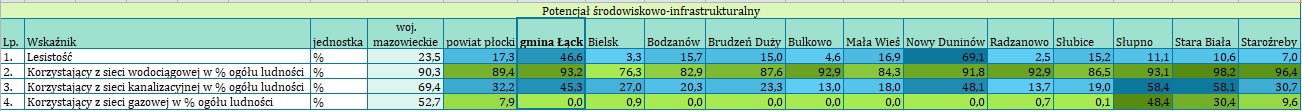 Analizując wskaźniki w sferze społecznej gmina Łąck posiada dość wysoki w porównaniu do pozostałych gmin wiejskich powiatu płockiego wskaźnik salda migracji. Dość niska jest w Łącku również przeciętna powierzchnia użytkowa 1 mieszkania. Gmina wyróżnia się pozytywnie wskaźnikiem liczby mieszkań przypadających na 1000 mieszkańców, a także liczbą przychodni na 10 tys. mieszkańców. Ponadto występuje
 tu wysoki udział dzieci w wieku 3-5 lat objętych wychowaniem przedszkolnym. Poniżej przeciętnej znajdują się wskaźniki dotyczące ludności przypadającej na placówkę biblioteczną oraz czytelnicy bibliotek publicznych na 1000 mieszkańców. Niekorzystnie gmina przedstawia
się pod względem udziału bezrobotnych zarejestrowanych w liczbie mieszkańców  wieku produkcyjnym (wskaźnik wynosi 6,9% i  jest jednym 
z najwyższych pośród pozostałych gmin wiejskich powiatu płockiego).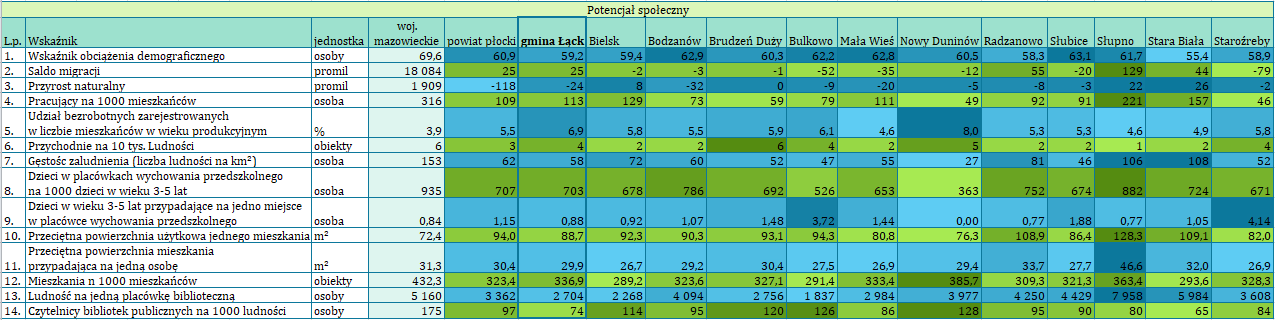 Pod względem gospodarczym gmina Łąck wypada bardzo korzystnie i cechuje się dość dużą średnią powierzchnią gospodarstw rolnych, 
dużą liczbą istniejących podmiotów gospodarczych oraz nowych podmiotów zarejestrowanych w 2019 roku. Gmina wyróżnia się zarówno na tle pozostałych gmin jak i powiatu bardzo wysokim wskaźnikiem działających fundacji, stowarzyszeń jak również organizacji społecznych przypadających na 1000 mieszkańców. Pod względem liczby obiektów noclegowych, gmina wypada dobrze w porównaniu do pozostałych gmin, jednak pomimo tego znajdują się tutaj tylko 4 obiekty noclegowe objęte statystyką GUS. Zarówno wydatki jak i przychody własne budżetu gminy 
na 1 mieszkańca kształtują się na średnim poziomie.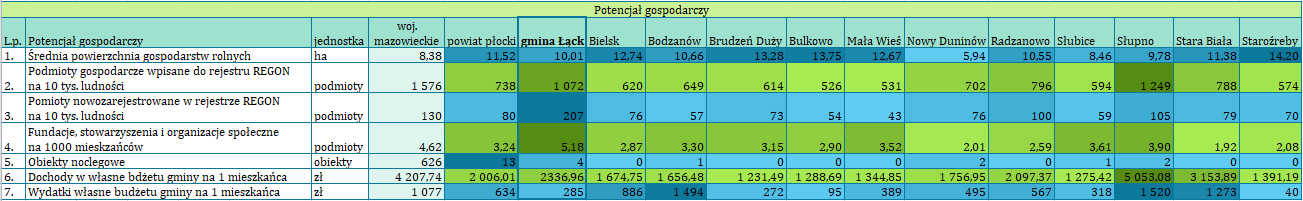 WIZJA, MISJA I CELE ROZWOJUWizja i misjaRozwój gminy jest złożonym procesem i zależy od bardzo wielu czynników, 
dlatego projektując wizję i misję gminy Łąck oraz strategiczne obszary i kierunki rozwoju zwrócono uwagę na następujące czynniki:uwarunkowania zewnętrzne zidentyfikowane jako szanse i zagrożenia w analizie SWOT,uwarunkowania wewnętrzne zidentyfikowane jako mocne i słabe strony gminy w analizie SWOT,obowiązujące dokumenty strategiczne na poziomie krajowym, regionalnym, powiatowym i gminnym,kompetencje samorządu gminnego oraz jego możliwości finansowe,instrumenty i programy finansowe, dostępne dla gmin w ramach środków unijnych oraz budżetu państwa,wnioski z konsultacji społecznych. Uwzględniając powyższe uwarunkowania w Strategii i Programu Rozwoju Gminy Łąck
na lata 2021-2027 wyróżniono następującą hierarchię celów:wizja to obraz przyszłości, którą jednostki samorządu terytorialnego 
chcą wykreować,misja stanowi ideę  i  ogólny  kierunek rozwoju gminy,obszary strategiczne to najważniejsze obszary, w których wsparcie jest konieczne 
dla rozwoju gminy, wykorzystania jej szans i potencjałów,cele operacyjne stanowią uszczegółowienie obszarów strategicznych,kierunki działań są grupami konkretnych przedsięwzięć prowadzących do realizacji założonych celów operacyjnych.WizjaWizja jest najbardziej fundamentalną koncepcją przyszłości gminy, która powinna 
być wspólna zarówno dla organów gminy, jak i dla wszystkich podmiotów ją tworzących. 
Biorąc pod uwagę wyniki analizy SWOT zdefiniowano najistotniejsze elementy, które znalazły swoje odzwierciedlenie w wizji gminy.Gmina Łąck posiada duży potencjał rozwoju gospodarczego opartego głównie na turystyce
ze względu na bardzo bogate obszary przyrodnicze oraz kulturowe. Wykorzystanie 
tych wewnętrznych potencjałów, przy pomocy środków zewnętrznych, przyczyni 
się do przyspieszenia procesów restrukturyzacji lokalnej gospodarki i poprawy jakości życia mieszkańców.Kluczem do zmiany sytuacji na terenie gminy jest skoncentrowanie się na lepszym wykorzystaniu lokalnych zasobów na cele gospodarcze i turystyczne. Przewiduje się, że w 2027 roku Gmina Łąck będzie:wielofunkcyjną jednostką samorządową o ugruntowanej pozycji na tle regionu, gminą sprzyjającą rozwojowi przedsiębiorczości, przyjazną dla inwestorów zainteresowanych lokowaniem swoich kapitałów,gminą z większą ilością atrakcyjnych miejsc pracy,gminą atrakcyjną dla mieszkańców, wspierającą lokalną aktywność,gminą dbającą o środowisko i wspierającą rozwój zielonej energii,gminą atrakcyjną dla turystów i dbającą o dziedzictwo kulturowe.MisjaWyznaczenie misji to istotny element Strategii. Misja ma za zadanie wskazywać generalny kierunek, w którym podąża gmina, ale także w sposób ogólny określać czym gmina 
będzie się kierowała mając na uwadze osiągnięcie założonej wizji. Misja jest to deklaracją intencji władz samorządowych odnośnie kierunków rozwoju gminy w przyszłości. 
Nakreśla ona perspektywiczny obraz gminy oraz definiuje wspólne wartości, 
które będą podstawą podejmowania określonych działań. Misja ma kluczową wartość informacyjną zarówno dla mieszkańców gminy, podmiotów gospodarczych, jak i dla jej otoczenia. Realizatorem misji jest cała społeczność lokalna gminy, 
w tym przedstawiciele władz i urzędnicy, pracownicy placówek i instytucji gminnych, członkowie organizacji pozarządowych, przedsiębiorcy, inwestorzy i mieszkańcy. Cele strategiczne i operacyjneOdpowiedzią na potrzeby społeczeństwa jest formułowanie przez władze samorządowe celów rozwojowych, które będą zaspokajały te potrzeby, a także tworzyły optymalne warunki 
dla zrównoważonego rozwoju, z uwzględnieniem hierarchii tych celów oraz ich realizacji. 
Z tego powodu określa się cele możliwe do zrealizowania, a na ich podstawie wyznacza zadania. Pominięcie lub zaniechanie realizacji wyznaczonych zadań  może w dalszej perspektywie skutkować osłabieniem tempa rozwoju gminy. Podstawowym warunkiem osiągnięcia sformułowanych celów jest określenie konkretnych zadań, a także zaangażowanie władz samorządu terytorialnego i innych podmiotów w realizację zadań wspierających rozwój gminy. Należy również wyznaczyć ramy czasowe oraz osoby, które będą odpowiedzialne za wykonanie poszczególnych zadań.Przedstawione poniżej cele strategiczne stanowią główne obszary interwencji, w ramach których będą podejmowane działania, służące rozwojowi gminy Łąck w dłuższym horyzoncie czasowym. Cele wynikają bezpośrednio z przyjętej wizji rozwoju i są odpowiedzią 
na najważniejsze wyzwania rozwojowe w perspektywie do 2027 roku. Wyzwania te związane 
są z koniecznością osiągnięcia wzrostu atrakcyjności inwestycyjnej i turystycznej, 
co niewątpliwie doprowadzi do napływu nowych przedsiębiorców, a także wzrostu liczby turystów korzystających z nowopowstałej infrastruktury turystycznej, technicznej 
oraz społecznej.Do dalszego rozwoju Gmina Łąck potrzebuje efektywnie funkcjonującej gospodarki opartej 
o lokalne zasoby, generującej więcej miejsc pracy w istniejących i nowopowstających przedsiębiorstwach. Istotne jest, aby efektywnie zostało wykorzystane dogodne położenie komunikacyjne gminy oraz potencjał turystyczny. Powyżej przedstawiono cele strategiczne, w ramach których będą podejmowane działania operacyjne, służące realizacji przyjętej misji i wizji rozwoju gminy Łąck do roku 2027. 
Ważna jest zsynchronizowana realizacja celów z zachowaniem zasady synergii i efektywności wdrażania poszczególnych działań. Stopień osiągnięcia przyjętych celów będzie monitorowany przez pryzmat realizacji celów operacyjnych, których strukturę w ramach poszczególnych priorytetów strategicznych przedstawiono poniżej.Priorytet strategiczny 1. Gmina bardziej konkurencyjna w zakresie przyciągania nowych mieszkańców, inwestorów i turystów. Na wzrost konkurencyjności gminy Łąck na tle regionu będą miały wpływ takie czynniki
jak rozwinięta przedsiębiorczość pozarolnicza, atrakcyjne warunki bytowe a także wykorzystany potencjał turystyczny.W planowaniu rozwoju gminy Łąck bardzo ważne jest podejmowanie koków zmierzających do poprawy sytuacji na lokalnym rynku pracy  poprzez wielokierunkowe wspieranie przedsiębiorczości, obejmujące zarówno wzmacnianie podmiotów już istniejących, 
jak i tworzenie nowych. Ponadto należy zintensyfikować działania, które przyczynią 
się do napływu nowych inwestycji zewnętrznych do gminy i lokowania ich na wyznaczonych terenach inwestycyjnych. Sprzyjać temu powinna przyjazna polityka podatkowa gminy wobec nowych inwestorów,  wyznaczanie terenów przeznaczonych pod zabudowę mieszkaniową 
oraz na działalność gospodarczą, zwłaszcza tych uzbrojonych w infrastrukturę techniczną, 
a także aktywne wsparcie ich w procesie inwestowania i uruchamiania działalności gospodarczej. Ważnym elementem rozwoju lokalnej przedsiębiorczości będzie zbudowanie wizerunku gminy jako miejsca atrakcyjnego dla zakładania i prowadzenia działalności gospodarczej. 
W tym celu należy skuteczne metody i narzędzia, które umożliwią przedsiębiorcom dostęp 
do kapitału oraz specjalistycznej wiedzy i usług w zakresie nowych technologii, zarządzania, kształcenia kadr i marketingu. Istotnym elementem, który przyczyni 
się do poprawy sytuacji na lokalnym rynku pracy oraz włączenia społecznego mieszkańców zagrożonych wykluczeniem jest również rozwój przedsiębiorczości społecznej w postaci 
np. spółdzielni socjalnych.Niezwykle ważnym działaniem gminy, przyczyniającym się do rozwoju lokalnej gospodarki, jest sprawna i efektywna promocja potencjału gospodarczego, która ma na celu kształtowanie wizerunku gminy jako miejsca atrakcyjnego dla potencjalnych inwestorów. Konieczne 
jest opracowanie atrakcyjnej oferty terenów inwestycyjnych oraz wdrożenie i ciągłe doskonalenie systemu obsługi inwestycji.Gmina Łąck posiada niewątpliwie ogromny potencjał do rozwoju turystyki, który należy oprzeć na wykorzystaniu licznych walorów przyrodniczych (bardzo duża lesistość, 
liczne jeziora, a także obszary chronione) i kulturowych (zespół pałacowo-parkowy, 
zespół Nadleśnictwa Łąck, kapliczki, cmentarze). Potencjał turystyczny gminy należy wzmacniać poprzez rozbudowę infrastruktury turystycznej oraz restaurację i renowację zabytków, 
co niewątpliwie wzbogaci ofertę turystyczną gminy. Szczególnie ważne jest wykreowanie i wypromowanie konkretnych produktów turystycznych, stanowiących wyróżnik obszaru i mogących przyciągnąć turystów (wykorzystanie istniejącej bazy i potencjału Stada Ogierów). gmina Łąck jest predestynowana do rozwoju turystyki weekendowej, głównie aktywnej, 
jak również agroturystyki. Zasoby naturalne, sprawiają, że szansę na rozwój ma również turystyka przyrodnicza. Działania rozwojowe powinny koncentrować się na wykorzystaniu naturalnych warunków środowiska dla rozwoju infrastruktury rekreacyjno-sportowej 
oraz infrastruktury noclegowo-gastronomicznej. Bardzo istotna dla rozwoju branży turystycznej jest odpowiednia promocja walorów i atrakcji, zarówno w formie tradycyjnych folderów, 
jak i z wykorzystaniem narzędzi multimedialnych i Internetu. Istotna będzie współpraca partnerska z gminami powiatu płockiego w zakresie rozwoju zintegrowanej oferty turystycznej w wymiarze ponadlokalnym.Warunkiem rozwoju społeczno-gospodarczego gminy Łąck jest stworzenie atrakcyjnej przestrzeni dla inwestorów, turystów i mieszkańców. Wiązać się to będzie z procesami gospodarowania przestrzenią oraz uzbrajaniem w infrastrukturę komunikacyjną i komunalną. Poprawa atrakcyjności gminy Łąck jako miejsca do życia, prowadzenia działalności gospodarczej i wypoczynku wymaga podejmowania działań na rzecz stworzenia interesującej oferty turystyczno-rekreacyjnej. Ponadto konieczne są działania związane z atrakcyjnym zagospodarowaniem przestrzeni publicznych oraz rewitalizacją obszarów zdegradowanych 
i przywróceniem im nowych funkcji.Niezwykle ważnym czynnikiem przyczyniającym się do rozwoju gospodarczego i wysokiej jakości życia jest dostępność komunikacyjna, zarówno zewnętrzna, czyli powiązanie większymi arteriami drogowymi z kluczowymi ośrodkami w województwie i kraju, jak i wewnętrzna rozumiana jako układ lokalnych dróg, dzięki którym można przemieszczać się wewnątrz danego obszaru. Należy dążyć do zapewnienia jak najlepszej dostępności komunikacyjnej gminy Łąck poprzez modernizację istniejących dróg i budowę nowych wraz z infrastrukturą towarzyszącą
w postaci chodników, ścieżek rowerowych i parkingów. Takie działania zaprocentują pojawieniem się nowych inwestorów oraz turystów, którzy będą mogli się szybciej i łatwiej przemieszczać.Poniżej zaprezentowano cele operacyjne, w ramach których będą podejmowane działania przyczyniające się do wdrożenia strategii na poziomie 1. priorytetu strategicznego:1.1. Poprawa dostępności komunikacyjnej i poziomu bezpieczeństwa drogowego w gminie poprzez modernizację i rozwój infrastruktury drogowej1.2. Zwiększenie dostępności terenów pod zabudowę mieszkaniową i działalność gospodarczą 
w gminie1.3. Rozwój oferty turystycznej gminy w oparciu o istniejące atrakcje i potencjały1.4. Prowadzenie skutecznej promocji gospodarczej i turystycznej gminyStopień osiągnięcia zakładanego celu operacyjnego będzie weryfikowany w oparciu 
o wskaźniki określone w podrozdziale 6.1 Wdrażanie i monitoring.Priorytet strategiczny 2. Gmina oferująca mieszkańcom lepszą jakość usług 
(w tym komunalnych i społecznych)Dostęp mieszkańców do wysokiej jakości usług jest znaczącym  czynnikiem  decydujących  
o  poziomie  rozwoju  lokalnego i  efektywnego działania administracji.  W  zależności  
od  wykorzystywanej  infrastruktury, gminy świadczą usługi publiczne o charakterze społecznym i technicznym. Obszary usług społecznych to przede wszystkim  oświata  i  edukacja,  kultura,  sport i rekreacja,  ochrona  zdrowia  oraz  pomoc  społeczna.  Natomiast  usługi  techniczne świadczone  są głównie  w takich    dziedzinach    jak    transport    i    komunikacja,
 a  także gospodarka   wodno-ściekowa,  gospodarka   odpadami oraz gospodarka energetyczna. Niezależnie  od aktualnych zasobów w oferowaniu  usług  społecznych  na terenie gminy, należy dążyć do podnoszenia ich jakości i dostępności. Dotyczy to zarówno usług edukacyjnych, gdzie ważne jest stworzenie warunków dla nieskrępowanego rozwoju osobowościowego 
i kompetencyjnego dzieci i młodzieży, poszerzanie oferty zajęć pozalekcyjnych jak i rozwoju różnych form pomocy i integracji społecznej, szczególnie w  odniesieniu do osób niepełnosprawnych i starszych. Gmina  powinna również wspierać działania, służące poprawie systemu  ochrony  zdrowia,  m.in.  poprzez bliską współpracę z publicznymi i niepublicznymi zakładami opieki zdrowotnej w zakresie uczestnictwa w programach profilaktycznych. Wysoki poziom bezpieczeństwa mieszkańców w wymiarze zdrowotnym i społecznym jest jednym 
z głównych czynników decydujących o jakości życia. Poprawa poziomu zdrowia mieszkańców gminy powinna być realizowana poprzez zapewnienie kompleksowej opieki medycznej 
o wysokim standardzie usług (m.in. ulepszenie bazy infrastrukturalnej i specjalistycznego wyposażenia), zwiększenie dostępności profilaktyki, wczesnej diagnostyki, badań i konsultacji medycznych dla mieszkańców, a także dzięki wsparciu i promowaniu różnorodnych inicjatyw prozdrowotnych i aktywizujących. Ważne aby oferta ta uwzględniła również zestaw specjalistycznych usług adresowanych do grupy seniorów oraz osób niepełnosprawnych.Ze względu na postępujące zjawisko starzenia się społeczeństwa należy wdrażać kompleksową politykę senioralną, obejmującą w szczególności aktywizację zawodową, kulturowo-społeczną i obywatelską osób starszych. Polityka społeczna, prowadzona w sposób racjonalny i adekwatny do zdiagnozowanych potrzeb w zakresie polityki społecznej, 
rynku pracy i zatrudnienia, organizacji pozarządowych i innych. Zakłada się m.in. wsparcie 
i rozwój instytucjonalnych oraz pozainstytucjonalnych form pomocy społecznej, 
a także przeciwdziałanie wykluczeniu społecznemu osób i grup zagrożonych oraz dotkniętych tym problemem. W gminie Łąck realizowana będzie również polityka prorodzinna, ukierunkowana na wspieranie rodziny i promowanie wartości rodzinnych, 
w tym przeciwdziałanie kryzysom i patologiom rodzinnym, a także na rozwój oferty opieki 
nad dziećmi, umożliwiającej mieszkańcom prowadzenie działalności gospodarczej i zawodowej. Ważną potrzebą mieszkańców gminy jest również potrzeba obcowania z kulturą 
i działalnością twórczą. Do władz gminy należy zapewnienie jak najlepszego dostępu obiektów kulturalnych dla mieszkańców, a także stworzenie dogodnych warunków do realizowania 
ich pasji i talentów poprzez tworzenie lub modernizację ośrodków kultury i świetlic wiejskich, wsparcie instytucji oraz organizacji kulturalnych działających na terenie gminy, jak również organizację różnorodnych imprez, zajęć i wydarzeń kulturalnych. Nie mniej ważnym czynnikiem rozwoju gminy są także sport i rekreacja, które pełnią zarówno funkcję wychowawczą, edukacyjną i integrującą społeczeństwo, jak również mogą służyć 
jako narzędzie podnoszenia jakości życia oraz kreowania wizerunku obszaru. Z tego względu istotne jest sukcesywne modernizowanie infrastruktury i poszerzanie oferty rekreacyjno-sportowej. Istotnym  obszarem wpływającym  na  komfort  i  jakość  życia  mieszkańców  jest  stan  infrastruktury technicznej  w gminie, a także wyznaczanie terenów pod zabudowę mieszkaniową (jedno  i  wielorodzinną) oraz  rozwój  usług  bytowych. Należy podejmować kroki w celu rozwoju sieci kanalizacyjnej, budowy sieci gazowej oraz rozwijać infrastrukturę selektywnego zbierania odpadów, jak również ich zagospodarowania.  Gmina powinna również w większym 
niż dotychczas stopniu podjąć działania w zakresie uzbrojenia nowych terenów 
pod zabudowę mieszkaniową, a także dostępność dla mieszkańców mieszkań komunalnych 
i socjalnych.Poniżej zaprezentowano cele operacyjne, w ramach których będą podejmowane działania przyczyniające się do wdrożenia strategii na poziomie 2. priorytetu strategicznego:2.1. Poprawa dostępu mieszkańców do infrastruktury i usług komunalnych w gminie2.2. Poprawa jakości usług edukacyjnych i zdrowotnych w gminie2.3. Podniesienie atrakcyjności oferty kulturalnej i sportowo-rekreacyjnej gminy2.4. Zwiększenie integracji społecznej mieszkańców i ograniczenie zjawisk wykluczenia społecznegoStopień osiągnięcia zakładanego celu operacyjnego będzie weryfikowany w oparciu 
o wskaźniki określone w podrozdziale 6.1 Wdrażanie i monitoring.Priorytet strategiczny 3. Gmina z lepiej funkcjonującą lokalną gospodarką 
i aktywnymi mieszkańcamiW ciągu najbliższych lat należy dążyć do utrzymania wysokiej sprawności gminy w zakresie pozyskiwania środków zewnętrznych na jej rozwój i poprawę jakości życia mieszkańców. Towarzyszyć temu powinien wysiłek na rzecz zwiększania zdolności finansowej gminy w oparciu o własne dochody (np. dzięki poszerzeniu bazy podatkowej) oraz wprowadzaniu nowych modeli finansowania zadań inwestycyjnych w gminie (np. w formule partnerstwa publiczno-prywatnego). Priorytetem dla gminy powinno być stworzenie przyjaznego otoczenia instytucjonalnego dla rozwoju lokalnej przedsiębiorczości i zwiększania jej konkurencyjności. Będzie to wymagało bliższej współpracy z lokalnymi przedsiębiorstwami i instytucjami otoczenia biznesu, a także bardziej aktywnego podejścia do wspomagania procesów inwestycyjnych przedsiębiorstw, m.in. zorganizowanie stałego punktu informacyjnego 
dla przedsiębiorstw, udostępniającego kompleksową informację w zakresie dostępnych środków na rozwój przedsiębiorczości w gminie,  czy też ułatwianie lokalnym przedsiębiorcom dostępu 
do profesjonalnych usług doradczych i szkoleniowych (w tym w zakresie doradztwa finansowego, prawnego, technologicznego itp.). Władze gminy powinny skupić działania 
na promowaniu rozwoju gospodarki gminy wykorzystującej w większym stopniu własne (endogenne) zasoby i potencjał, jak również aktywne angażowanie przedsiębiorstw 
do uczestnictwa w projektach szkoleniowo-doradczych w ramach dostępnego systemu wsparcia rozwoju kompetencji/kwalifikacji pracowników przedsiębiorstw oraz kadr zarządczych zgodnie z ich diagnozowanymi potrzebami. Rozwój przedsiębiorczości powinien iść w kierunku poszerzania rynków zbytu przedsiębiorstw poprzez ich aktywniejszy udział w targach, wystawach i misjach gospodarczych oraz integracji lokalnego biznesu i rozwój współpracy sieciowej przedsiębiorstw.W planowaniu rozwoju gminy bardzo ważne jest podejmowanie kroków zmierzających 
do unowocześnienia rolnictwa. Priorytetem jest umocnienie rozwojowych gospodarstw rolniczych poprzez adresowany system doradztwa w zakresie możliwości pozyskiwania środków na modernizacje swoich gospodarstw rolnych a także promocja szkoleń zawodowych 
i nabywania umiejętności przez rolników oraz właścicieli lasów w zakresie prowadzonej produkcji, ochrony środowiska oraz marketingu swoich produktów i usług. Zakłada się ponadto wsparcie tworzenia różnorodnych grupowych form współdziałania producentów 
(np. grup producenckich). Dzięki dogodnym warunkom gmina Łąck powinna dążyć do rozwoju rolnictwa ekologicznego. Ekologizacja rolnictwa służy przede wszystkim ochronie środowiska naturalnego, a w dalszej kolejności produkcji zdrowej żywności. Ekologizacja może być też szansą na częściowe rozwiązanie problemu bezrobocia i depopulacji, z racji rozwoju 
w jej ramach pracochłonnych kierunków produkcji. Produkcja zdrowej żywności nabierać będzie coraz większego znaczenia  z racji spodziewanego w najbliższych latach wzrostu popytu na usługi turystyczne,  w tym ekoturystyczne i agroturystyczne. Konieczne wydaje się ciągłe poszukiwanie nowych rynków zbytu produktów lokalnych poprzez udział w targach i misjach gospodarczych, 
a także wspieranie rozwoju sprzedaży bezpośredniej na lokalnych targowiskach.Aktywność społeczna mieszkańców, połączona z ich rzeczywistym zaangażowaniem 
w proces współdecydowania o losach gminy, stanowi podstawę do budowania społeczeństwa obywatelskiego na poziomie lokalnym. Jest też ważnym czynnikiem integrującym społeczność lokalną, przyczyniającym się jednocześnie do rozwoju kapitału społecznego – jednego z głównych elementów składowych dobrego rządzenia. Gmina powinna podejmować działania integrujące społeczność lokalną, tj. organizować wydarzenia integrujące społeczność lokalną (np. szkoła animatorów i liderów lokalnych, wydarzenia sąsiedzkie, kiermasze sztuki 
i rękodzieła itp.), a także wspierające działalność stowarzyszeń, organizacji pozarządowych, klubów sportowych i inicjatyw społecznych, ponieważ sprzyja to włączeniu społecznemu osób zagrożonych wykluczeniem. Wzmacnianie spójności i integralności społecznej, budowanie silnej tożsamości lokalnej, poczucia przywiązania do miejsca zamieszkania, jego specyfiki i historii, m.in. poprzez tworzenie miejsc integracji społecznej oraz dbałość o dziedzictwo kulturowe, 
w szczególności to o charakterze niematerialnym. Pomoc w zakresie aktywizacji ekonomicznej powinna odbywać się poprzez promowanie programów i instrumentów wspierających formy samozatrudnienia na terenie gminy.Poniżej zaprezentowano cele operacyjne, w ramach których będą podejmowane działania przyczyniające się do wdrożenia strategii na poziomie 3. priorytetu strategicznego:3.1. Rozwój lokalnej przedsiębiorczości3.2. Rozwój różnych form nowoczesnego rolnictwa w gminie3.3. Aktywizacja ekonomiczna i społeczna mieszkańców gminyStopień osiągnięcia zakładanego celu operacyjnego będzie weryfikowany w oparciu 
o wskaźniki określone w podrozdziale 6.1 Wdrażanie i monitoring.Priorytet strategiczny 4. Gmina dbająca o środowisko naturalne i przeciwdziałająca zmianom klimatuW celu zapewnienia zrównoważonego rozwoju i poprawy jakości życia w gminie Łąck bardzo istotna jest maksymalizacja udziału odnawialnych źródeł energii w strukturze energetycznej. Zmiany klimatyczne spowodowane emisją CO2 do atmosfery i spalaniem paliw kopalnych, 
a także ciągle wzrastające zapotrzebowanie na energię oraz konieczność zapewnienia bezpieczeństwa jej dostaw są głównym motorem rozwoju energii przyjaznej środowisku. 
Jedyną drogą rozwiązania tych problemów jest redukcja, a nawet rezygnacja z użycia paliw kopalnych do produkcji energii oraz wykorzystanie w tym celu odnawialnych źródeł energii. Działania gminy powinny być ukierunkowane na wspieranie wymiany lub modernizacji indywidualnych źródeł ciepła, montaż odnawialnych źródeł energii, przeprowadzanie termomodernizacji budynków zarówno w sektorze mieszkaniowym jak i użyteczności publicznej, modernizacja oświetlenia ulicznego. Dużą szansą dla gminy w zakresie 
będzie budowa sieci gazowej, należy dołożyć starań, aby jak największa liczba mieszkańców 
była podłączona do sieci. Istotne jest także, aby gmina podejmowała działania w zakresie ochrony środowiska 
oraz budowania ekologicznego wizerunku. Rekomenduje się prowadzenie szeroko rozumianej edukacji ekologicznej wśród mieszkańców, zwiększenie wykorzystania odnawialnych źródeł energii, jak również promowanie idei gospodarki w obiegu zamkniętym.Należy także dążyć do uzupełnienia brakującej infrastruktury w zakresie gospodarki 
wodno-ściekowej (szczególnie na obszarach wiejskich), a także zadbać o większą świadomość mieszkańców w zakresie selektywnej zbiórki odpadów i dbania o estetykę własnego miejsca zamieszkania. Aby osiągnąć oczekiwane rezultaty niezbędne będzie propagowanie wiedzy 
o zmianach klimatu i dobrych praktykach służących adaptacji do zmian klimatu na poziomie lokalnym. Wyzwaniem będzie także aktywność władz gminy w zakresie przeciwdziałania skutkom suszy. Nasilające się zmiany klimatyczne pociągają za sobą skutki w postaci problemu 
z dostępnością do wody, jak również niekontrolowane zjawiska atmosferyczne, powodzie. Zapobieganie i łagodzenie tych negatywnych następstw można osiągnąć dzięki działaniom polegającym na rozszczelnieniu powierzchni nieprzepuszczalnych i zwiększenia retencji wód, rozbudowie i modernizacji kanalizacji deszczowej (inwestycje w tzw. infrastrukturę szarą –podziemną), inwestycji w infrastrukturę przeciwpowodziową (rozbudowa wałów przeciwpowodziowych lub polderów zalewowych), czy też przedsięwzięć zapobiegających występowaniu negatywnych zjawisk związanych ze zmianą klimatu takich jak inwestycje związane z rozwojem tzw. zielono-błękitnej infrastruktury (obejmujące tereny zieleni jak parki, skwery, zieleńce, zbiorniki wodne). Wsparcie potrzeb w zakresie organizowania pomocy 
przy likwidacji szkód wyrządzonych przez zmiany klimatyczne może być częściowo rozwiązane przez zakup specjalistycznego sprzętu, wykorzystywanego w akcjach ratowniczych 
oraz przy usuwaniu skutków nadzwyczajnych zagrożeń (np. samochody pożarnicze czy łodzie
 lub innego rodzaju sprzęt, np. mobilne wały przeciwpowodziowe).Poniżej zaprezentowano cele operacyjne, w ramach których będą podejmowane działania przyczyniające się do wdrożenia strategii na poziomie 4. priorytetu strategicznego:4.1. Promowanie zasad ekologii i idei zrównoważonego rozwoju gminy4.2. Ograniczenie emisji C02 oraz poprawa jakości powietrza w gminie4.3. Przeciwdziałanie zmianom klimatuStopień osiągnięcia zakładanego celu operacyjnego będzie weryfikowany w oparciu 
o wskaźniki określone w podrozdziale 6.1 Wdrażanie i monitoring.Kierunki działańPriorytet strategiczny 1 Gmina bardziej konkurencyjna w zakresie przyciągania nowych mieszkańców, inwestorów i turystów.Cel operacyjny 1.1. Poprawa dostępności komunikacyjnej i poziomu bezpieczeństwa drogowego w gminie poprzez modernizację i rozwój infrastruktury drogowej.Indykatywny wykaz wstępnie  zidentyfikowanych  projektów i  przedsięwzięć inwestycyjnych:Polepszenie powiązań komunikacyjnych peryferyjnych gminy z Łąckiem oraz Łącka
 z ośrodkami miejskimi poprzez uruchomienie trasy linii autobusowych relacji Gostynin-Łąck-Płock;Budowa / przebudowa / modernizacje dróg na terenie gminy, w tym:  Budowa obwodnicy przez GDDKiA w ciągu drogi DK60, tzw. "obwodnica Łącka";Budowa drogi relacji Zofiówka- Koszelówka (kategoria drogi 290715W) o długości  0,500km;budowa drogi w miejscowości Kościuszków (kategoria drogi 290731W) o długości
 0,978 km;budowa drogi relacji Koszelówka - Matyldów (kategoria drogi 290730W) o długości 
0,500 km, połączenie z gminą Gąbin;Budowa chodników, ścieżek rowerowych, w tym: budowa drogi rowerowej wokół Jeziora Zdworskiego;budowa ścieżki pieszo- rowerowej w miejscowości Nowe Rumunki (kategoria drogi 290709W);rozbudowa drogi powiatowej nr 2976W Zofiówka – Wincentów – Korzeń oraz nr 2975W Dobrzyków – Zaździerz  polegająca na budowie ścieżki pieszo – rowerowej 
w porozumieniu z powiatem płockim;przebudowa (rozbudowa) drogi powiatowej nr 2977W Łąck – Władysławów polegająca 
na budowie chodnika na odcinku o długości 0,580km w porozumieniu z powiatem płockim;Prowadzenie akcji prewencyjnych (edukacyjnych), w tym doraźno-interwencyjnych w zakresie bezpieczeństwa na drogachBudowa i rozbudowa w Centrum Rekreacji, Sportu i Kultury w Łącku torów rowerowych 
i oznakowaniem pionowymEdukacja uczniów w zakresie bezpieczeństwa na drogach.Cel operacyjny 1.2. Zwiększenie dostępności terenów pod zabudowę mieszkaniową i działalność gospodarczą w gminie Indykatywny wykaz wstępnie  zidentyfikowanych  projektów i  przedsięwzięć inwestycyjnych:Uchwalenie nowego Studium uwarunkowań i kierunków zagospodarowania  przestrzennego gminy rozszerzającego tereny przeznaczone pod zabudowę;Opracowanie miejscowych planów zagospodarowania przestrzennego na obszarach wymagających ich sporządzenia;Pozyskanie terenów dla celów zabudowy mieszkaniowej będących we władaniu Skarbu Państwa;Sprzedaż terenów inwestycyjnych pod potrzeby inwestorów zewnętrznych.Cel operacyjny 1.3. Rozwój oferty turystycznej gminy w oparciu o istniejące atrakcje i potencjałyIndykatywny wykaz wstępnie  zidentyfikowanych  projektów i  przedsięwzięć inwestycyjnych:Renowacja zabytkowej kaplicy pałacowej św. Piotra i Pawła z końca XIX.Cel operacyjny 1.4. Prowadzenie skutecznej promocji gospodarczej i turystycznej gminy Indykatywny wykaz wstępnie  zidentyfikowanych  projektów i  przedsięwzięć inwestycyjnych:…Priorytet strategiczny 2. Gmina oferująca mieszkańcom lepszą jakość usług 
(w tym komunalnych i społecznych)Cel operacyjny 2.1. Poprawa dostępu mieszkańców do infrastruktury i usług komunalnych 
w gminie   Indykatywny wykaz wstępnie  zidentyfikowanych  projektów i  przedsięwzięć inwestycyjnych:Budowa sieci kanalizacji sanitarnej w miejscowości Grabina;Rozbudowa istniejącej sieci kanalizacyjnej sanitarnej na terenie gminy; Rozbudowa sieci wodociągowej na terenie gminy;Remont Punktu Selektywnej Zbiórki Odpadów Komunalnych działającego w Łącku przy ul. Brzozowej;Remont budynku socjalnego w miejscowości Wincentów.Cel operacyjny 2.2. Poprawa jakości usług edukacyjnych i zdrowotnych w gminieIndykatywny wykaz wstępnie  zidentyfikowanych  projektów i  przedsięwzięć inwestycyjnych:Rozbudowa i przebudowa budynku na potrzeby przedszkola w Podlasiu;Organizacja zajęć pozaszkolnych dla dzieci i młodzieży w Gminnym Ośrodku Kultury w Łącku 
i Grabinie;Remont Ośrodka Zdrowia w Łącku.Cel operacyjny 2.3. Podniesienie atrakcyjności oferty kulturalnej i sportowo-rekreacyjnej gminyIndykatywny wykaz wstępnie  zidentyfikowanych  projektów i  przedsięwzięć inwestycyjnych:….Cel operacyjny 2.4. Zwiększenie integracji społecznej mieszkańców i ograniczenie zjawisk wykluczenia społecznegoIndykatywny wykaz wstępnie  zidentyfikowanych  projektów i  przedsięwzięć inwestycyjnych:…Priorytet strategiczny 3. Gmina z lepiej funkcjonującą lokalną gospodarką i aktywnymi mieszkańcamiCel operacyjny 3.1. Rozwój lokalnej przedsiębiorczości Indykatywny wykaz wstępnie  zidentyfikowanych  projektów i  przedsięwzięć inwestycyjnych:….Cel operacyjny 3.2. Rozwój różnych form nowoczesnego rolnictwa w gminie Indykatywny wykaz wstępnie  zidentyfikowanych  projektów i  przedsięwzięć inwestycyjnych:…Cel operacyjny 3.3. Aktywizacja ekonomiczna i społeczna mieszkańców gminyIndykatywny wykaz wstępnie  zidentyfikowanych  projektów i  przedsięwzięć inwestycyjnych:…Priorytet strategiczny 4. Gmina dbająca o środowisko naturalne i przeciwdziałająca zmianom klimatu Cel operacyjny 4.1. Promowanie zasad ekologii i idei zrównoważonego rozwoju gminyIndykatywny wykaz wstępnie  zidentyfikowanych  projektów i  przedsięwzięć inwestycyjnych:….Cel operacyjny 4.2. Ograniczenie emisji C02 oraz poprawa jakości powietrza w gminie Indykatywny wykaz wstępnie  zidentyfikowanych  projektów i  przedsięwzięć inwestycyjnych:….Cel operacyjny 4.3. Przeciwdziałanie zmianom klimatu Indykatywny wykaz wstępnie  zidentyfikowanych  projektów i  przedsięwzięć inwestycyjnych:..SYSTEM WDRAŻANIA I FINANSOWANIE STRATEGIIWdrażanie i monitoring StrategiiWdrażanieRealizacja strategii rozwoju to proces złożony zarówno ze względów technicznych, 
jak i finansowych. Osiągnięcie zamierzonych efektów wymaga kontroli, sprawnego zarządzania 
i koordynacji działań. Sprawne wdrażanie strategii musi bazować na współpracy odpowiednich jednostek odpowiedzialnych za prawidłową realizację poszczególnych elementów strategii.Niniejszy dokument został opracowany przy zastosowaniu podejścia holistycznego, 
które polega na tym, że przy określaniu celów i kierunków działań zostały wzięte pod uwagę 
nie tylko kompetencje i zadania statutowe gminy, ale także uwzględniony został szerszy wymiar rozwoju, czyli obszary, na które Władze Gminy mają pośredni wpływ, np. rozwój lokalnego rynku pracy i przedsiębiorczości, szkolnictwo oraz bezpieczeństwo publiczne. 
Ożywienie i rozwój tych obszarów zależą od wpływu innych szczebli samorządu terytorialnego lub bezpośrednio interesariuszy, tj. przedsiębiorcy, rolnicy, bezrobotni, organizacje pozarządowe itp.  Jeśli chodzi o kompetencje samorządu gminnego zaproponowane kierunki działań 
mają swoje odzwierciedlenie w projektach kluczowych, zawartych w Indykatywnym wykazie przedsięwzięć. Są to projekty najważniejsze z punktu widzenia rozwoju gminy, 
których realizacja warunkuje osiągniecie założonych celów strategii. 
Projekty te będą realizowane przez Urząd Gminy bądź jednostki mu podległe przy użyciu funduszy własnych lub z wykorzystaniem dostępnych środków zewnętrznych.Osiągnięcie założonych celów będzie  zależało  nie  tylko  od dostępnych środków finansowych. Istotne znaczenie mają tutaj też inne czynniki. W dużej mierze będzie zależało 
od tego, czy inne podmioty (przedsiębiorstwa, instytucje otoczenia biznesu, organizacje pozarządowe) wyrażą chęć uczestnictwa w  działaniach zaproponowanych w niniejszej strategii. Przyjęto, że zaproponowane cele odpowiadają potrzebom i możliwościom rozwojowym 
Gminy Łąck, a także, że w procesie konsultacji społecznych osiągnięta została ich społeczna akceptacja. Aby zwiększyć dynamikę działań i zachęcić inne podmioty do respektowania założeń strategii Urząd Gminy będzie udzielał wsparcia szkoleniowego i informacyjnego podmiotom, których projekty będą wpisywać się w założenia i cele strategii.  Biorąc pod uwagę znaczną liczbę podmiotów biorących udział w realizacji strategii  konieczne jest wprowadzenie mechanizmu koordynacyjnego. Główną instytucją odpowiedzialną 
za wdrożenie strategii jest Wójt Gminy Łąck wraz z podległym mu Urzędem Gminy. 
Wójt odpowiada za ogólną koordynację procesu wdrażania i monitorowania strategii 
oraz sprawuje nadzór nad zespołem koordynującym. Wójt w szczególności odpowiedzialny 
jest za przygotowanie i wdrożenie zidentyfikowanych projektów kluczowych wynikających 
ze strategii.Jednostką odpowiedzialną za wdrożenie strategii, podlegającą Wójtowi będzie Urząd Gminy. Wśród pracowników wyłonieni zostaną koordynatorzy działań. Do zespołu koordynującego wejdzie ponadto Koordynator ds. monitoringu strategii oraz Koordynator ds. ewaluacji strategii.Zadanie zespołu koordynującego wdrażanie strategii będzie polegało na:informowaniu społeczności lokalnej o istnieniu strategii i obranych kierunkach rozwoju, a także o postępach i efektach wdrażania strategii,synchronizowaniu procesów planowania przestrzennego z zapisami strategii,ścisłej współpracy z jednostkami odpowiedzialnymi za przygotowywanie 
i realizację zadań inwestycyjnych,wydawaniu jednostkom ubiegającym się o środki zewnętrzne opinii o zgodności planowanej inwestycji/zadania z zapisami strategii (w przypadku gdy taka opinia jest wymagana),inicjowaniu i koordynacji opracowania średniookresowych dokumentów planistycznych,dokonywaniu koniecznych modyfikacji i zmian wynikających ze zmieniających 
się uwarunkowań zewnętrznych i sytuacji wewnętrznej gminy.Instytucjami wspomagającymi Wójta i Urząd Gminy w procesie wdrażania strategii są:Rada Gminy, która powinna zadbać o promocję i właściwe zrozumienie strategii wśród społeczności lokalnej,placówki szkolno-wychowawcze (przedszkola, szkoła podstawowa),jednostki organizacyjne podległe Urzędowi Gminy (np. Ośrodek Pomocy Społecznej),organizacje pozarządowe działające na terenie gminy,instytucje kultury (Centrum Kultury, Rekreacji i Sportu, GOK, biblioteki).Instytucjami partnerskimi, zarządzającymi określonymi instrumentami i programami, 
w ramach których będą finansowane niektóre działania wynikające ze strategii, będą: Urząd Marszałkowski Województwa Mazowieckiego wraz z instytucjami zaangażowanymi w zarządzanie i wdrażanie Regionalnego Programu Operacyjnego WM 2021-2027 oraz wybranych działań w ramach Programu Rozwoju Obszarów Wiejskich 2021-2027,Agencja Restrukturyzacji i Modernizacji Rolnictwa (jako instytucja zaangażowana we wdrażanie Programu Rozwoju Obszarów Wiejskich 
2021-2027),agencje rozwoju regionalnego oraz wspierania przedsiębiorczości 
(Agencja Rozwoju Mazowsza S.A.);Narodowy Fundusz Ochrony Środowiska i Gospodarki Wodnej (jako instytucja pośrednicząca w wydatkowaniu środków), Państwowy Fundusz Rehabilitacji Osób Niepełnosprawnych,inne.Istotnymi podmiotami, które w decydujący sposób będą przyczyniać się do realizacji celów strategii, będą również te podmioty realizujące poszczególne projekty, jak i beneficjenci końcowi objęci wsparciem i działaniami projektowymi, w tym przede wszystkim:Komenda Powiatowa Policji,Komenda Powiatowa Państwowej Straży Pożarnej,przedsiębiorcy i ich organizacje zrzeszające,instytucje otoczenia biznesu,rolnicy i ich zrzeszenia,organizacje pozarządowe,osoby podnoszące swoje kwalifikacje zawodowe,bezrobotni i osoby wykluczone.Oczekuje się, że dzięki tak szerokiemu spektrum instytucji i podmiotów zaangażowanych bezpośrednio bądź pośrednio w realizację strategii, jej cele i działania będą możliwe 
do osiągnięcia w założonej perspektywie czasowej.MonitoringStrategii rozwoju gminy nie należy traktować  jako  zamkniętego  dokumentu,  
który  będzie  obowiązywał  przez cały okres w niezmienionym  kształcie.  Zarówno warunki  społeczne,  ekonomiczne  jak i gospodarcze,  w  których została sformułowana obecna postać strategii ulegają transformacjom. Monitoring umożliwi traktowanie prac nad wdrażaniem Strategii Rozwoju jako zadania ciągłego.Monitoring polega na gromadzeniu, opracowywaniu i przekazywaniu informacji przydatnych w zarządzaniu rozwojem gminy Łąck. Monitoring strategiczny stanowi bardzo ważne źródło informacji, które wykorzystywane są w procesie ewaluacji. Ewaluacja strategii obejmuje ocenę długoterminowych działań realizowanych w ramach założonych celów, 
a także jest narzędziem oceny decyzyjności Władz gminy w zakresie zaspokojenia potrzeb wspólnoty lokalnej oraz budowania konkurencyjnej pozycji gminy na tle regionu.Procesy monitoringowo-ewaluacyjne obejmują działania prowadzące do poznania efektów 
i uwarunkowań wdrażania strategii oraz wprowadzania ewentualnych korekt zarówno zapisów samej strategii, jak i metod jej wdrażania. Procesy te towarzyszą wdrażaniu strategii przez cały czas trwania jej realizacji i służą optymalizacji jej treści oraz skuteczności i efektywności przeprowadzanych w jej ramach działań.Przedmiotem monitoringu strategicznego i ewaluacji jest Strategia i Program Rozwoju Gminy Łąck na lata 2021-2027. Do podstawowych obszarów objętych monitoringiem 
i ewaluacją należą:analiza zmian społecznych, gospodarczych i środowiskowych zachodzących 
w gminie,obserwacja zmian zachodzących w ramach poszczególnych obszarów strategicznych i przypisanych im celów operacyjnych, które zostały wyznaczone w strategii,identyfikacja nowych uwarunkowań związanych z wyznaczonymi celami 
i formułowanie rekomendacji dotyczących zamierzeń w nich określonych,formułowanie nowych prognoz i scenariuszy rozwoju gminy Łąck.Uzyskanie mierzalnych wyników postępu osiągnięcia wyznaczonych w strategii celów 
jest głównym zadaniem monitoringu strategicznego. Dla prawidłowego wykonania tego zadania konieczne jest opracowanie szeregu wskaźników stanowiących podstawę oceny stopnia realizacji strategii. Wskaźniki zostały dopasowane do struktury obszarów strategicznych. Zaproponowane wskaźniki weryfikowane będą głównie w oparciu o dane Banku Danych Lokalnych GUS, dane Urzędu Gminy w Łącku.Tabela 14. Wskaźniki monitorujące realizację Strategii i Programu Rozwoju Gminy Łąck na lata 2021-2027Źródło: Opracowanie własneFinansowanie StrategiiPerspektywa finansowa 2021-2027 to okres nowych wyzwań dla jednostek samorządu terytorialnego,  a  jednym  z  podstawowych  warunków  osiągania  założonych  celów  strategii rozwoju jest dysponowanie środkami finansowymi. Źródłem finansowania  zadań  ujętych  
w  niniejszej  strategii  będą  własne  środki finansowe  pochodzące  z  budżetu  gminy. 
Nie mniej jednak  z  uwagi  na  możliwość  pozyskania środków z innych źródeł, gmina Łąck może ubiegać się o dofinansowanie realizowanych przedsięwzięć w postaci zewnętrznych środków finansowych. Władze gminy mogą starać się o pomoc finansową z następujących źródeł: budżetu państwa, programów pomocowych UE, Norweskiego   Mechanizmu   Finansowego,   fundacji i organizacji,  instytucji  finansowych  i  funduszy  inwestycyjnych,  rządowych  programów wspierających integrację europejską, od inwestorów (lokalnych, krajowych i zagranicznych) , a także innych źródeł. Gmina  aplikowała  już o  zewnętrzne środki finansowe w poprzednim okresie finansowania, w kolejnych latach również będzie ubiegać się o dofinansowanie realizowanych przedsięwzięć 
z tych źródeł. Niektóre zadania z uwagi na znaczne koszty może zostać zrealizowana jedynie przy wsparciu środków zewnętrznych. Gmina  może  ubiegać  się o dofinansowanie zadań 
z zakresu: gospodarki niskoemisyjnej, w szczególności termomodernizacji obiektów użyteczności publicznej, odnawialnych źródeł energii, a także ochrony środowiska, kultury, edukacji, infrastruktury technicznej i społecznej. Władze gminy będą również wspierać lokalnych przedsiębiorców aplikujących o środki pomocowe na rozpoczęcie i rozwój działalności gospodarczej.Konsekwentne wdrażanie założeń strategii, odpowiednie wykorzystanie lokalnych zasobów, a także wykorzystywanie wszystkich pojawiających się w otoczeniu szans pozyskiwania środków  finansowych na realizację zaplanowanych zadań niewątpliwie przyspieszy zarówno społeczny
jak i gospodarczy rozwój gminy Łąck. Kluczowe możliwości w zakresie finansowania inwestycji 
ze źródeł zewnętrznych przyniosą fundusze europejskie w nowej perspektywie 
UE 2021-2027, w ramach programów operacyjnych: regionalnych (16 programów) i krajowych. Gmina  może ubiegać się o dofinansowanie planowanych inwestycji przede wszystkim 
w ramach Mazowieckiego Regionalnego Programu Operacyjnego na lata 2021-2027, 
PROW 2021-2027, czy też ze środków NFOŚiGW.ZGODNOŚĆ STRATEGII  Z INNYMI DOKUMENTAMI PLANISTYCZNYMI Poziom krajowy Krajowa Strategia Rozwoju Regionalnego 2030Krajowa Strategia Rozwoju Regionalnego jest najważniejszym dokumentem  strategicznym polityki regionalnej państwa w perspektywie czasowej do roku 2030. KSRR identyfikuje 
cele polityki regionalnej oraz działania, jakie dla ich osiągnięcia powinien podjąć rząd, samorząd  terytorialny  oraz  pozostałe podmioty  uczestniczące  w  realizacji  tej  polityki. Dokument  określa systemowe ramy prowadzenia polityki regionalnej przez rząd wobec regionów, 
jak i wewnątrzregionalne, ich zadania, dokumenty programowe, sposób monitorowania i oceny efektów realizacji, formy wsparcia  finansowego oraz źródła finasowania polityki regionalnej.KSRR ma za zadanie wspierać konkurencyjność regionów poprzez kontynuację działań zmierzających do podniesienia jakości kapitału ludzkiego i społecznego oraz  do  rozwoju przedsiębiorczości i innowacyjności. Strategia istotną wagę  przypisuje rozwijaniu kompetencji administracji   publicznej, jakie  są niezbędne  do  prowadzenia skutecznej polityki rozwoju zwłaszcza na terenach o niskim potencjale  rozwojowym.Głównym celem KSSR jest „Efektywne wykorzystanie endogenicznych potencjałów terytoriów i ich specjalizacji dla osiągania zrównoważonego rozwoju kraju, co tworzyć będzie warunki do wzrostu dochodów mieszkańców Polski przy jednoczesnym osiąganiu spójności 
w wymiarze społecznym, gospodarczym, środowiskowym i przestrzennym”. Cel  główny polityki  regionalnej do roku 2030 realizowany  będzie  w  oparciu  o uzupełniające  się trzy  cele szczegółowe:Zwiększenie spójności rozwoju kraju w wymiarze społecznym, gospodarczym, środowiskowymi przestrzennym.Wzmacnianie regionalnych  przewag  konkurencyjnych.Podniesienie   jakości  zarządzania  i  wdrażania  polityk ukierunkowanych   terytorialnie.Istotą polityki regionalnej jest zapewnienie zrównoważonego rozwoju poszczególnych części kraju (regionów, obszarów miejskich i wiejskich) w wymiarze społecznym, gospodarczym, środowiskowymi przestrzennym. Zgodnie z tym założeniem wsparcie otrzymają obszary o mniej korzystnych uwarunkowaniach rozwoju, uzyskując odpowiednie zasoby prowadzące 
do eliminowania barier rozwojowych i pobudzenia trwałego wzrostu. Zgodnie z SOR i zasadą koncentracji terytorialnej, do obszarów strategicznej interwencji (OSI) polityki regionalnej, zaliczamy: obszary zagrożone trwałą marginalizacją, miasta średnie tracące funkcje społeczno-gospodarcze, Śląsk, wschodnia Polska. System realizacji KSRR zakłada, że OSI, tj. obszary zagrożone trwałą marginalizacją i miasta średnie, które tracą funkcje społeczno-gospodarcze zostaną obligatoryjnie uwzględnione 
w krajowych strategiach rozwoju. Regionalne strategie rozwoju powinny zawierać zaprogramowane komplementarne wsparcie dla tych OSI. W ramach KSRR wsparcie uzyskają również obszary zdegradowane, wymagające rewitalizacji, czy też przywrócenia funkcji społeczno-gospodarczych (w ramach odnowy wsi).Strategia na rzecz Odpowiedzialnego Rozwoju do roku 2020 (z perspektywą do 2030 r.)Strategia na rzecz Odpowiedzialnego Rozwoju to aktualizacja średniookresowej strategii rozwoju kraju, tj. Strategii Rozwoju Kraju 2020. Zawarte w Strategii projekty strategiczne stanowią strategiczne zadania państwa. Część odnosząca się do rozwoju zrównoważonego zawiera także terytorialne wskazanie obszarów strategicznej interwencji państwa. 
Strategia  obejmuje także rekomendacje dla polityk publicznych i stanowi bazę dla zmian 
w systemie zarządzania rozwojem, w tym obowiązujących dokumentów strategicznych (strategii, polityk, programów) oraz weryfikacji pozostałych instrumentów wdrożeniowych.Głównym celem Strategii na rzecz Odpowiedzialnego Rozwoju jest tworzenie warunków 
dla wzrostu dochodów mieszkańców Polski przy jednoczesnym wzroście spójności w wymiarze społecznym, ekonomicznym, środowiskowym i terytorialnym. Realizacji  tak  postawionego  
celu  będzie  sprzyjać  koncentracja  powiązanych  wewnętrznie  działań  państwa w wybranych    obszarach    gospodarki,    polityki    społecznej,    polityki    regionalnej    oraz    zagadnień instytucjonalnych, które  będą  podejmowane  za  pomocą  instrumentów  regulacyjnych,  instytucjonalnych i finansowych. Pozwoli  to  na  zainicjowanie i utrzymanie  procesów  oczekiwanych  zmian  strukturalnych  w gospodarce,  które  będą  sprzyjały  realizacji postawionego celu.Wyznaczone zostały trzy cele szczegółowe strategii:Cel szczegółowy I – Trwały wzrost gospodarczy oparty coraz silniej o wiedzę, 
dane i doskonałość organizacyjną;Cel szczegółowy II – Rozwój społecznie wrażliwy i terytorialnie zrównoważony;Cel szczegółowy III – Skuteczne państwo i instytucje służące wzrostowi 
oraz włączeniu społecznemu i gospodarczemu.Działania prowadzące do realizacji celów będą dotyczyły zwiększania konkurencyjności gospodarki poprzez innowacje, eksport i wzrost wartości kapitałów uruchamianych 
na inwestycje w sektorze przedsiębiorstw (cel szczegółowy I), pełniejsze wykorzystanie zasobów społecznych i terytorialnych (cel szczegółowy II) oraz przedsięwzięcia zwiększające efektywność funkcjonowania inkluzywnych instytucji państwa, służących przedsiębiorstwom i obywatelom (cel szczegółowy III).Koncepcja Przestrzennego Zagospodarowania Kraju 2030 (KPZK 2030)Założeniem KPZK 2030 jest przyspieszenie rozwoju i modernizacji Polski powodujące 
w ciągu  najbliższych kilkunastu lat konsekwencje dla zagospodarowania przestrzennego kraju. Znaczne zwiększenie skali i przyspieszenie procesów inwestycyjnych w zakresie infrastruktury (m.in. dzięki środkom UE), podniesienie konkurencyjności gospodarki polskiej 
(poprzez zwiększenie zatrudnienia w sektorach o większej wydajności i wartości dodanej) 
przy wykorzystaniu potencjału intelektualnego i społecznego oraz zmiana modelu życia 
i konsumpcji.Strategia i Program Rozwoju Gminy Łąck wpisuje się w powyższe założenia, uwzględniając zróżnicowane potencjały rozwojowe. Ponadto określone w Strategii obszary strategiczne 
są spójne z celami polityki przestrzennego zagospodarowania kraju określonymi w KPZK 2030, zwłaszcza z:Celem 2. Poprawa spójności wewnętrznej i terytorialne równoważenie rozwoju kraju poprzez promowanie integracji funkcjonalnej, tworzenie warunków dla rozprzestrzeniania 
się czynników rozwoju, wielofunkcyjny rozwój obszarów wiejskich oraz wykorzystanie potencjału wewnętrznego wszystkich terytoriów,Celem 3. Poprawa dostępności terytorialnej kraju w różnych skalach przestrzennych poprzez rozwijanie infrastruktury transportowej i telekomunikacyjnej,Celem 4. Kształtowanie struktur przestrzennych, wspierających osiągnięcie i utrzymanie wysokiej jakości środowiska przyrodniczego i walorów krajobrazowych Polski,Celem 5. Zwiększenie odporności struktury przestrzennej kraju na zagrożenia naturalne i utraty bezpieczeństwa energetycznego oraz kształtowanie struktur przestrzennych wspierających zdolności obronne państwa,Polityka Energetyczna Polski do 2030 r.„Polityka energetyczna Polski do 2030 roku” została przyjęta przez Radę Ministrów w dniu 10 listopada 2009 r. jako dokument wyznaczający podstawowe kierunki polityki energetycznej kraju zarówno w perspektywie krótko jak i długoterminowej oraz zawierający rekomendacje działań przyczyniających się do zmniejszenia emisji zanieczyszczeń. Dokument określa sześć najważniejszych dróg rozwoju energetyki w Polsce do których należą:poprawa efektywności energetycznej,wzrost bezpieczeństwa dostaw paliw i energii,dywersyfikacja struktury wytwarzania energii elektrycznej,rozwój wykorzystania odnawialnych źródeł energii, w tym biopaliw,rozwój konkurencyjnych rynków paliw i energii,ograniczenie oddziaływania energetyki na środowisko.Podczas wyznaczania celów strategicznych i operacyjnych zawartych w Strategii i Programu Rozwoju Gminy Łąck na lata 2021-2027 zostały wzięte pod uwagę działania, 
które wpisują się w następujące kierunki polskiej polityki energetycznej:poprawę efektywności energetycznej,wzrost bezpieczeństwa dostaw paliw i energii,rozwój wykorzystania odnawialnych źródeł energii, w tym biopaliw.Polityka Ekologiczna Państwa 2030Projekt Polityki Ekologicznej Państwa 2030 (PEP2030) został przygotowany zgodnie 
z postanowieniami ustawy o zasadach prowadzenia polityki rozwoju oraz stanowi strategię 
w rozumieniu tej ustawy. Sama PEP2030 będzie miała istotne znaczenie np. dla rozdzielania środków publicznych na ochronę środowiska w kolejnej perspektywie finansowej UE. 
PEP ma finalnie zastąpić obowiązującą dziś strategię "Bezpieczeństwo Energetyczne 
i Środowisko - perspektywa do 2020 r." Cel główny PEP2030 to Rozwój potencjału środowiska 
na rzecz obywateli i przedsiębiorców. Realizacja tego celu powinna mieć odzwierciedlenie 
w odpowiednich strukturach zarządzania także na szczeblu lokalnym. Szczególne znaczenie 
w osiągnięciu celów polityki ekologicznej przypisane jest jednostkom samorządu terytorialnego. W ich gestii leży racjonalne planowanie zagospodarowania przestrzennego, które pomaga chronić ludność przed zanieczyszczeniami powietrza i hałasem, suszami i powodziami 
oraz stratami przez nie powodowanymi, jak również przyrodę przed nadmierną presją. 
W PEP2030 zostały sprecyzowane następujące cele szczegółowe:Cel szczegółowy I: Środowisko i zdrowie. Poprawa jakości środowiska i bezpieczeństwa ekologicznego; Cel szczegółowy II: Środowisko i gospodarka. Zrównoważone gospodarowanie zasobami środowiska;Cel szczegółowy III:  Środowisko i klimat. Łagodzenie zmian klimatu i adaptacja do nich oraz zarządzanie ryzykiem klęsk żywiołowych.Realizacja celów szczegółowych będzie wspierana przez cele horyzontalne: Środowisko 
i edukacja; Rozwijanie kompetencji (wiedzy, umiejętności i postaw) ekologicznych społeczeństwa; Środowisko i administracja; Poprawa efektywności funkcjonowania instrumentów ochrony środowiska.Strategiczny Plan Adaptacji dla Sektorów i Obszarów Wrażliwych na Zmiany Klimatu do Roku 2020 z Perspektywą do Roku 2030 (w skrócie SPA 2020) SPA 2020 wpisuje się w działania na rzecz osiągnięcia celu nadrzędnego dokumentu strategicznego Komisji Europejskiej – Białej Księgi [COM (2009) 147] ws. adaptacji do zmian klimatu, jakim jest poprawa odporności państw członkowskich na aktualne i oczekiwane zmiany klimatu, w tym lepsze przygotowanie do ekstremalnych zjawisk klimatycznych i pogodowych 
oraz redukcja kosztów społeczno-ekonomicznych z tym związanych. Celem głównym SPA 
jest zapewnienie zrównoważonego rozwoju oraz efektywnego funkcjonowania gospodarki 
i społeczeństwa w warunkach zmian klimatu. SPA 2020 wskazuje cele i kierunki działań adaptacyjnych, które należy podjąć w najbardziej wrażliwych sektorach i obszarach w okresie 
do roku 2020.Cele strategiczne i operacyjne zawarte w Strategii i Programie Rozwoju Gminy Łąck 
na lata 2021-2027 wpisują się w następujące kierunki działań adaptacyjnych:wprowadzanie nowych mechanizmów wspierających technologie OZE, 
w tym mikroinstalacje w rolnictwie i ograniczanie strat energii;włączenie lokalnych społeczności i administracji samorządowej do działań zapobiegających skutkom zmian klimatu;rozwijanie alternatywnych możliwości produkcji energii na poziomie lokalnym, szczególnie na potrzeby ogrzewania i klimatyzacji na terenach o mniejszej gęstości zaludnienia;budowa nowej i przebudowa istniejącej infrastruktury budowlanej 
z dostosowaniem do przewidywanej zmiany temperatury, intensywności opadów i wiatru.Poziom regionalny Strategia Rozwoju Województwa Mazowieckiego do roku 2030 (Innowacyjne Mazowsze)Strategia przyjęta Uchwałą Nr 78/06 na posiedzeniu w dniu 29 maja 2006 jest aktem organizacyjnym działań Sejmiku Województwa na rzecz rozwoju województwa mazowieckiego 
i stanowi najistotniejszy dokument samorządu województwa określający potencjał 
oraz kierunki rozwoju regionu, cele oraz główne działania zmierzające do ich osiągnięcia. Założeniem strategii jest podniesienie jakości życia, ograniczenie wykluczenia społecznego 
i bezrobocia, realizacja polityki spójności terytorialnej oraz polityki inteligentnego 
i zrównoważonego rozwoju.Perspektywa czasowa do 2030 r. zapewnia wyznaczenie celów rozwoju regionu, których wdrażanie zakłada realizację celów strategicznych w zakresie: przemysłu i produkcji, gospodarki, przestrzeni i transportu, społeczeństwa, kultury i dziedzictwa oraz środowiska 
i energetyki.Celem priorytetowym SRWM2030 jest Rozwój produkcji ukierunkowanej na eksport 
w przemyśle zaawansowanych i średniozaawansowanych technologii oraz w przemyśle 
i przetwórstwie rolno-spożywczym.Wyznaczone cele strategiczne Gminy Łąck są spójne z następującymi celami strategicznymi określonymi w Strategii Rozwoju Województwa Mazowieckiego do roku 2030 
(Innowacyjne Mazowsze):Poprawa dostępności i spójności terytorialnej regionu oraz kształtowanie 
ładu przestrzennego, który obejmuje m.in. działania:zwiększenia dostępności komunikacyjnej wewnątrz regionu;rozwoju form transportu przyjaznych dla środowiska i mieszkańców.Poprawa jakości życia oraz wykorzystanie kapitału ludzkiego i społecznego do tworzenia nowoczesnej gospodarki obejmujący m.in.:rozwój kapitału ludzkiego i społecznego;wzrost wykorzystania zasobów ludzkich poprzez zwiększenie mobilności zawodowej 
i przestrzennej;przeciwdziałanie zjawisku wykluczenia społecznego, integrację społeczną;Program Ochrony Środowiska Województwa Mazowieckiego do roku 2022Program przyjęty uchwałą Sejmiku Województwa Mazowieckiego nr 3/17 
z dnia 24 stycznia 2017 r. Dokument  stanowi  podstawę funkcjonowania systemu zarządzania środowiskiem na obszarze województwa, a także zawiera aktualny stan w zakresie poszczególnych elementów środowiska i uciążliwości, zagrożenia i najważniejsze problemy związane z ochroną środowiska w celu zdiagnozowania tendencji zmian w nim zachodzących. Analiza danych oraz problemów pozwoliła na określenie celów i zadań, które zapewnią poprawę stanu środowiska w regionie. Zaplanowano  do  realizacji  14  celów  dotyczących  realizacji  działań  w  zakresie ochrony środowiska, są to: Ochrona klimatu i jakości powietrza (OP) OP.I.  Poprawa  jakości  powietrza  przy  zapewnieniu  bezpieczeństwa  energetycznego  w kontekście zmian klimatu, OP.II. Osiągnięcie poziomu celu długoterminowego dla ozonu; Zagrożenia hałasem (KA) KA.I. Ochrona przed hałasem; Pola elektromagnetyczne (PEM) PEM.I.  Utrzymanie  dotychczasowego  stanu  braku  zagrożeń  ponadnormatywnym  promieniowaniem elektromagnetycznym;Gospodarowanie wodami (ZW) ZW. I. Osiągnięcie dobrego stanu jednolitych części wód powierzchniowych
 i podziemnych, ZW. II. Ochrona przed zjawiskami ekstremalnymi związanymi z wodą;Gospodarka wodno-ściekowa (GW) GW. I. Prowadzenie racjonalnej gospodarki wodno-ściekowej; Zasoby geologiczne (ZG) ZG. I. Racjonalne gospodarowanie zasobami geologicznymi; Gleby (GL) OGL.   I.   Ochrona   gleb   przed   negatywnym   oddziaływaniem   antropogenicznym,   erozją oraz niekorzystnymi zmianami klimatuGospodarka odpadami i zapobieganie powstawaniu odpadów (GO)GO.  I.  Gospodarowanie  odpadami  zgodnie  z hierarchią  sposobów  postępowania  z odpadami, uwzględniając zrównoważony rozwój województwa mazowieckiego; Zasoby przyrodnicze (ZP) ZP. I. Ochrona różnorodności biologicznej oraz krajobrazowej, ZP. II. Prowadzenie trwale zrównoważonej gospodarki leśnej, ZP. III. Zwiększanie lesistości; Zagrożenia poważnymi awariami (PAP) PAP.I.  Ograniczenie  ryzyka  wystąpienia  poważnych  awarii  przemysłowych  oraz minimalizacja  ich skutków.Strategia Rozwoju Powiatu Płockiego na lata 2014-2020Strategia Rozwoju powstała w celu wskazania silnych i słabych stron powiatu, jego potrzeb oraz możliwości ich zaspokojenia, jak również określenia kierunków i działań dalszego rozwoju. Strategia jest  ważnym  narzędziem kreowania  lokalnej  polityki  zrównoważonego  rozwoju samorządu terytorialnego. Dokument  ma  umożliwić sprawne  zarządzanie  rozwojem,  
a  także  stanowić  platformę  współpracy  pomiędzy: samorządami, organizacjami społecznymi 
i biznesem. Strategia Rozwoju Powiatu Płockiego na lata 2014-2020 koncentruje się na:wspieraniu procesów przedsiębiorczości;przeciwdziałaniu  bezrobociu,  w  tym  poprzez    wspieranie tworzenia    pozarolniczych miejsc  pracy,  a  także dalsze dostosowanie   szkolnictwa   ponadgimnazjalnego   do potrzeb lokalnego rynku pracy;poprawie dostępności i jakości usług publicznych;dalszym rozwoju infrastruktury technicznej;zapewnieniu bezpieczeństwa ekologicznego;zwiększeniu  dostępności  i  wykorzystania  internetu   (w   tym rozwoju e-usług);budowaniu szeroko rozumianej tożsamości lokalnej.Osiągnięcie stanu rozwoju wyrażonego w wizji możliwe będzie poprzez realizację celów. 
W niniejszej Strategii sformułowano:cel nadrzędny (Wielofunkcyjny rozwój powiatu w oparciu o zasoby naturalne);cele strategiczne (pogrupowane w wiązki tematyczne celów strategicznych):Cele operacyjne w obszarze BezpieczeństwoWzrost bezpieczeństwa ekologicznego;Rozwój i modernizacja infrastruktury technicznej;Rozwój i modernizacja infrastruktury społecznej;Poprawa dostępności i jakości usług publicznych (w tym e-usług);Cele operacyjne w obszarze Klimat dla biznesu Wspieranie pozarolniczych funkcji obszarów wiejskich;Wspieranie przedsiębiorczości;Przeciwdziałanie bezrobociu, w tym dostosowanie edukacji do potrzeb lokalnego rynku pracy;Promocja lokalnych produktów;Cele operacyjne w obszarze Mała OjczyznaPrzeciwdziałanie zjawisku wykluczenia społecznego (w tym poprzez wspieranie kultury);Wspieranie działań na rzecz wzmacniania tożsamości lokalnej;Edukacja ekologiczna i kształtowanie prośrodowiskowych postaw;Promowanie zdrowego stylu życia;Inicjowanie i wspieranie współpracy między JST w powiecie;kierunki działań w ramach każdego z celów strategicznych.Program Ochrony Środowiska dla powiatu płockiego do 2022 r. z perspektywą do 2026 r.29 listopada 2017 r. Rada Powiatu w Płocku podjęła uchwałę nr 273/XXIX  w sprawie  przyjęcia Programu Ochrony Środowiska. Celem Programu jest realizacja polityki ochrony środowiska wyrażonej w krajowych dokumentach strategicznych w odniesieniu do szczebla powiatowego. Oprócz kwestii ochrony środowiska Program porusza również problematykę nasilających się zmian klimatycznych oraz działań adaptacyjnych  z uwzględnieniem  
Planu adaptacji dla sektorów i obszarów wrażliwych  na zmiany  klimatu do roku 2020 
z perspektywą do roku 2030. Zakres  rzeczowy  Programu  determinowany  jest  zakresem  działań  na  rzecz  ochrony środowiska. Program obejmuje następujące zagadnienia: ochronę powietrza, ochronę 
przed hałasem, ochronę przed polami elektromagnetycznymi, ochronę powierzchni ziemi, ochronę kopalin, gospodarkę odpadami, gospodarkę wodną, ochronę środowiska przyrodniczego, gospodarkę leśną, rozwój odnawialnych źródeł energii, sprawy bezpieczeństwa ekologicznego, kształtowanie świadomości ekologicznej społeczeństwa, propagowanie proekologicznych form działalności gospodarczej. Głównym  celem  tworzenia  Programu  jest  dążenie  do  poprawy  stanu  środowiska 
w powiecie,  ograniczenie  negatywnego  wpływu  zanieczyszczeń  na  środowisko,  ochrona 
i rozwój walorów środowiska, a także racjonalne gospodarowanie jego zasobami. Realizacja zaplanowanych w Programie zadań wymaga  koordynacji pomiędzy sektorami administracji, przedsiębiorstw oraz nauki, a także włączenia społeczeństwa w proces dbałości o środowisko.Poziom lokalny Program Ochrony Środowiska dla Gminy Łąck na lata 2017-2020  z uwzględnieniem perspektywy na lata 2021-2024Program został przyjęty przez Radę Gminy Łąck uchwałą Nr  XVI/153/2016 
z dnia 29 grudnia 2016 roku. Cel nadrzędny dokumentu został określony jako: Gmina Łąck realizująca zasadę zrównoważonego rozwoju,  racjonalnie korzystająca z zasobów środowiska przyrodniczego. Na podstawie przeprowadzonej analizy stanu istniejącego, a także identyfikacji istniejących zagrożeń dla środowiska przyrodniczego Gminy, wyznaczono najważniejsze obszary interwencji, a także określono cele strategiczne i zadania ekologiczne do realizacji. Dokument zawiera następujące cele w poszczególnych obszarach:Ochrona klimatu i jakości powietrzaograniczenie niskiej emisji;wzrost wykorzystania odnawialnych źródeł energii (OZE);Zagrożenia hałasemograniczenie uciążliwości systemu komunikacyjnego i poprawa jakości dróg 
na terenie Gminy Łąck;Pola elektromagnetycznezachowanie poziomów pól elektromagnetycznych poniżej dopuszczalnych norm;Gospodarowanie wodami; gospodarka wodno-ściekowadobry stan wód powierzchniowych i podziemnych;zwiększenie retencji w zlewniach i ochrona przed skutkami zjawisk ekstremalnych;przywrócenie i ochrona ciągłości ekologicznej koryt rzek;Zasoby geologiczne; glebyochrona powierzchni ziemi i gleb przed degradacją rolniczą;Gospodarka odpadami i zapobieganie powstawaniu odpadówbudowa systemu gospodarki odpadami zgodnego z wymaganiami KPGO 2014;Zasoby przyrodniczezachowanie walorów i zasobów przyrodniczych z uwzględnieniem różnorodności biologicznej oraz utrzymanie istniejących form ochrony przyrody;Zagrożenia poważnymi awariamiochrona przed poważnymi awariami i zagrożeniami naturalnymi.Dokument określa i systematyzuje działania środowiskowe, niezbędne do poprawy jakości życia i stanu środowiska na terenie Gminy Łąck oraz przyczynia się do zapewniania zrównoważonego rozwoju Gminy.Plan Gospodarki Niskoemisyjnej dla Gminy ŁąckPlan   Gospodarki   Niskoemisyjnej   jest dokumentem  strategicznym,  kładącym główny nacisk na zwiększenie efektywności energetycznej, wzrost wykorzystania odnawialnych źródeł energii oraz redukcję emisji gazów cieplarnianych, co pozwoli na osiągnięcie największych korzyści przede wszystkim w aspekcie środowiskowym, a także osiągniecie celów określonych w pakiecie klimatyczno-energetycznym. Plan Gospodarki Niskoemisyjnej dla Gminy Łąck przyjęty   został   Uchwałą Nr XI/98/2016 Rady Gminy Łąck z dnia 21 marca 2016  r.  Podstawowym  celem  Planu  jest obniżenie poziomu zanieczyszczeń wprowadzanych 
do atmosfery. Zakłada on, że w latach 2015-2020 nastąpi redukcja dla takich zanieczyszczeń jak: pył całkowity, pył  zawieszony PM10, SO2, NO2, CO. CO2 i B(a)P.Projekt Założeń do Planu Zaopatrzenia w Ciepło, Energię Elektryczną i Paliwa Gazowe Gminy Łąck na lata 2010-2025W opracowaniu dokonana została analiza aktualnego stanu systemów zaopatrzenia
gminy Łąck w czynniki energetyczne z uwzględnieniem warunków jego funkcjonowania. 
Wskazano także najważniejsze kierunki rozwoju źródeł energii oraz inwestycje planowane 
do realizacji. Opracowany dokument zawiera:ocenę stanu aktualnego i przewidywanych  zmian zapotrzebowania na  ciepło, energię elektryczną i paliwa gazowe;  przedsięwzięcia  racjonalizujące  użytkowanie  ciepła,  energii  elektrycznej  i  paliw gazowych;  możliwości  wykorzystania  istniejących  nadwyżek  i  lokalnych  zasobów  paliw  
i  energii, z uwzględnieniem energii elektrycznej i ciepła wytwarzanych w odnawialnych źródłach energii,  energii  elektrycznej  i  ciepła  użytkowego  wytwarzanych  
w  kogeneracji oraz zagospodarowania ciepła odpadowego z instalacji przemysłowych; możliwości  stosowania  środków  poprawy  efektywności  energetycznej  w  rozumieniu ustawy z dnia 15 kwietnia 2011 r. o efektywności energetycznej;zakres współpracy z innymi gminami.KONSULTACJE SPOŁECZNE STRATEGIIPROCES STRATEGICZNEJ OCENY ODDZIAŁYWANIA NA ŚRODOWISKOSPIS RYCIN,TABEL,WYKRESÓW I FOTOGRAFIIRysunek 1.  Herb, flaga i pieczęć ozdobna Gminy Łąck	14Rysunek 2 Obszary leśne oraz akweny wodne na terenie gminy Łąck	15Rysunek 3. Obszary prawnie chronione na terenie gminy Łąck i Powiatu Płockiego 	16Rysunek 4 Układ komunikacyjny gminy na tle powiatu płockiego i woj. mazowieckiego	25Rysunek 5 Zróżnicowanie przestrzenne potencjalnej atrakcyjności inwestycyjnej gmin woj. mazowieckiego z uwzględnieniem najbardziej atrakcyjnych sekcji	44Mapa 1 Położenie Łącka na tle województwa mazowieckiego	12Mapa 2 Obszar Funkcjonalny Miasta Płocka rozwijany w ramach RIT	34Wykres 1 Liczba ludności w gminie Łąck w latach 2014-2019	35Wykres 2 Saldo migracji oraz przyrost naturalny na terenie gminy Łąck w latach 2014-2019	35Wykres 3 Ludność według płci i wieku w gminie Łąck w 2019 roku	36Wykres 4 Ludność wg ekonomicznych grup wieku w gminie Łąck w latach 2014-2019	36Wykres 5 Przeciętna powierzchnia użytkowa mieszkania w m2	38Wykres 6 Liczba podmiotów gospodarki narodowej wpisanej do rejestru REGON	45Wykres 7 Podmioty gospodarcze w gminie Łąck wg klasyfikacji PKD 2007	45Wykres 8 Stopa bezrobocia w powiecie płockim oraz województwie mazowieckim w latach 2014-2019	47Wykres 9 Liczba gospodarstw oraz ich powierzchnia w gminie Łąck (PSR 2010)	49Wykres 10 Długość czynnej sieci wodociągowej w km oraz liczba przyłączy	51Wykres 11 Długość czynnej sieci kanalizacyjnej w km oraz liczba przyłączy	52Wykres 12 Zestawienie odebranych w latach 2014-2019 r. odpadów komunalnych z terenu gminy Łąck	57Tabela 1 Realizacja wskaźników Strategii Rozwoju Gminy Łąck realizowanej w latach 2014-2020	6Tabela 2 Stopień realizacji działań wskazanych w schemacie działań możliwych do zrealizowania	7Tabela 3 Wykaz dróg powiatowych na terenie gminy Łąck	25Tabela 4 Wykaz dróg gminnych na terenie gminy Łąck	26Tabela 5 Prognoza zmian liczby ludności na obszarze miejskim i wiejskim dla województwa mazowieckiego i powiatu płockiego	37Tabela 6 Charakterystyka zasobów mieszkaniowych gminy Łąck	37Tabela 7Podmioty w gminie Łąck według sektorów własnościowych	46Tabela 8 Bezrobocie na terenie gminy Łąck w latach 2014-2019	47Tabela 9 Wskaźniki dla sieci wodociągowej w gminie Łąck	51Tabela 10 Wskaźniki dla sieci kanalizacyjnej w gminie Łąck	52Tabela 11 Średnia ilość odpadów przypadająca na jednego mieszkańca Gminy [kg]	57Tabela 12 Masy pozostałości z sortowania, bioodpadów oraz odpadów selektywnych (opakowaniowych) odebrane od właścicieli nieruchomości z terenu gminy Łąck	58Tabela 13 Masy odpadów komunalnych odebrane w 2020 r. w ramach tzw.: „mobilnej zbiórki”	58Tabela 14. Wskaźniki monitorujące realizację Strategii i Programu Rozwoju Gminy Łąck na lata 2021-2027	85Nazwa wskaźnikaJednostkaWartość bazowa (2014)Wartość docelowa (2019)Wartość docelowa (2019)Stopień realizacji wskaźnika (%)Cel strategiczny 1: Zaspokajanie potrzeb mieszkańców poprzez rozwój infrastruktury społeczneji technicznej.Cel strategiczny 1: Zaspokajanie potrzeb mieszkańców poprzez rozwój infrastruktury społeczneji technicznej.Cel strategiczny 1: Zaspokajanie potrzeb mieszkańców poprzez rozwój infrastruktury społeczneji technicznej.Cel strategiczny 1: Zaspokajanie potrzeb mieszkańców poprzez rozwój infrastruktury społeczneji technicznej.Cel strategiczny 1: Zaspokajanie potrzeb mieszkańców poprzez rozwój infrastruktury społeczneji technicznej.Cel strategiczny 1: Zaspokajanie potrzeb mieszkańców poprzez rozwój infrastruktury społeczneji technicznej.wzrost liczby mieszkańców gminy Łąck 
o 10%%--10Liczba mieszkańców Gminy Łąck (dane GUS BDL)os.5359535954080,9zwiększenie stopnia wyposażenia 
w infrastrukturę techniczną o 10%%--10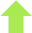 Długość sieci wodociągowej (dane GUS BDL)km100100103,43,4Długość sieci kanalizacyjnej (dane GUS BDL)km303030-Długość sieci gazowej (dane GUS BDL)km000-Liczba osób korzystających z sieci wodociągowejos.12621262140910,4Liczba osób korzystających z sieci kanalizacyjnejos.32032043025,5Liczba osób korzystających z sieci gazowejos.000-Cel strategiczny 2: Tworzenie miejsc pracy poprzez rozwijanie funkcji turystycznych, rekreacyjnych i sportowych gminyCel strategiczny 2: Tworzenie miejsc pracy poprzez rozwijanie funkcji turystycznych, rekreacyjnych i sportowych gminyCel strategiczny 2: Tworzenie miejsc pracy poprzez rozwijanie funkcji turystycznych, rekreacyjnych i sportowych gminyCel strategiczny 2: Tworzenie miejsc pracy poprzez rozwijanie funkcji turystycznych, rekreacyjnych i sportowych gminyCel strategiczny 2: Tworzenie miejsc pracy poprzez rozwijanie funkcji turystycznych, rekreacyjnych i sportowych gminyCel strategiczny 2: Tworzenie miejsc pracy poprzez rozwijanie funkcji turystycznych, rekreacyjnych i sportowych gminywzrost liczby przedsiębiorstw na terenie gminy co najmniej o 10%%--10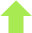 Liczba przedsiębiorstw (dane GUS BDL)szt.41941958027,7wzrost liczby punktów noclegowych na terenie gminy o 10%%--10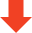 Liczba obiektów noclegowych (dane GUS BDL)szt.88450wzrost liczby turystów odwiedzających gminę co najmniej o 20%%--20-Liczba turystów (dane GUS BDL)os.12 66212 662b.d.-Cel strategiczny 3: Poprawa stanu środowiska przyrodniczego i ochrona jego zasobówCel strategiczny 3: Poprawa stanu środowiska przyrodniczego i ochrona jego zasobówCel strategiczny 3: Poprawa stanu środowiska przyrodniczego i ochrona jego zasobówCel strategiczny 3: Poprawa stanu środowiska przyrodniczego i ochrona jego zasobówCel strategiczny 3: Poprawa stanu środowiska przyrodniczego i ochrona jego zasobówCel strategiczny 3: Poprawa stanu środowiska przyrodniczego i ochrona jego zasobówwzrost wykorzystania odnawialnych źródeł energii o 5%%--5-Liczba instalacji OZE w gminie szt.b.d.b.d.b.d.-Cel strategiczny 4: Edukacja społeczeństwaCel strategiczny 4: Edukacja społeczeństwaCel strategiczny 4: Edukacja społeczeństwaCel strategiczny 4: Edukacja społeczeństwaCel strategiczny 4: Edukacja społeczeństwaCel strategiczny 4: Edukacja społeczeństwaspadek liczby osób bezrobotnych o 20%os.--20Liczba osób bezrobotnych (dane GUS BDL)os.44944923452,1Wskaźnik bezrobocia wśród mieszkańców (udział bezrobotnych w liczbie ludności
 w wieku produkcyjnym)%12,912,96,953,4spadek poziomu bezrobocia wśród osób długotrwale bezrobotnych o 10%%--10Liczba osób długotrwale bezrobotnych
(dane PUP)os.24924913052,2Nazwa zadaniaCzy został zrealizowanyŹródło finansowaniaCel strategiczny 1: Zaspokajanie potrzeb mieszkańców poprzez rozwój infrastruktury społecznej i technicznejCel strategiczny 1: Zaspokajanie potrzeb mieszkańców poprzez rozwój infrastruktury społecznej i technicznejCel strategiczny 1: Zaspokajanie potrzeb mieszkańców poprzez rozwój infrastruktury społecznej i technicznejCel operacyjny 1.1. Rozbudowywanie i modernizowanie infrastruktury technicznej, w tym sieci kanalizacyjnej i budowa sieci gazowej na terenie GminyCel operacyjny 1.1. Rozbudowywanie i modernizowanie infrastruktury technicznej, w tym sieci kanalizacyjnej i budowa sieci gazowej na terenie GminyCel operacyjny 1.1. Rozbudowywanie i modernizowanie infrastruktury technicznej, w tym sieci kanalizacyjnej i budowa sieci gazowej na terenie Gminy1.1.1. Rozbudowa sieci wodno-kanalizacyjnej na terenie gminy+środki krajowe
 (w tym gminne), środki UE1.1.2. Budowa sieci gazowej--1.1.3. Wspieranie działań z zakresu gospodarki odpadami+środki krajowe
 (w tym gminne)1.1.4. Inne (Opracowanie instrukcji bezpieczeństwa pożarowego dla obiektów Oczyszczalni Ścieków w Zaździerzu, Modernizacja SUW 
w Zaździerzu)+środki krajowe (w tym gminne)Cel operacyjny 1.2. Poprawianie dostępności komunikacyjnej i poziomu bezpieczeństwa drogowego poprzez modernizacje i rozwój infrastruktury drogowejCel operacyjny 1.2. Poprawianie dostępności komunikacyjnej i poziomu bezpieczeństwa drogowego poprzez modernizacje i rozwój infrastruktury drogowejCel operacyjny 1.2. Poprawianie dostępności komunikacyjnej i poziomu bezpieczeństwa drogowego poprzez modernizacje i rozwój infrastruktury drogowej1.2.1. Budowa / przebudowa / modernizacje dróg na terenie gminy+środki krajowe 
(w tym gminne)1.2.2. Polepszenie powiązań komunikacyjnych peryferyjnych części gminy z Łąckiem oraz Łącka z ośrodkami miejskimi--1.2.3. Budowa chodników, ścieżek rowerowych, parkingów+środki krajowe 
(w tym gminne)1.2.4. Prowadzenie akcji prewencyjnych (edukacyjnych), w tym doraźno-interwencyjnych w zakresie bezpieczeństwa na drogach--1.2.5. Inne (Dostawa i montaż progów zwalniających oraz znaków informacyjnych i ostrzegawczych w miejscowości Nowe Rumunki, Oświetlenie terenów sportowych w Łącku, Dostawa i montaż wiaty przystankowej z oświetleniem solarnym w miejscowości Koszelówka)+środki krajowe 
(w tym gminne)Cel  operacyjny 1.3. Rozwijanie i unowocześnianie infrastruktury społecznej z uwzględnieniem różnych grup wiekowychCel  operacyjny 1.3. Rozwijanie i unowocześnianie infrastruktury społecznej z uwzględnieniem różnych grup wiekowychCel  operacyjny 1.3. Rozwijanie i unowocześnianie infrastruktury społecznej z uwzględnieniem różnych grup wiekowych1.3.1. Wyposażenia szkół w nowoczesne pomoce dydaktyczne+środki krajowe 
(w tym gminne)/UE1.3.2. Dostosowania oferty szkół do potrzeb osób niepełnosprawnych--1.3.3. Wykorzystanie istniejących obiektów w razie rosnących potrzeb w zakresie opieki nad najmłodszymi--1.3.4. Stworzenia oferty edukacyjnej, rekreacyjnej i opiekuńczej 
dla seniorów--1.3.5. Wsparcie finansowe inwestycji infrastrukturalnych w zakresie ochrony zdrowia--1.3.6. Niwelowanie zjawiska wykluczenia społecznego--1.3.7. Inne (modernizacja hal sportowych, modernizacja budynków szkolnych i przedszkola, budowa wiat rowerowych)+środki krajowe 
(w tym gminne)Cel operacyjny 1.4. Zwiększanie poziomu integracji mieszkańców Gminy poprzez zapewnienie atrakcyjnej oferty spędzania czasu wolnegoCel operacyjny 1.4. Zwiększanie poziomu integracji mieszkańców Gminy poprzez zapewnienie atrakcyjnej oferty spędzania czasu wolnegoCel operacyjny 1.4. Zwiększanie poziomu integracji mieszkańców Gminy poprzez zapewnienie atrakcyjnej oferty spędzania czasu wolnego1.4.1. Organizacja zajęć pozaszkolnych dla dzieci i młodzieży--1.4.2. Wspieranie działań stowarzyszeń, organizacji pozarządowych, klubów sportowych i inicjatyw społecznych+środki krajowe
 (w tym gminne)1.4.3. Rozwój oferty sportowo-kulturalnej+środki krajowe 
(w tym gminne)/UE1.4.4. Inne (Budowa instalacji elektroenergetycznej - boisko sportowe w Łącku)+środki krajowe
 (w tym gminne)Cel strategiczny 2: Tworzenie miejsc pracy poprzez rozwijanie funkcji turystycznych, rekreacyjnych i sportowych gminyCel strategiczny 2: Tworzenie miejsc pracy poprzez rozwijanie funkcji turystycznych, rekreacyjnych i sportowych gminyCel strategiczny 2: Tworzenie miejsc pracy poprzez rozwijanie funkcji turystycznych, rekreacyjnych i sportowych gminyCel operacyjny 2.1. Rozwijanie infrastruktury w zakresie turystyki, sportu i rekreacji, wraz z rozwojem instytucji wspierających przemiany i tworzenie rynku usług około turystycznych, w tym ogólnodostępnejCel operacyjny 2.1. Rozwijanie infrastruktury w zakresie turystyki, sportu i rekreacji, wraz z rozwojem instytucji wspierających przemiany i tworzenie rynku usług około turystycznych, w tym ogólnodostępnejCel operacyjny 2.1. Rozwijanie infrastruktury w zakresie turystyki, sportu i rekreacji, wraz z rozwojem instytucji wspierających przemiany i tworzenie rynku usług około turystycznych, w tym ogólnodostępnej2.1.1. Rozbudowa bazy służącej do zaspokojenia potrzeb turystów, np. w zakresie form turystyki aktywnej--2.1.2. Budowa boisk do gier zespołowych--2.1.3. Budowa pól golfowych, kortów tenisowych--2.1.4. Budowa lądowiska dla helikopterów--2.1.5. Budowa infrastruktury i obiektów spa--2.1.6. Urządzenie ogólnodostępnych plaż+środki krajowe
 (w tym gminne)Cel operacyjny 2.2. Rozwijanie funkcji sportowo-rekreacyjnych przy wykorzystaniu bazy i terenów wokół Stada OgierówCel operacyjny 2.2. Rozwijanie funkcji sportowo-rekreacyjnych przy wykorzystaniu bazy i terenów wokół Stada OgierówCel operacyjny 2.2. Rozwijanie funkcji sportowo-rekreacyjnych przy wykorzystaniu bazy i terenów wokół Stada Ogierów2.2.1. Podejmowanie inicjatyw zmierzających do zachowania funkcji kulturalno-rekreacyjnych na obszarach historycznie związanych 
z Gminą Łąck--2.2.2. Wykorzystanie istniejącej bazy i potencjału Stada Ogierów 
do rozwijania funkcji sportowych i rekreacyjnych--Cel operacyjny 2.3. Oznakowanie i optymalne wykorzystanie istniejącej bazy turystycznejCel operacyjny 2.3. Oznakowanie i optymalne wykorzystanie istniejącej bazy turystycznejCel operacyjny 2.3. Oznakowanie i optymalne wykorzystanie istniejącej bazy turystycznej2.3.1. Oznakowanie bazy turystycznej--2.3.2. Stworzenie bazy obiektów i miejsc atrakcyjnych turystycznie wraz z bazą noclegową i gastronomiczną--2.3.3. Optymalne zagospodarowanie istniejącej bazy 
sportowo-rekreacyjnej--2.3.4. Inne--Cel operacyjny 2.4. Nawiązanie i koordynowanie współpracy pomiędzy podmiotami publicznymi, prywatnymi i społecznymiCel operacyjny 2.4. Nawiązanie i koordynowanie współpracy pomiędzy podmiotami publicznymi, prywatnymi i społecznymiCel operacyjny 2.4. Nawiązanie i koordynowanie współpracy pomiędzy podmiotami publicznymi, prywatnymi i społecznymi2.4.1. Promocja turystyczna i gospodarcza gminy--2.4.2. Partnerstwo publiczno-prywatne--2.4.3. Współpraca przy realizacji zadań publicznych--Cel operacyjny 2.5. Wspomaganie rozwoju przedsiębiorczościCel operacyjny 2.5. Wspomaganie rozwoju przedsiębiorczościCel operacyjny 2.5. Wspomaganie rozwoju przedsiębiorczości2.5.1. Wyznaczenie i uzbrojenie terenów inwestycyjnych--2.5.2. Wsparcie przedsiębiorców już działających na terenie Gminy Łąck i tych, którzy są zainteresowani lokalizacją działalności na jej terenie--2.5.3. Tworzenie nowej i rozwój istniejącej infrastruktury na rzecz rozwoju gospodarczego--2.5.4. Wspieranie rozwoju działalności MŚP--2.5.5. Kreowanie i wspieranie doradztwa prawno-finansowego podmiotów gospodarczych--Cel operacyjny 2.6. Nowoczesne i ekologiczne rolnictwoCel operacyjny 2.6. Nowoczesne i ekologiczne rolnictwoCel operacyjny 2.6. Nowoczesne i ekologiczne rolnictwo2.6.1. Działania zmierzające do różnicowania rolnictwa w kierunku rolnictwa ekologicznego--2.6.2. Szkolenia zawodowe i nabywanie umiejętności--2.6.3. Udzielanie pomocy rolnikom w korzystaniu z usług doradczych--2.6.4. Inwestycje w gospodarstwach rolnych--2.6.5. Pomoc dla małych gospodarstw--2.6.6. Pomoc młodym rolnikom--Cel operacyjny 2.7. Porządkowanie i restrukturyzacja funkcjonalna przestrzeni gminyCel operacyjny 2.7. Porządkowanie i restrukturyzacja funkcjonalna przestrzeni gminyCel operacyjny 2.7. Porządkowanie i restrukturyzacja funkcjonalna przestrzeni gminy2.7.1. Dostosowanie zapisów studium uwarunkowań i kierunków zagospodarowania przestrzennego--2.7.2. Uporządkowanie i nazewnictwo ulic+środki krajowe
 (w tym gminne)2.7.3. Inne (Aktualizacja ewidencji dróg gminnych oraz przegląd okresowy stanu dróg gminnych na terenie Gminy Łąck)+środki krajowe 
(w tym gminne)Cel strategiczny 3: Poprawa stanu środowiska przyrodniczego i ochrona jego zasobówCel strategiczny 3: Poprawa stanu środowiska przyrodniczego i ochrona jego zasobówCel strategiczny 3: Poprawa stanu środowiska przyrodniczego i ochrona jego zasobówCel operacyjny 3.1. Ochrona jakości środowiska na terenie Gminy i przeciwdziałanie jego degradacji poprzez wykorzystanie OZE i dywersyfikację źródeł energiiCel operacyjny 3.1. Ochrona jakości środowiska na terenie Gminy i przeciwdziałanie jego degradacji poprzez wykorzystanie OZE i dywersyfikację źródeł energiiCel operacyjny 3.1. Ochrona jakości środowiska na terenie Gminy i przeciwdziałanie jego degradacji poprzez wykorzystanie OZE i dywersyfikację źródeł energii3.1.1. Zwiększenie stopnia wykorzystania odnawialnych źródeł energii na terenie Gminy--3.1.2. Termomodernizacja budynków użyteczności publicznej+środki krajowe 
(w tym gminne)3.1.3. Działania zmierzające do ograniczenia niskiej emisji--3.1.4. Inne (Opracowanie Programu Ochrony Środowiska dla Gminy Łąck na lata 2017-2020 z uwzględnieniem perspektywy na lata 
2021-2024, Opracowanie Planu Gospodarki Niskoemisyjnej dla Gminy Łąck na lata 2015-2020)+środki krajowe 
(w tym gminne)Cel operacyjny 3.2. Ochrona dziedzictwa kulturowego i upowszechnianie kultury w celu zwiększenia atrakcyjności gminyCel operacyjny 3.2. Ochrona dziedzictwa kulturowego i upowszechnianie kultury w celu zwiększenia atrakcyjności gminyCel operacyjny 3.2. Ochrona dziedzictwa kulturowego i upowszechnianie kultury w celu zwiększenia atrakcyjności gminy3.2.1. Działania związane z ochroną, modernizacją i renowacją obiektów zabytkowych+środki krajowe 
(w tym gminne)3.2.2. Organizowanie imprez i happeningów promujących lokalną kulturę--Cel strategiczny 4: Edukacja społeczeństwaCel strategiczny 4: Edukacja społeczeństwaCel strategiczny 4: Edukacja społeczeństwaCel operacyjny 4.1. Zwiększenie stanu świadomości ekologicznej społeczeństwaCel operacyjny 4.1. Zwiększenie stanu świadomości ekologicznej społeczeństwaCel operacyjny 4.1. Zwiększenie stanu świadomości ekologicznej społeczeństwa4.1.1. Edukacja ekologiczna--4.1.2. Promowanie dywersyfikacji źródeł pozyskania energii--4.1.3. Promowanie ochrony środowiska przyrodniczego na terenie gminy--Cel operacyjny 4.2. Rozwijanie zasobów ludzkich i przeciwdziałanie bezrobociuCel operacyjny 4.2. Rozwijanie zasobów ludzkich i przeciwdziałanie bezrobociuCel operacyjny 4.2. Rozwijanie zasobów ludzkich i przeciwdziałanie bezrobociu4.2.1. Aktywizacja społeczno-zawodową osób bezrobotnych, kobiet, osób starszych oraz niepełnosprawnych--4.2.2. Inicjowanie programów aktywizacji zawodowej dla osób bezrobotnych--4.2.3. Promowanie programów i instrumentów wspierających formy samozatrudnienia--Pałac Fuhrmannów z 1872-1873 Park z pocz. XIX w.Pałac Fuhrmannów zlokalizowany 
jest nad Jeziorem Łąckim Dużym i wkomponowana 
w istniejący od pocz. XIX w. park krajobrazowy. Pałac zaprojektowany w formie neorenesansowej willi włoskiej. W pałacu zachował się pierwotny  wystrój wnętrz: sztukatorskie opracowanie 
o neorenesansowej ornamentyce ścian i sufitów pomieszczeń reprezentacyjnych oraz wystrój malarski.Park krajobrazowy w Łącku założony został 
w pocz. XIX w. i rozciąga się wzdłuż zachodniego brzegu Jeziora Łąckiego Dużego, w jego części północnej. W parku występują lipy, graby, kasztanowce, jesiony, sosny i świerki. Wzdłuż brzegu jeziora rosną wierzby, topole, olchy. 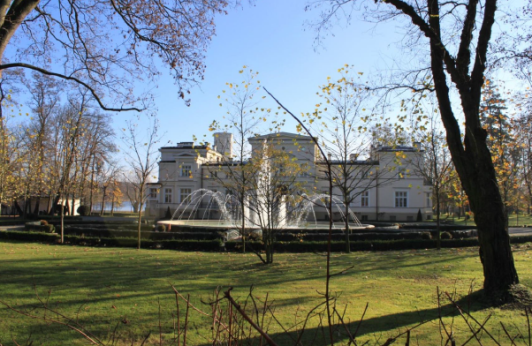 Kaplica św. Piotra i Pawła z 1872-1873Kaplica pałacowa p.w. św. Piotra i Pawła zbudowana została współcześnie z pałacem 
w 1973 r. w stylu neoklasycystycznym, na osi widokowej z pałacu - na przeciwległym, południowo-wschodnim brzegu Jeziora Łąckiego Dużego, na skarpie wysuniętego półkoliście cyplu. Kaplica jest murowana z cegły, otynkowana. Wzniesiona na planie prostokąta zbliżonego 
do kwadratu, z węższą i niższą kruchtą od pn-zach na planie kwadratu.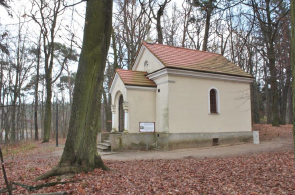 Dwór Łąckich z poł. XIX w.Dwór zlokalizowany w północnej części parku powstał prawdopodobnie w poł. XIX w. 
– przed wzniesieniem pałacu Fuhrmannów.Dwór zlokalizowany jest na zachodnim brzegu Jeziora Łąckiego Dużego, na wyniesieniu skarpy, 
w północnej części parku krajobrazowego. Wzniesiony z cegły w wątku krzyżykowym 
i otynkowany. Zbudowany na planie litery T 
o równych trzech skrzydłach, jednokondygnacyjny, przykryty niskim dwuspadowym dachem tej samej wysokości nad każdym skrzydłem.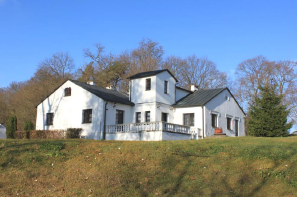 Oficyna z 1 ćw. XX w. Budynek dawnej oficyny zbudowany został 
w pocz. XX w. W poł. l. 90. XX w. przeprowadzono
w nim prace remontowe i adaptacyjne na cele turystyczne. Budynek zlokalizowany jest nad jeziorem w północnej części parku, na wyniesieniu skarpy, w sąsiedztwie dworu, po jego wschodniej stronie – usytuowany kalenicowo względem dworu i brzegu jeziora. Zbudowany jest z cegły 
i otynkowany. Wzniesiony na planie prostokąta, jednokondygnacyjny z zaadaptowanym na cele mieszkalne poddaszem.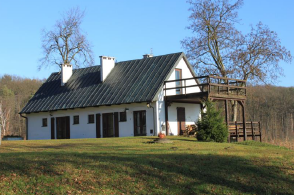 Powozownia z poł. XIX w.Budynek dawnej stajni cugowej, następnie powozowni zbudowany został w poł. XIX w., przebudowany w pocz. XX w., zlokalizowany 
jest w północnej części parku, w pobliżu jeziora, 
w sąsiedztwie dworu, po jego zachodniej stronie – usytuowany kalenicowo względem alei prowadzącej w stronę jeziora. Zbudowany 
jest z cegły i otynkowany. Wzniesiony na planie prostokąta z przedsionkiem na planie kwadratu 
od wschodu, obszerny, jednokondygnacyjny.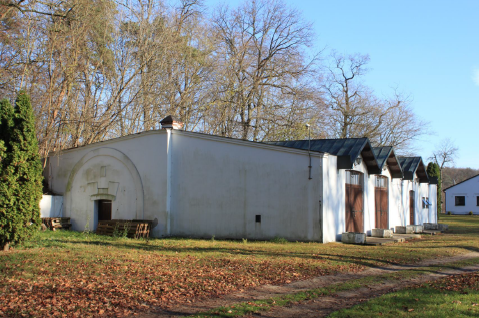 Dom Dyrektora Stada z l. 30. XX w.Dom Dyrektora Stada został wzniesiony w latach 30 XX w. Budynek zlokalizowany jest na osi kompleksu stajni PSO, po przeciwnej stronie drogi Płock-Gostynin, w głębi obszaru, który dawnej zagospodarowany był w formie ogrodu.  
Dom wzniesiony jest z cegły i otynkowany, 
na planie prostokąta.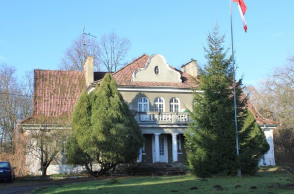 Stajnia hodowlana I z 1923 r.Stajnia hodowlana I została zbudowana w 1923 r. jako pierwszy obiekt kompleksu zabudowy Państwowego Stada Ogierów w Łącku. Budynek zlokalizowany jest na zamknięciu północnego ramienia kompleksu stajni, usytuowany szczytowo względem drogi Płock-Gostynin. Wzniesiony na planie wydłużonego prostokąta, jednokondygnacyjny, o elewacjach 
z jednolitym wystrojem architektonicznym 
o charakterze neobarokowym.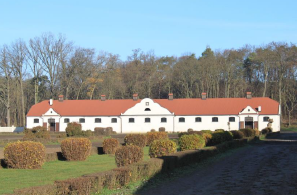 Stajnia hodowlana II z 1923 r.Stajnia hodowlana II została zbudowana w 1923 r. jako drugi obiekt kompleksu zabudowy Państwowego Stada Ogierów w Łącku. Budynek zlokalizowany jest na wschodnim zamknięciu kompleksu stajni, usytuowany w części pn-wsch kalenicowo względem drogi Płock-Gostynin. Wzniesiony na planie wydłużonego prostokąta, jednokondygnacyjny, o elewacjach 
z jednolitym wystrojem architektonicznym 
o charakterze neobarokowym.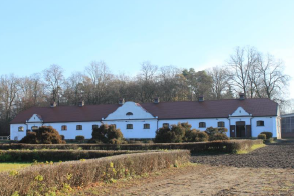 Stajnia hodowlana III z 1923 r.Stajnia hodowlana III została zbudowana w 1923 r. jako trzeci obiekt kompleksu zabudowy Państwowego Stada Ogierów w Łącku. Budynek zlokalizowany jest na wschodnim zamknięciu kompleksu stajni, w części pd-wsch., kalenicowo względem drogi Płock-Gostynin. Budynek analogiczny do stajni II. Wzniesiony na planie wydłużonego prostokąta, jednokondygnacyjny, o elewacjach z jednolitym wystrojem architektonicznym o charakterze neobarokowym,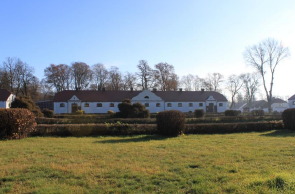 Stajnia hodowlana IV z powozownią z 1923 r.Stajnia hodowlana IV została zbudowana w 1923 r. jako czwarty obiekt kompleksu zabudowy Państwowego Stada Ogierów w Łącku.Budynek zlokalizowany jest na zamknięciu południowego ramienia kompleksu stajni, usytuowany szczytowo względem drogi Płock-Gostynin. Wzniesiony na planie wydłużonego prostokąta, jednokondygnacyjny, o elewacjach 
z jednolitym wystrojem architektonicznym 
o charakterze neobarokowym.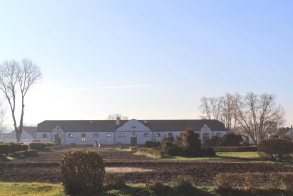 Kuźnia-rymarnia z l. 20.-30. XX w.Budynek zbudowany został po 1923 r., w l. 20. lub 30. XX w. i wchodził w skład kompleksu zabudowań Państwowego Stada Ogierów w Łącku. Pełnił funkcję kuźni oraz rymarni – wytwarzano 
w nim lub naprawiano uprzęże konne, siodła oraz inne akcesoria jeździeckie.Kuźnia-rymarnia zlokalizowana jest na pd.-wsch. od zespołu stajni, przy bramie bocznej z podwórza PSO prowadzącej na teren folwarku. Wraz z dwoma wydłużonymi w planie budynkami gospodarczymi 
i fragmentami ogrodzenia, zamyka dziedziniec podwórza od strony północnej. Wzniesiony jest 
z cegły (i otynkowany) na planie prostokąta.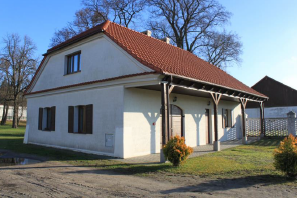 Magazyn pasz z l. 20.-30. XX w.Budynek zbudowany został po 1923 r., w l. 20. lub 30. XX w. i wchodził w skład kompleksu zabudowań Państwowego Stada Ogierów w Łącku. Pełnił funkcję magazynu pasz.Magazyn pasz zlokalizowany jest na pd.-wsch. od zespołu stajni, przy bramie bocznej z podwórza PSO prowadzącej na teren folwarku. Wraz 
z ażurowym ogrodzeniem ceglanym zamyka podwórze folwarczne od strony zachodniej. Budynek zbudowany jest z cegły i otynkowany, wzniesiony na planie prostokąta, jednokondygnacyjny.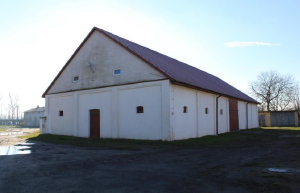 Obora z l. 20.-30. XX w.Obora zbudowana została prawdopodobnie w l. 20. – 30.XX w. Budynek zlokalizowany jest wzdłuż południowo-zachodniej krawędzi czworobocznego podwórza folwarcznego, przy narożniku południowo-wschodnim. Wzniesiony jest z cegły 
i otynkowany, na planie wydłużonego prostokąta. 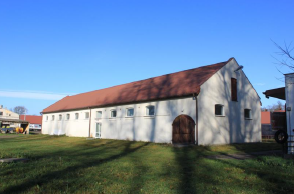 Budynek folwarczny z l. 20.-30. XX w.Budynek zbudowany został prawdopodobnie w l. 20. – 30.XX w. Budynek zlokalizowany jest wzdłuż południowo-zachodniej krawędzi czworobocznego podwórza folwarcznego, przy narożniku południowo-zachodnim. Wzniesiony jest z cegły 
i otynkowany, na planie prostokąta.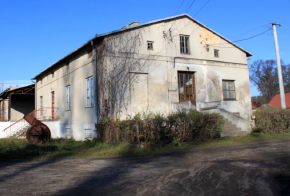 Ogrodzenie zespołu z bramą z 1923 r., ul. Płocka 12Ogrodzenie zespołu Państwowego Stada Ogierów w Łącku zostało wykonane jednocześnie 
z budynkami stajni w 1923 r.Ogrodzenie jest charakterystycznym elementem zespołu stajni, scala kompleks zabudowy 
i dziedzińca określając jednocześnie jego granice. Ogrodzenie otacza zespół czterech stajni 
i dziedziniec od strony zachodniej, wzdłuż drogi Płock-Gostynin, częściowo od strony północnej dochodząc do ścian stajni I, od południa – do stajni-powozowni IV, poza nią biegnąc ukośnie by dobiegając do muru stajni III zamknąć dziedziniec stajni od strony pd-wsch.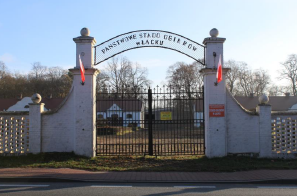 Budynek mieszkalny pracowników stadniny - czworak, z l. 20.-30. XX w., ul. Płocka 2Budynek został zbudowany dla czterech rodzin pracowników Państwowego Stada Ogierów w Łącku w latach 20-30 XX w. Budynek zlokalizowany jest przy drodze Płock-Gostynin, na południe od zespołu stajni, nieco odsunięty od drogi 
i usytuowany względem niej kalenicowo. Czworak wzniesiony jest z cegły i otynkowany, jednokondygnacyjny z niskim półpiętrem w partii poddasza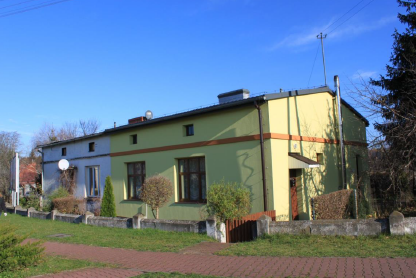 Budynek mieszkalny pracowników stadniny - czworak, z l. 20.-30. XX w., ul. Płocka 4Budynek został zbudowany dla czterech rodzin pracowników Państwowego Stada Ogierów 
w Łącku w latach 20-30 XX w. Budynek zlokalizowany jest przy drodze Płock-Gostynin, na południe od zespołu stajni, nieco odsunięty od drogi i usytuowany względem niej szczytowo. Czworak wzniesiony jest z cegły i otynkowany, jednokondygnacyjny.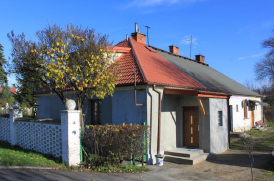 Budynek mieszkalny masztalerzy I z l. 20.-30. XX w., ul. Kolejowa 12Budynek jest jednym z dwóch bliźniaczych domów zbudowanych dla rodzin masztalerzy Państwowego Stada Ogierów w Łącku w latach 20-30 XX w. Budynek zlokalizowany jest w znacznej odległości od zespołu stajni – usytuowany przy drodze do Sendenia, nieco odsunięty od drogi 
i położony względem niej, szczytowo, na osi pn.-pd. Dom wzniesiony jest z cegły i otynkowany, jednokondygnacyjny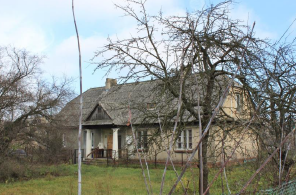 Budynek mieszkalny masztalerzy II z l. 20.-30. XX w., ul. Kolejowa 14Budynek jest jednym z dwóch bliźniaczych domów zbudowanych dla rodzin masztalerzy Państwowego Stada Ogierów w Łącku w latach                   20-30 XX w. Budynek zlokalizowany jest                              w znacznej odległości od zespołu stajni – usytuowany jest przy drodze do Sendenia, nieco odsunięty od drogi i położony względem niej, szczytowo, na osi pn.-pd. Dom wzniesiony 
jest z cegły i otynkowany, jednokondygnacyjny.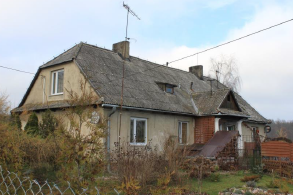 Budynek administracyjny Nadleśnictwa z 1923 r., ul. Lipowa 6Nadleśnictwo Państwowe Łąck wchodzące w skład Dyrekcji Warszawskiej zostało utworzone 
po odzyskaniu niepodległości z dawnego majątku Fuhrmannów przejętego przez Skarb Państwa 
w 1919 r. powierzchnia nadleśnictwa wynosiła około 6000 ha i składała się z leśnictw: Choinek, Kiełpień, Korzeń, Podgórze i Zdwórz. W 1923 rozpoczęto budowę biura nadleśnictwa 
oraz mieszkania nadleśniczego. Budynek Administracyjny Nadleśnictwa Łąck został zbudowany w 1923 r. po południowej stronie drogi Sendenia, w oddaleniu od tej drogi. Prowadzi 
do niego aleja lipowa – pomnik przyrody. Budynek usytuowany jest szczytowo względem drogi 
do Sendenia. Zbudowany jest z drewna
i oszalowany na planie litery T, jednokondygnacyjny.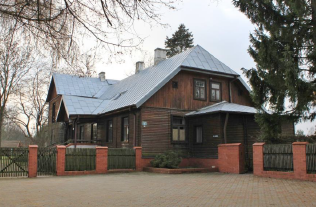 Wyłuszczarnia szyszek z 1924 r., ul. Kolejowa 30Budynek Administracyjny Nadleśnictwa Łąck został zbudowany w 1923 r. po południowej stronie drogi Sendenia, w oddaleniu od tej drogi. 
W bliskim sąsiedztwie po przeciwnej stronie drogi do Sendenia w 1924 r. zbudowana została wyłuszczarnia nasion.Budynki wyłuszczarni szyszek zlokalizowane
są po północnej stronie drogi do Sendenia – obydwa budynki usytuowane poprzecznie do drogi wzdłuż granicy pd-pn parceli.Budynek suszarni jest murowany i otynkowany, wzniesiony na planie kwadratu Budynek obecnie pełni funkcje obiektu edukacyjnego Nadleśnictwa Łąck.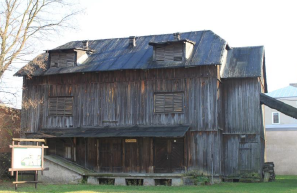 Kościół par. św. Walentego, dawny spichrz z poł. XIX, przebudź. W 1927 r.Parafię erygował 1 grudnia 1927 r. bp płocki Antoni Julian Nowowiejski - wcześniej Korzeń należał do parafii gąbińskiej. Na kościół zaadaptowano murowany spichlerz wzniesiony 
w stylu neogotyckim w 2 poł .XIX w. stanowiący pozostałość dawnego folwarku.Kościół usytuowany jest wzdłuż drogi biegnącej przez wieś, tuż przy południowej, graniczącej 
z drogą, krawędzi prostokątnego placu przykościelnego, na którym usytuowana 
jest również drewniana dzwonnica oraz figura Matki Boskiej. Budowla wzniesiona została 
na planie wydłużonego prostokąta o osi wzdłużnej wschód-zach. z wejściem od wschodu.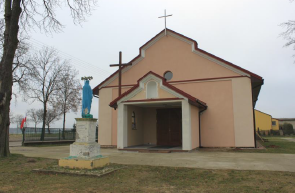 Cmentarz katolicki z 1927 r.Cmentarz został założony w 1927 r. 
wraz z powstaniem parafii rzymskokatolickiej 
w Korzeniu.Cmentarz usytuowany po północnej stronie drogi prowadzącej na wschód od skrzyżowania 
w Korzeniu w kierunku Gąbina. Założony na planie prostokąta, zachował się symetryczny układ kwater względem głównej alei biegnącej na osi symetrii prostopadłej do drogi. Kwatery 
są prostokątne: od strony drogi – większe, głębiej – mniejsze. Obecnie na cmentarzu prawie nie ma drzew. Cmentarz otoczony jest metalowym ogrodzeniem z 2 poł. XX w.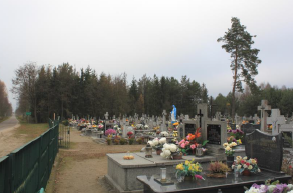 Kapliczka przydrożna z 1939 r.Kapliczka została ufundowana przez mieszkańców wsi Ludwików i wykonana w 1939 r. We wrześniu 1939 r. cokół wymurował murarz z Wincentowa. 
W tym czasie wykonał również zwieńczenie kapliczki (krzyż z wnęką), lecz nie zamocował
do cokołu z powodu trwających już działań wojennych. Krzyż nie był umieszczony do końca wojny – dopiero po wyzwoleniu, w 1945 r. - dokończono budowy kapliczki. We wnęce początkowo wstawiana była świeca, corocznie, 
w dniu rozpoczęcia nabożeństw majowych 
(1 maja). W l. 60. XX w. wstawiono figurkę Matki Boskiej.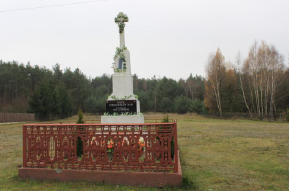 Cmentarz ewangelicki z około 1900 r.Cmentarz ewangelicko-augsburski został założony około 1900 r. Usytuowany w północno-zachodniej części miejscowości Ludwików, przy drodze gruntowej prowadzącej z Ludwikowa 
do Stefanowa, po jej zachodniej stronie. Cmentarz zajmuje obszar 0,2. Założony jest na planie czworoboku (trapezu). Na zadrzewionym wyniesieniu, pośród dębów i krzewów, zachowały się mogiły z 1 poł. XX w. i jedna powojenna. 
Wg ewidencji cmentarza opracowanej w 1997 r. mogił było łącznie 12. Przy pięciu mogiłach obecnie stwierdzono pozostałości krzyży, metalowych tabliczek z napisami, płyt nagrobnych. Zachował się też przewrócony filar bramy 
z ogrodzenia cmentarza. Układ kwater i mogił obecnie jest nieczytelny. Teren cmentarza wyróżnia się w krajobrazie ukształtowaniem terenu, odmienną od otoczenia roślinnością.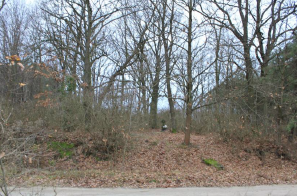 L.p.Nr drogiNazwa odcinka drogiDługość drogi w granicach gminy (km)12974WSoczewka –Łąck5,27426908WGrabina Kol. –Płock do drogi krajowej nr 603,50136903WZaździerz –Płock2,63042975WDobrzyków –Zaździerz0,75052976WZofiówka –Korzeń8,70462977WŁąck –Władysławów4,06172978WWola Łącka –Korzeń4,05981451WSzczawin K. Korzeń4,72291452WGostynin –Korzeń do dr. kr. nr 5779,534102902WŁąck –stacja kolej. Łąck1,124L.p.Nr drogiNazwa odcinka drogiDługość drogi w granicach gminy (km)1290701W(Gorzewo) –gr.gminy –Sendeń Duży2,7412290702W(Białe) –gr. gminy –Sendeń Mały1,313290703W(Janowo) –gr. gminy –dr. powiatowa nr 2974W3,3764290706WGrabina –Ciechomice Kol. –gr gminy0,655290707W(Emilianów) –gr. gminy –Łąck4,0406290708W(Stefanów) –gr. gminy –Wola Łącka0,827290709WDr. krajowa nr 60 –Wincentów3,648290710W(Zwoleń) –gr. gminy –Kościuszków2,0639290711Wdr. powiatowa nr 2977W –Korzeń Królewski2,18710290712Wdroga powiatowa nr 2976W –Zaździerz2,2111290713WMatyldów –gr. Gminy –(Karolew)012290714WWładysławów –Korzeń Rządowy3,46713290715WZofiówka –dr. powiatowa nr 2976W2,02414290716WSendeń Mały –gr. Gminy –(Murowanka)2,47915290717WDr. powiatowa nr 2974W –Senden Duży–w kierunku lasu –gr. Gminy1,58716290718Wdroga gminna nr 290717W –w kierunku wschodnim –gr. Gminy1,34617290719Wdr. gminna nr 290702W i 290716W –Sendeń Mały –w kierunku lasu0,72718290720Wdr. krajowa nr 60 –Wola Łąck –Ludwików –gr. Gminy2,19119290721Wdr. gminna b. n. 290720W –Stare Budy –dr. gminna nr 290707W1,1720290722Wdr. krajowa nr 60 –Wola Łącka –Stare Budy –dr. gminna nr 290707W2,06321290723Wdr. krajowa nr 60 –Wola Łącka –Nowe Budy –dr. powiatowa nr 2977W1,94722290724Wdr. powiatowa nr 1452W –Władysławów –Antoninów –dr. powiatowa nr 1451W4,48123290725Wdr. gminna b.n.290724W –KorzeńRządowy –dr. gminna nr 290714W1,85524290726Wdr. powiatowa nr 1452W –Korzeń Rządowy0,6225290727Wdr.powiatowa nr 2976W –Zofiówka –dr. gminna nr 290715W4,45326290728dr. powiatowa nr 2976W –Wincentów –w kierunku jeziora Ciechomickiego0,66527290729dr. powiatowa nr 6908W –Grabina –dr. gminna nr 290706W0,54528290730dr. powiatowa nr2976W –Koszelówka –Matyldów –dr. powiatowa 2976W2,72729290731Wdr. powiatowa nr 1452W –Władysławów –Kościuszków –dr. gminna r 290710W1,584Jednostka terytorialnaprognoza na rok 2025prognoza na rok 2025prognoza na rok 2025prognoza na rok 2030prognoza na rok 2030prognoza na rok 2030prognoza na rok 2035prognoza na rok 2035prognoza na rok 2035prognoza narok 2040prognoza narok 2040prognoza narok 2040miastowieświeśmiastowieświeśmiastowieświeśmiastowieśMazowieckieMazowieckie3 463 3041 952 7081 952 7083 451 3591 966 9461 966 9463 429 0071 971 8771 971 8773 405 6361 969 035Powiat płockiPowiat płocki10 308103 418103 41810 313103 831103 83110 287103 690103 69010 228103 087Wskaźnik201420152016201720182019liczba mieszkań [sz.]1 7031 7341 7621 7831 8041 822pow. mieszkań [m2]146 737150 820154 263156 653159 178161 668nowe mieszkania [szt.]263428242320nowe mieszkania – pow. [m2]3 2864 4683 4433 1602 7932 878Jednostki zarejestrowane wg sektorów201420152016201720182019Ogółem419434446478499580Sektor publiczny141414141212Sektor prywatny405419431462485564Państwowe i samorządowe jednostki prawa budżetowego777766Spółki handlowe293029272223Spółki handlowe z udziałem kapitału zagranicznego777766Osoby fizyczne315328340372403478Stowarzyszenia i organizacje społeczne192221222425Fundacje333333201420152016201720182019Bezrobotni zarejestrowani wg płci (osoby)Bezrobotni zarejestrowani wg płci (osoby)Bezrobotni zarejestrowani wg płci (osoby)Bezrobotni zarejestrowani wg płci (osoby)Bezrobotni zarejestrowani wg płci (osoby)Bezrobotni zarejestrowani wg płci (osoby)Bezrobotni zarejestrowani wg płci (osoby)ogółem449392380320283234mężczyźni216185176139137111kobiety233207204181146123Udział bezrobotnych zarejestrowanych w liczbie ludności w wieku produkcyjnym wg płci (%)Udział bezrobotnych zarejestrowanych w liczbie ludności w wieku produkcyjnym wg płci (%)Udział bezrobotnych zarejestrowanych w liczbie ludności w wieku produkcyjnym wg płci (%)Udział bezrobotnych zarejestrowanych w liczbie ludności w wieku produkcyjnym wg płci (%)Udział bezrobotnych zarejestrowanych w liczbie ludności w wieku produkcyjnym wg płci (%)Udział bezrobotnych zarejestrowanych w liczbie ludności w wieku produkcyjnym wg płci (%)Udział bezrobotnych zarejestrowanych w liczbie ludności w wieku produkcyjnym wg płci (%)ogółem12,911,3119,38,36,9mężczyźni11,69,99,57,57,46,1kobiety14,612,912,711,39,37,8Wskaźnik201420152016201720182019Ilość wody dostarczanej gosp. domowym [dam3]184,4216182171,9172,8182,2Ludność korzystająca z sieci [osoba]4 9564 9765 0045 0465 0325038Zużycie wody na 1 mieszkańca [m3]34,440,333,931,931,933,7Wskaźnik201420152016201720182019Ścieki odprowadzane [dam3]-48646090111Ludność korzystająca z sieci kanalizacyjnej [osoby]1 9332 4352 4822 5002 4482 454Stawka opłaty za gospodarowanie odpadami komunalnymi26,00 zł /osoba/miesiącPodwyższona stawka opłaty, jeżeli właściciel nieruchomości nie wypełnia obowiązku zbierania odpadów komunalnych w sposób selektywny52,00 zł /osoba/miesiącWysokość zwolnienia  4% od miesięcznej opłaty za gospodarowanie odpadami komunalnymi Ryczałtowa stawka opłaty169,30 zł za rok od nieruchomościPodwyższona stawka opłaty, jeżeli właściciel nieruchomości nie wypełnia obowiązku zbierania odpadów komunalnych w sposób selektywny677,20 zł za rok od nieruchomościPojemność pojemnika/workaStawka opłaty za gospodarowanie odpadami komunalnymiPodwyższona stawka opłaty, jeżeli właściciel nieruchomości nie wypełnia obowiązku zbierania odpadów komunalnych w sposób selektywnyworek 60 l.8,46 zł /worek/miesiąc33,84 zł /worek/miesiącworek 120 l.16,93 zł /worek/miesiąc67,72 zł /worek/miesiącpojemnik 120 l.5,90 zł pojemnik/miesiąc23,60 zł pojemnik/miesiącpojemnik 240 l.11,81 zł pojemnik/miesiąc47,24 zł pojemnik/miesiącpojemnik 1100 l.54,17 zł pojemnik/miesiąc216,68 zł pojemnik/miesiącL.p.Oznaczenie firmyAdres siedzibyDane kontaktowe1SUEZ Płocka Gospodarka 
Komunalna Sp. z o. o.Płock,
ul. Przemysłowa 31, 
09-400 Płocktel. 24 262 48 53 
e-mail:
plock.sekretariat@suez.com2P.P.H.U. HATREX
Import-Export 
Krzysztof ChlewińskiGąbin,
ul. Trakt Kamiński 6a, 
09-530 Gąbintel.: 664 424 4443Remondis Sp. z o. o. 
Oddział w PłockuPłock, 
ul. Przemysłowa 32, 
09-400 Płocktel.: 24 268 10 60
e-mail: plock@remondis.pl4EKO-MAZ Sp. z o. o.Płock,
ul. Gierzyńskiego 17, 09-407 Płocktel.: (24) 263 62 92
e-mail: eko-maz@wp.pl5Remondis Drobin Komunalna Sp. z o. o.Drobin, 
ul. Tupadzka 7, 
09-210 Drobintel.: 24 267 42 90
e-mail: drobin@remondis.pl6Zakład Gospodarki Komunalnej 
w Wyszogrodzie
Sp. z o. o.Wyszogród, 
ul. Szkolna 16, 
09-450 Wyszogródtel.: 24 231 11 03
e-mail: gospodarkakomunalna@op.pl7Eneris Surowce S.A.Szczawin Kościelny,
ul. Spółdzielcza 8, 
09-550 Szczawin Kościelnytel.: 44 724 41 71
e-mail: tomaszow@eneris.pl8Przedsiębiorstwo Oczyszczania Miasta 
w Gostyninie
Sp. z o. o.Gostynin, 
ul. Bierzewicka 32,
09-500 Gostynintel.: 24 235 51 639RDF Sp. z o. o.Ostrołęka, 
ul. Kołobrzeska 5, 
07-401 Ostrołękatel.: +48 297 691 25810Zakład Gospodarki Komunalnej
 i Mechanizacji Rolnictwa 
Sp. z o. o.Baruchowo 54, 
87-821 Baruchowotel.: 54 284 56 12
e-mail: zgk@baruchowo.plIlość odpadów [kg]201420152016201720182019Zmieszane132,14141,46150,05154,82148,78165,3Segregowane27,9961,0943,9340,9446,3750,94MiesiącRodzaj odpaduRodzaj odpaduRodzaj odpaduMiesiącNiesegregowane (zmieszane) odpady komunalneOdpady ulegające biodegradacjiOdpady ulegające biodegradacjiTworzywa sztuczneTworzywa sztuczneSzkłoSzkłoPapier i tekturaOpakowania z papieru i tekturyOpakowania z papieru i tekturyOpakowania z papieru i tekturyOpakowania ze szkłaZmieszane odpady opakowanioweZmieszane odpady opakowanioweStyczeń 84,861,901,9013,4813,4810,3010,300,800,160,160,163,110,120,12Luty 56,341,261,268,468,463,063,061,220,000,000,005,160,000,00Marzec 59,205,345,349,789,780,000,001,800,050,050,058,600,000,00Kwiecień 88,4623,4823,4815,7615,768,998,992,440,000,000,004,360,000,00Maj 74,3824,7424,7413,8213,828,628,623,020,000,000,003,920,000,00Czerwiec 81,4927,4227,4215,7615,7612,1412,141,960,000,000,000,002,202,20Lipiec 99,6634,4434,4416,6216,623,003,000,210,000,000,000,0014,2814,28Sierpień 93,3628,1228,1215,9415,940,000,004,260,000,000,000,0014,8014,80Wrzesień 78,0631,1231,1219,3819,380,000,005,000,000,000,000,0016,6616,66SUMA [Mg] 715,81177,82177,82129,00129,0046,1146,1120,710,210,210,2125,1548,0648,06Kod odpaduMasa [Mg]20 03 0731,7016 01 034,7420 01 362,7020 01 35*3,9017 01 0711,86SUMA [Mg]54,90L.p.Rodzaj odpaduMiejsce zagospodarowania odpadów1Niesegregowane (zmieszane) odpady komunalnePrzedsiębiorstwo Gospodarowania Odpadami 
w Płocku Sp. z o. o. 
ul. Przemysłowa 17, 09-400 Płock 
– Regionalna Instalacja Przetwarzania Odpadów Komunalnych w Kobiernikach 

Przedsiębiorstwo Gospodarki Komunalnej 
w Płońsku Sp. z o.o. 
ul. Mickiewicza 4, 09-100 Płońsk 
– Zakład Zagospodarowania Odpadów w Poświętne2Bioodpady, stanowiące odpady komunalnePrzedsiębiorstwo Gospodarowania Odpadami 
w Płocku Sp. z o. o. 
ul. Przemysłowa 17, 09-400 Płock 
– Regionalna Instalacja Przetwarzania Odpadów Komunalnych w Kobiernikach1. Gmina bardziej konkurencyjna w zakresie przyciągania nowych mieszkańców, inwestorów i turystów2. Gmina oferująca mieszkańcom lepszą jakość usług (w tym komunalnych i społecznych)3. Gmina z lepiej funkcjonującą lokalną gospodarką i aktywnymi mieszkańcami4. Gmina dbająca o środowisko naturalne i przeciwdziałająca zmianom klimatu1.1. Poprawa dostępności komunikacyjnej i poziomu bezpieczeństwa drogowego w gminie poprzez modernizację i rozwój infrastruktury drogowej2.1. Poprawa dostępu mieszkańców do infrastruktury i usług komunalnych w gminie3.1. Rozwój lokalnej przedsiębiorczości4.1. Promowanie zasad ekologii i idei zrównoważonego rozwoju gminy1.2. Zwiększenie dostępności terenów pod zabudowę mieszkaniową i działalność gospodarczą w gminie2.2. Poprawa jakości usług edukacyjnych i zdrowotnych w gminie3.2. Rozwój różnych form nowoczesnego rolnictwa w gminie4.2. Ograniczenie emisji C02 oraz poprawa jakości powietrza w gminie1.3. Rozwój oferty turystycznej gminy w oparciu o istniejące atrakcje i potencjały2.3. Podniesienie atrakcyjności oferty kulturalnej i sportowo-rekreacyjnej gminy3.3. Aktywizacja ekonomiczna i społeczna mieszkańców gminy4.3. Przeciwdziałanie zmianom klimatu1.4. Prowadzenie skutecznej promocji gospodarczej i turystycznej gminy2.4. Zwiększenie integracji społecznej mieszkańców i ograniczenie zjawisk wykluczenia społecznegoKierunki działańRola i zadania gminy 
w realizacji działańPolepszenie powiązań komunikacyjnych peryferyjnych części gminy z Łąckiem oraz Łącka z ośrodkami miejskimiWspółpraca z powiatem w zakresie modernizacji dróg powiatowych, realizacja inwestycji na drogach gminnychBudowa / przebudowa / modernizacje dróg na terenie gminyWspółpraca z powiatem w zakresie modernizacji dróg powiatowych, realizacja inwestycji na drogach gminnychBudowa chodników, ścieżek rowerowych, parkingówPrzygotowanie i realizacja inwestycji samodzielnie Prowadzenie akcji prewencyjnych (edukacyjnych), w tym doraźno-interwencyjnych w zakresie bezpieczeństwa na drogachDziałania powinny być prowadzone we współpracy z organizacjami pozarządowymi oraz przedstawicielami mieszkańcówKierunki działańRola i zadania gminy 
w realizacji działańProwadzenie efektywnej polityki zagospodarowania przestrzennego w zakresie wyznaczania w gminie nowych terenów pod zabudowę mieszkaniową 
i działalność gospodarcząRealizacja zadań w ramach prac nad aktualizacją miejscowych planów zagospodarowania przestrzennego gminy oraz w dalszej kolejności 
w procedurze scalania i ponownego podziału nieruchomościWyposażenie wyznaczonych terenów pod zabudowę 
w podstawową infrastrukturę techniczną (drogowa, gazową, wodno-kanalizacyjną, energetyczną)Realizacja inwestycji i zarządzanie wybudowaną infrastrukturąWydzielanie, uzbrajanie i zagospodarowywanie terenów inwestycyjnych pod potrzeby inwestorów zewnętrznychRealizacja inwestycji i zarządzanie wybudowaną infrastrukturąWspieranie procesów rewitalizacji terenów i obiektów przeznaczonych na cele gospodarcze i społeczne 
(np. poprzez odnowę zdegradowanej przestrzeni publicznej, zmianę funkcji budynków itp.)Systematyczna aktualizacja Studium Uwarunkowań
i Zagospodarowania Przestrzennego gminy 
i Miejscowych Planów Zagospodarowania Przestrzennego oraz opracowanie programu rewitalizacjiKierunki działańRola i zadania gminy 
w realizacji działańRenowacja obiektów zabytkowych 
i udostępnianie ich na cele turystycznePrzygotowanie i realizacja inwestycji dotyczących własnych obiektów, współpraca z innymi podmiotami (np. kościołami) w zakresie obiektów, których właścicielem nie jest gmina.Rozwój infrastruktury rekreacyjno-sportowej w celu poprawy atrakcyjności turystycznej gminy (plaże, korty tenisowe, pola golfowe, boiska sportowe, punkty widokowe itp.)Przygotowanie i realizacja inwestycji samodzielnie 
lub w partnerstwie z innymi jednostkamiWykorzystanie istniejącej bazy i potencjału Stada Ogierów do rozwijania funkcji turystycznych i rekreacyjnychOpracowanie koncepcji oraz realizacja inwestycjiOznakowanie  głównych atrakcji turystycznych
i udostępnienie ich w formie zintegrowanej oferty turystycznejPrzygotowanie i realizacja inwestycji samodzielnie
 lub w partnerstwie z innymi jednostkamiRozwój bazy obiektów noclegowo-gastronomicznych
i poprawa efektywności ich wykorzystywania przez turystówEfektywne informowanie i zachęcanie zainteresowanych podmiotów do korzystania 
z dostępnych instrumentów finansowaniaOptymalne wykorzystanie istniejącej bazy
sportowo-rekreacyjnej na cele usług turystycznych.Opracowanie założeń oraz realizacja inwestycjiWspółpraca partnerska z gminami powiatu płockiego 
w zakresie rozwoju zintegrowanej oferty turystycznej 
w wymiarze ponadlokalnymOferta będzie tworzona na bazie ponadregionalnych potencjałów przyrodniczych i kulturowychKierunki działańRola i zadania gminy 
w realizacji działańOpracowanie dokumentów strategicznych w zakresie promocji gospodarczej i turystycznej gminyOpracowanie strategii działań marketingowych 
i jej konsekwentne wdrażanieOpracowanie skutecznych metod i narzędzi promocji gospodarczej i turystycznej gminyPrzygotowanie atrakcyjnej oferty terenów inwestycyjnych oraz atrakcji turystycznych 
i ich aktywna promocjaPodjęcie aktywnych działań marketingowych ukierunkowane na kreowanie dobrego wizerunku gminy jako atrakcyjnego miejsca dla inwestorów i turystówSystem powinien być powiązany z podobnymi działaniami, realizowanymi na poziomie powiatu płockiego i województwa mazowieckiegoWspółpraca z gminami partnerskimi i powiatem 
w zakresie promocji gospodarczej i turystycznej gminyDziałania powinny być prowadzone zarówno 
przez lidera jak i przez poszczególnych uczestników, opracowanie strategii promocjiKierunki działańRola i zadania gminy 
w realizacji działańRozbudowa infrastruktury wodno-kanalizacyjnej w gminieRealizacja inwestycji zgodnie z opracowanymi projektamiRozwój infrastruktury w zakresie selektywnej zbiórki odpadów i ich zagospodarowywaniaRealizacja własnego projektu lub we współpracy 
z potencjalnymi inwestorami z zewnątrzDziałania w zakresie lepszej dostępności dla mieszkańców mieszkań komunalnych i socjalnychRealizacja własnego projektuKierunki działańRola i zadania gminy 
w realizacji działańRozwój usług w zakresie opieki nad małymi dziećmi 
(w tym w ramach żłobków i przedszkoli)Współpraca z organizacjami pozarządowymi 
oraz osobami prywatnymi zainteresowanymi tworzeniem tego rodzaju usługOrganizacja zajęć pozaszkolnych dla dzieci i młodzieżyBliska współpraca gminy z podległymi jednostkami organizacyjnymi zajmującymi się edukacją na poziomie przedszkolnym i podstawowymDostosowania oferty szkół do potrzeb osób niepełnosprawnychRealizacja własnych projektów gminnych 
oraz współpraca z innymi instytucjami kultury realizującymi swoje projekty na terenie gminyAktywne uczestnictwo gminy w realizacji krajowych i regionalnych programów profilaktycznych dotyczące chorób będących istotnym problemem zdrowotnym regionu i gminy (choroby nowotworowe, choroby układu krążenia)Współdziałanie z publicznymi i niepublicznymi zakładami opieki zdrowotnej w zakresie objęcia programami jak największej liczby mieszkańców gminyWsparcie finansowe inwestycji infrastrukturalnych 
w zakresie ochrony zdrowiaPodejmowanie działań w zakresie pozyskania niezbędnych środków inwestycyjnych Kierunki działańRola i zadania gminy 
w realizacji działańOpracowanie i wdrożenie kompleksowego systemu informacji o kulturze oraz dostępie do jej dóbr 
i usługSystem powinien być elementem składowym szerszego systemu informowania i promowania turystyki 
w gminie i powiecieRozbudowa lub modernizacja niezbędnej infrastruktury kulturalnej i sportowo-rekreacyjnej w gminieRealizacja własnych projektów lub we współpracy
z instytucjami partnerskimiModernizacja oraz doposażenie obiektów pełniących funkcje kulturalne na terenie gminy (w tym świetlice wiejskie)Realizacja gminnych projektów lub współpraca
z innymi instytucjami kultury realizującymi swoje projekty na terenie gminyWsparcie instytucji oraz organizacji promujących kulturę, sport i rekreację w gminieBliska współpraca z jednostkami zarządzającymi danymi obiektamiOrganizacja imprez i wydarzeń kulturalnych w pełni wykorzystujących lokalne dziedzictwo kulturowe, tradycję i infrastrukturę kulturyRealizacja własnych projektów gminnych 
oraz współpraca z innymi instytucjami kultury realizującymi swoje projekty na terenie gminyKierunki działańRola i zadania gminy 
w realizacji działańRozwój instytucjonalnych i pozainstytucjonalnych form wsparcia osób starszych i niepełnosprawnych 
(w tym placówek wsparcia dziennego oraz środowiskowego)Realizacja zadań własnych w ramach Ośrodka Pomocy Społecznej, a także poprzez bliską współpracę z instytucjami i placówkami podlegającymi samorządowi powiatowemuRozwój oferty edukacyjnej, rekreacyjnej i opiekuńczej 
dla seniorówWspółpraca partnerska z podmiotami o charakterze reintegracyjnym (zakłady aktywności zawodowej, warsztaty terapii zajęciowej, centra integracji społecznej, kluby integracji społecznej)Dostosowanie przestrzeni oraz obiektów użyteczności publicznej dla osób starszych i niepełnosprawnych 
w zakresie likwidacji barier architektonicznych (krawężniki, schody itp.)Realizacja własnego projektuAktywizacja społeczno-zawodową osób wykluczonych 
lub zagrożonych wykluczeniem społecznym (w tym osób niepełnosprawnych, starszych, bezrobotnych)Bliska współpraca gminy z Powiatowym Urzędem Pracy oraz innymi instytucjami rynku pracy w zakresie realizacji wspólnych projektów nastawionych na aktywizację zawodową osób bezrobotnychBudowa partnerstw publiczno-społecznych na rzecz rozwoju ekonomii społecznej i partycypacji społecznej mieszkańcówWspółpraca z podmiotami zainteresowanymi rozwojem na terenie gminy różnych form ekonomii społecznejEfektywne wykorzystywanie dostępnych instrumentów pomocy społecznej na rzecz integracji społecznej mieszkańcówPrzygotowanie i realizacja działań wspierających integrację społecznąKierunki działańRola i zadania gminy 
w realizacji działańPromowanie rozwoju gospodarki gminy wykorzystującej w większym stopniu własne (endogenne) zasoby
i potencjały, w tym lepsze wykorzystanie zasobów naturalnych, rozwój produktów lokalnych z większą wartością dodaną itp.Aktywne wsparcie przedsiębiorców poprzez udzielanie odpowiedniej informacji oraz pomocy w procesie inwestycyjnym oraz zachęcanie do korzystania 
z różnych instrumentów finansowaniaZorganizowanie stałego punktu informacyjnego 
dla przedsiębiorstw, udostępniającego kompleksową informację w zakresie dostępnych środków na rozwój przedsiębiorczości w gminieUtworzenie punktu w strukturach organizacyjnych Urzędu Gminy we współpracy z instytucjami otoczenia biznesuAktywne angażowanie przedsiębiorstw do uczestnictwa w projektach szkoleniowo-doradczych w ramach dostępnego systemu wsparcia rozwoju kompetencji/kwalifikacji pracowników przedsiębiorstw oraz kadr zarządczych zgodnie z ich diagnozowanymi potrzebamiAktywne informowanie i zachęcanie przedsiębiorców do uczestnictwa 
w szkoleniach i doradztwieTworzenie nowej i rozwój istniejącej infrastruktury niezbędnej do prowadzenia działalności gospodarczej (tereny inwestycyjne, lokale itp.)Realizacja inwestycji i zarządzanie wybudowaną infrastrukturąUłatwianie lokalnym przedsiębiorcom dostępu 
do profesjonalnych usług doradczych i szkoleniowych 
(w tym w zakresie doradztwa finansowego, prawnego, technologicznego itp.)Bliska współpraca gminy z Powiatowym Urzędem Pracy oraz innymi instytucjami w zakresie promocji programów nastawionych na zwiększenie samozatrudnienia mieszkańcówPoprawa efektywności energetycznej funkcjonujących przedsiębiorstw (m.in. poprzez modernizację infrastruktury związanej z ogrzewaniem/chłodzeniem budynków, oświetleniem lub wykorzystaniem energii 
z odnawialnych źródeł energii)Efektywne informowanie i zachęcanie zainteresowanych podmiotów do korzystania 
z dostępnych instrumentów finansowania poprawy efektywności energetycznej przedsiębiorstwRozwój rynków zbytu przedsiębiorstw poprzez 
ich aktywniejszy udział w targach, wystawach i misjach gospodarczych (krajowych i zagranicznych)Aktywne informowanie i zachęcanie przedsiębiorstw do udziału w wyjazdach zagranicznych, współpraca 
z instytucjami otoczenia biznesu w zakresie wspólnych wyjazdówIntegracja lokalnego biznesu i rozwój współpracy sieciowej przedsiębiorstwSkuteczne informowanie i zachęcanie przedsiębiorców do uczestniczenia w lokalnych i ponadlokalnych sieciach współpracy, organizowanie spotkań, pokazywanie dobrych praktykKierunki działańRola i zadania gminy 
w realizacji działańDziałania zmierzające do różnicowania rolnictwa 
w kierunku rolnictwa ekologicznegoAktywne informowanie i zachęcanie rolników 
do korzystania z różnych instrumentów finansowaniaPromocja szkoleń zawodowych i nabywania umiejętności przez rolników oraz właścicieli lasów w zakresie prowadzonej produkcji, ochrony środowiska 
oraz marketingu swoich produktów i usługAktywne informowanie i zachęcanie rolników 
do uczestnictwa w szkoleniach i doradztwieUłatwianie dostępu rolnikom do korzystania z usług doradczychAktywne informowanie i zachęcanie rolników 
do korzystania z różnych instrumentów finansowaniaWsparcie informacyjne i doradcze rolników w zakresie możliwości pozyskiwania środków na modernizacje swoich gospodarstw rolnychAktywne informowanie i zachęcanie rolników 
do korzystania z różnych instrumentów finansowaniaRozwój współpracy sieciowej producentów rolnych, 
w tym w ramach grup producentów rolnychSkuteczne informowanie i zachęcanie rolników                        do organizowania się w formie grup producenckich oraz informowanie o możliwych źródłach finansowania na rozwój istniejących grup jak i założenie nowejUdział gminy w inicjatywach na rzecz poprawy efektywności gospodarstw rolnych funkcjonujących na terenie gminy (np. w zakresie scalania gruntów, działań środowiskowych itp.).Współpraca ze Starostwem Powiatowym w zakresie prowadzonych prac scaleniowychKierunki działańRola i zadania gminy 
w realizacji działańPromowanie programów i instrumentów wspierających formy samozatrudnienia na terenie gminyBliska współpraca gminy z Powiatowym Urzędem Pracy oraz innymi instytucjami w zakresie promocji programów nastawionych na zwiększenie samozatrudnienia mieszkańcówWspieranie działań stowarzyszeń, organizacji pozarządowych, klubów sportowych i inicjatyw społecznychWsparcie doradcze w zakresie pozyskania funduszy 
lub wsparcie merytoryczneOpracowanie i wdrażanie programów aktywności lokalnejPrzygotowanie i realizacja działań wspierających integrację społecznąRealizacja inicjatyw i wydarzeń integrujących społeczność lokalną (np. szkoła animatorów i liderów lokalnych, wydarzenia sąsiedzkie, kiermasze sztuki i rękodzieła itp..)Przygotowanie i realizacja działań wspierających aktywność mieszkańcówKierunki działańRola i zadania gminy 
w realizacji działańWspieranie różnych form ochrony środowiska przyrodniczego na terenie gminyRealizacja własnych projektów lub we współpracy
 z instytucjami partnerskimiProwadzenie szeroko zakrojonej edukacji ekologicznej 
w gminieRealizacja własnego projektu lub we współpracy 
z potencjalnymi podmiotami z zewnątrzZwiększenie stopnia wykorzystania odnawialnych źródeł energii na terenie gminyRealizacja własnego projektu lub we współpracy 
z potencjalnymi inwestorami z zewnątrzPromowanie idei gospodarki w obiegu zamkniętymRealizacja własnych projektów lub we współpracy z instytucjami partnerskimiKierunki działańRola i zadania gminy 
w realizacji działańOpracowanie gminnego planu niskoemisyjnego 
i wdrożenie działań i przedsięwzięć w nim zaplanowanychOpracowanie planu, zawierającego najważniejsze projekty inwestycyjne z sektora publicznego
 i mieszkaniowego prowadzące do ograniczenia emisji CO2w gminieOgraniczenie niskiej emisji w gminie poprzez wymianę 
lub modernizację indywidualnych źródeł ciepła mieszkańców oraz instalacje solarneProwadzenie działań w gminie związanych 
z informowaniem mieszkańców o możliwych źródłach finansowaniaBudowa sieci gazowej w gminie oraz   zachęcanie mieszkańców do podłączania się do sieci gazowejRealizacja projektu we współpracy z inwestorami zewnątrzPoprawa efektywności energetycznej w budynkach użyteczności publicznej i sektorze mieszkaniowym,
 m.in. poprzez działania termomodernizacyjne, poprawę systemu grzewczego i oświetleniowego budynków, stosowanie inteligentnych systemów monitorowania
i sterowania zużyciem energii, szersze wykorzystanie energii ze źródeł odnawialnych itp.Realizacja projektu własnego gminy lub we współpracy z partnerami na podstawie wdrażanego planu ograniczania emisji CO2w gminieModernizacja infrastruktury oświetlenia ulicznego 
w gminie na bardziej energooszczędneRealizacja projektów inwestycyjnych powinna wynikać z opracowanego planu ograniczenia emisji CO2wgminie i być zgodna z najnowszymi trendami technologicznymi w tym zakresieKierunki działańRola i zadania gminy 
w realizacji działańPropagowanie wiedzy o zmianach klimatu i dobrych praktykach służących adaptacji do zmian klimatu
na poziomie lokalnymRealizacja własnych projektów lub we współpracy
 z instytucjami partnerskimiRealizacja przedsięwzięć zapobiegających występowaniu negatywnych zjawisk związanych ze zmianą klimatu, w tym inwestycje związane z rozwojem tzw. zielono-błękitnej infrastruktury (obejmujące tereny zieleni jak parki, skwery, zieleńce, zbiorniki wodne)Realizacja własnych projektów lub we współpracy 
z instytucjami partnerskimiDziałania dotyczące rozszczelnienia powierzchni nieprzepuszczalnych i zwiększenia retencji wód w gminieAnaliza istniejących potrzeb, a następnie realizacja najważniejszych elementów infrastruktury z punktu widzenia efektywności ekonomicznej oraz zakładanych efektów środowiskowychRozbudowa i modernizacja kanalizacji deszczowej (inwestycje w tzw. infrastrukturę szarą –podziemną),Analiza istniejących potrzeb, a następnie realizacja najważniejszych elementów infrastruktury z punktu widzenia efektywności ekonomicznej oraz zakładanych efektów środowiskowychInwestycje w infrastrukturę przeciwpowodziową (rozbudowa wałów przeciwpowodziowych lub polderów zalewowych)Realizacja własnych projektów lub we współpracy 
z instytucjami partnerskimiZakup specjalistycznego sprzętu, wykorzystywanego 
w akcjach ratowniczych oraz przy usuwaniu skutków nadzwyczajnych zagrożeń (np. samochody pożarnicze 
czy łodzie lub innego rodzaju sprzęt, np. mobilne wały przeciwpowodziowe)Zakup sprzętu dla wybranych OSP (funkcjonujących 
w systemie KSRG i będących poza nim) dla wybranych na we współpracy z Komendą Powiatową Państwowej Straży PożarnejWskaźnikJednostkaŹródło weryfikacji Priorytet strategiczny 1. Gmina bardziej konkurencyjna w zakresie przyciągania nowych mieszkańców, inwestorów i turystów  Priorytet strategiczny 1. Gmina bardziej konkurencyjna w zakresie przyciągania nowych mieszkańców, inwestorów i turystów  Priorytet strategiczny 1. Gmina bardziej konkurencyjna w zakresie przyciągania nowych mieszkańców, inwestorów i turystów Długość przebudowanych lub zmodernizowanych dróg gminnych i powiatowychkmDane JSTPowierzchnia nowych terenów inwestycyjnychhaDane JSTDługość wybudowanej sieci kanalizacyjnejkmGUS BDLDługość wybudowanej sieci wodociągowejkmGUS BDLLiczba wykreowanych produktów turystycznych w oparciu o potencjał gminy Łąckszt.Dane JSTLiczba odnowionych obiektów dziedzictwa kulturowego wpisanych do Wojewódzkiego rejestru zabytkówszt.Dane JSTLiczba wydanych folderów, map, przewodników promujących gminę Łąckszt.Dane JSTRealizacja inwestycji z zakresu małej infrastruktury turystycznej w latachszt.Dane JSTLiczba miejsc noclegowych w gminie (w tym całorocznych)szt. GUS BDL Priorytet strategiczny 2. Gmina oferująca mieszkańcom lepszą jakość usług (w tym komunalnych i społecznych) Priorytet strategiczny 2. Gmina oferująca mieszkańcom lepszą jakość usług (w tym komunalnych i społecznych) Priorytet strategiczny 2. Gmina oferująca mieszkańcom lepszą jakość usług (w tym komunalnych i społecznych)Udział ludności korzystającej z infrastruktury wodociągowej%GUS BDLUdział ludności korzystającej z infrastruktury kanalizacyjnej%GUS BDLLiczba mieszkań komunalnych/socjalnych oddanych 
do użytkowaniaszt.Dane JSTLiczba nowo utworzonych żłobków lub klubów dziecięcychszt.Dane JSTWypożyczenia księgozbioru na 1 czytelnikaszt.GUS BDLLiczba zorganizowanych imprez promujących dziedzictwo kulturowe i tradycje gminyszt.Dane JSTUdział osób w gospodarstwach domowych korzystających ze środowiskowej pomocy społecznej%Dane OPS/GUS BDLLiczba ćwiczących w klubach sportowych 
na 1000mieszkańcówosobaGUS BDLLiczba zorganizowanych szkoleń dla osób zagrożonych wykluczeniem społecznymszt.Dane JSTPriorytet strategiczny  3. Gmina z lepiej funkcjonującą lokalną gospodarką i aktywnymi mieszkańcamiPriorytet strategiczny  3. Gmina z lepiej funkcjonującą lokalną gospodarką i aktywnymi mieszkańcamiPriorytet strategiczny  3. Gmina z lepiej funkcjonującą lokalną gospodarką i aktywnymi mieszkańcamiWskaźnik przedsiębiorczościpodmioty/10 000 osóbGUS BDLPracujący na 1000 mieszkańcówosobaGUS BDLŚrednia powierzchnia gospodarstw rolnychha GUS BDLPowierzchnia gruntów poddanych pracom scaleniowymhaDane JSTLiczba zorganizowanych szkoleń dla rolnikówszt.Dane JSTLiczba przedsiębiorstw realizujących projekty z zakresu efektywności energetycznej i instalacji OZEszt.System informatyczny monitoringu i kontroli finansowej funduszy europejskichLiczba organizacji pozarządowych działających na terenie gminy szt.GUS BDLPriorytet strategiczny  4. Gmina dbająca o środowisko naturalne i przeciwdziałająca zmianom klimatuPriorytet strategiczny  4. Gmina dbająca o środowisko naturalne i przeciwdziałająca zmianom klimatuPriorytet strategiczny  4. Gmina dbająca o środowisko naturalne i przeciwdziałająca zmianom klimatuLiczba budynków mieszkalnych i użyteczności publicznej, 
w których wykorzystano odnawialne źródła energiiszt.Dane JSTLiczba budynków mieszkalnych i użyteczności publicznej, które poddano działaniom termomodernizacyjnymszt.Dane JSTOdsetek ludności korzystającej z instalacji gazowej%GUS BDLLiczba jednostek OSP doposażonych w sprzęt
 ratowniczo-gaśnicyszt.Dane JST